02  -  SOLICITATION DOCUMENTTHIS DOCUMENT CONTAINS CLAUSES, PROVISIONS, AND INSTRUCTIONS PERTINENT TO THIS SOLICITATION.READ THIS DOCUMENT IN ITS ENTIRETY.  DO NOT RETURN THIS DOCUMENT WITH YOUR OFFER.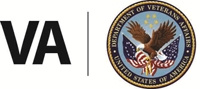 NOTICE CONCERNING SOLICITATIONDEPARTMENT OF VETERANS AFFAIRS				DUE DATE:  NoneNATIONAL ACQUISITION CENTER (003A4B)			(open and continuous)P.O. BOX 76, Bldg. 37						1st Avenue, 1 Block North of Cermak      	HINES, IL 60141		CP-FSS-1-C (MAY 2000)		                     Standing Solicitation No. RFP-797655A-03-0001-R5										 (Refreshed 12/2013)WORLDWIDE FEDERAL SUPPLY SCHEDULE CONTRACT FORFSC GROUP 65, PART VACOMMODITY:  X-RAY EQUIPMENT AND SUPPLIESFSC CLASS(ES) PRODUCT CODE(S):  6525ANY INFORMATION THAT MAY BE DESIRED ON THIS PARTICULAR SOLICITATION CAN BE OBTAINED FROM THE ISSUING OFFICE ADDRESS SHOWN HEREIN.ATTENTION!Offerors are hereby advised to read the entire solicitation document and retain a copy for your records.  Offerors will be held accountable and responsible for complying with all of the provisions and clauses located herein.  As set forth under the solicitation checklist (see Read Me First Document 01), offerors need only return completed applicable exhibits and supporting documentation in a 3-inch, 3-ring binder to the address indicated on CP-1.  However, all clauses and provisions, including those set forth in this Solicitation Document will be incorporated into the contract award with full force and effect.CP-FSS-2   SIGNIFICANT CHANGES   (OCT 1988)The attention of the offeror is invited to the following changes made since the issuance of the last solicitation for supplies/services covered herein:(1)  Regulations / Special Language Changes – Additions, deletions updates, and revisions since the previous solicitation (RFP-797-655A-03-0001-R4) issued July 2012.Removed:52.204-9 Personal Identity Verification of Contractor Personnel (Jan 2011)52.209-2 Prohibitions on Contracting with Inverted Domestic Corporations – Representations (May 2011)552.216-73 Ordering Information (Aug 2010, Tailored)852.273-76 Electronic Invoice Submissions (Interim – Oct 2008)Added:52.203-17 Contractor Employee Whistleblower Rights and Requirement to Inform Employees of Whistleblower Rights (Sep 2013)52.204-7 System for Award Management (Jul 2013)52.204-13 System for Award Management Maintenance (July 2013)52.232-99 Providing Accelerated Payment to Small Business Subcontractors (Deviation – Aug 2012)852.232-72 Electronic Submission of Payment Requests (Nov 2012)Agent Authorization FormNAICS Code Designation Utilization of Dealers/DistributorsUpdated/Revised:52.202-1 Definitions (Nov 2013)52.204-10 Reporting Executive Compensation and First-Tier Subcontract Awards (July 2013)52.209-6 Protecting the Government's Interest when Subcontracting with Contractors Debarred, Suspended, or Proposed for Debarment (Aug 2013)52.209-7 Information Regarding Responsibility Matters (July 2013)52.209-9 Updates of Publicly Available Information Regarding Responsibility Matters (July 2013)52.212-1 Instructions to Offerors – Commercial Items (July 2013)52.212-3 Offeror Representations and Certifications – Commercial Items (Nov 2013)52.212-4 Contract Terms and Conditions – Commercial Items (Sep 2013, Tailored)52.212-5 Contract Terms and Conditions Required to Implement Statutes or Executive Orders – Commercial Items (Nov 2013) and (Alternate II - July 2012)52.215-6 Place of Performance (Oct 1997, Note)52.216-18 Ordering (Oct 1995, Deviation II - Feb 2007, Note)52.216-19 Order Limitations (Oct 1995, Deviation II – Feb 2007, Tailored)52.219-8 Utilization of Small Business Concerns (July 2013)52.219-9 Small Business Subcontracting Plan (July 2013, Alternate II – Oct 2001)52.219-28 Post-Award Small Business Program Rerepresentation (July 2013)52.219-29 Notice of Set-Aside for Economically Disadvantaged Women-Owned Small Business Concerns (July 2013)52.219-30 Notice of Set-Aside for Women-Owned Small Business Concerns Eligible Under the Women-Owned Small Business Program (Jul 2013) 52.222-19 Child Labor – Cooperation with Authorities and Remedies (Nov 2013)52.225-5 Trade Agreements (Nov 2013)52.232-33 Payment by Electronic Funds Transfer – System for Award Management (July 2013)52.232-34 Payment by Electronic Funds Transfer - Other than System for Award Management (July 2013)52.232-35 Designation of Office for Government Receipt of Electronic Funds Transfer Information (July 2013)52.232-36 Payment by Third Party (July 2013, Deviation – May 2003)552.211-78 Commercial Delivery Schedule (Multiple Award Schedule) (Feb 1996) CP-FSS-1-C (May 2000)CP-FSS-2   Significant Changes (Oct 1988)CP-FSS-3   Notice:  Requests for Explanation or Information (Mar 1996, Tailored)CP-FSS-4A Solicitation Copies (Mar 1996, Tailored)F-FSS-244-B Additional Service Charge for Delivery within Consignee’s Premises (May 2000)I-FSS-599   Electronic Commerce—FACNET (SEP 2006) (Tailored) I-FSS-600 Contract Price Lists (Oct 2013I-FSS-644 Dealers and Suppliers (Oct 1988)SF1449 (Feb 2012)Compliance ConfirmationInstructions for Pre-Award ReviewMed-Surge Prime Vendor Participation (Sep 2011) (formerly known as AS5001)Minimum Acceptable Order ProposalProduct Modification, Removal or Recall (Jan 2008, Tailored) (formerly known as AS214)Regulatory Requirement Provisions (AUGUST 2000, Tailored)Small Business Subcontracting Plan Template (April 2013)Supplemental Commercial Practices(2)  TRADE AGREEMENTS ACT (TAA)  -  DESIGNATED COUNTRIESProducts offered under this solicitation that are end products of countries other than the United States or “Designated Countries” will not be considered for award.  “Designated Countries” means a World Trade Organization Government Procurement Agreement (WTO GPA) country, a Free Trade Agreement (FTA) country, a Least Developed Country, or a Caribbean Basin Country.  Below are the most current lists of “Designated Countries” as of the publishing date of this solicitation and is subject to change.  Further information about the Trade Agreements Act can be found in clause 52.225-5 Trade Agreements in the “Regulations Incorporated by Reference” exhibit.  DESIGNATED COUNTRIES:World Trade Organization (WTO) Government Procurement Agreement Countries  -  Armenia, Aruba,  Austria, Belgium, Bulgaria, Canada, Croatia, Cyprus, Czech Republic, Denmark, Estonia, Finland, France, Germany, Greece, Hong Kong, Hungary, Iceland, Ireland, Israel, Italy, Japan, Korea (Republic of), Latvia, Liechtenstein, Lithuania, Luxembourg, Malta, Netherlands, Norway, Poland, Portugal, Romania, Singapore, Slovak Republic, Slovenia, Spain, Sweden, Switzerland, Taiwan (known in the WTO as “the Separate Customs Territory of Taiwan, Penghu, Kinmen and Matsu (Chinese Taipei)”), and the United Kingdom     Added Croatia     Least Developed Countries  -   Afghanistan, Angola, Bangladesh, Benin, Bhutan, Burkina Faso, Burundi, Cambodia, Central African Republic, Chad, Comoros, Democratic Republic of Congo, Djibouti, Equatorial Guinea, Eritrea, Ethiopia, Gambia, Guinea, Guinea-Bissau, Haiti, Kiribati, Laos, Lesotho, Liberia, Madagascar, Malawi, Mali, Mauritania, Mozambique, Nepal, Niger, Rwanda, Samoa, Sao Tome and Principe, Senegal, Sierra Leone, Solomon Islands, Somalia, South Sudan, Tanzania, Timor-Leste, Togo, Tuvalu, Uganda, Vanuatu, Yemen, and Zambia     Removed East Timor and Maldives; added South Sudan and Timor-LesteCaribbean Basin Countries  -  Antigua and Barbuda, Aruba, Bahamas, Barbados, Belize, Bonaire, British Virgin Islands, Curacao, Dominica, Grenada, Guyana, Haiti, Jamaica, Montserrat, Saba, St. Kitts and Nevis, St. Lucia, St. Vincent and the Grenadines, Sint Eustatius, Sint Maarten, and Trinidad and TobagoFree Trade Agreement Countries  -  Australia, Bahrain, Canada, Chile, Columbia, Costa Rica, Dominican Republic, El Salvador, Guatemala, Honduras, Korea (Republic of), Mexico, Morocco, Nicaragua, Oman, Panama, Peru, and Singapore.CP-FSS-3	NOTICE:  REQUESTS FOR EXPLANATION OR INFORMATION (MAR 1996)Oral or written requests for explanation or information regarding this solicitation should be directed to:Department of Veterans AffairsNational Acquisition Center (003A4B)P.O. Box 761st Avenue, 1 Block North of Cermak Rd., Bldg. 37Hines, IL  60141Phone:  FSS Helpdesk (708) 786-7737E-mail:  FSS Helpdesk helpdesk.ammhinFSS@va.gov CP-FSS-4-A	SOLICITATION COPIES (MAR 1996) (TAILORED)(a)	The primary vehicle for disseminating solicitations is via the web at FedBizOpps (https://www.fbo.gov/).  Solicitations copies may be obtained by downloading the solicitation documents from this website. (b)	  Offerors are strongly urged to use two-sided copying of offers for submission to VA.*	EXCEPTION:  Oversized blueprints, drawings, or similar documents which are incorporated by reference in and attached (folded) to the solicitation are not required to be duplicated for the purpose of submitting a duplicate copy of the offer to VA.CP-FSS-19	PRICING (DEC 1998) FSS A/L FC-98-2Offerors are advised that separate pricing may be submitted for different countries if separate pricing is consistent with the offeror’s commercial sales practice.INSTRUCTIONS FOR PRE-AWARD REVIEW PROCESSAll offers may be subject to a pre-award review at the discretion of the Contracting Officer (CO).  A pre-award review will be required for all offers with an estimated contract value (for a 10-year contract period) that exceeds $3,000,000 per year for a total of $30,000,000 for the base contract plus the 5-year option period.The purpose of performing a pre-award review is to assist the CO in making a determination as to the reasonableness of the offer.  This is accomplished by reviewing the contractor’s proposal to:  (i) determine if the proposal and the supporting data are accurate, complete, and current; (ii) verify that the contractor is offering the government most favored commercial customer (MFC) discounts; and, (iii) address other issues as deemed necessary by the CO or the review staff.  To help facilitate the process, the following will be required.  For offers that are identified for pre-award reviews, the CO will notify the vendor within 2 weeks of the offer receipt date that the information listed below shall be forwarded to the Office of Inspector General (OIG).  Vendors will be required to submit the listed information within one week of receiving notification.  Delays in receiving this information will delay the pre-award review process and could ultimately delay the negotiations and award of an offer under this solicitation.Full support for disclosures, including detailed reports used to develop the disclosed discounts and sales information by item number or national drug code (NDC), both direct and indirect along with sales transaction tapes as specified below in the “Request for Electronic Data”.Discounting policies and procedures.In the event that the disclosed MFC pricing is not offered, copies of agreements resulting in better prices than those offered the Government should accompany the offer.Request for Electronic DataTo respond to a pre-award review, you will be required to submit certain data, including sales transaction data.  The sales transaction should include all products sold to all customers for the 6-month period ending no earlier than 60 days prior to the date of the offer.  The transactions will include all transactions for FSS customers and non-FSS customers.  This data must reconcile to your financial accounting records.  The data should include all direct and indirect sales, if applicable.  The direct and indirect sales can be provided in separate data tables.  Although not required, it will expedite the process, if all data tables use the same record layout leaving fields that do not apply blank.Please provide a record layout for the data describing field position, length, format (e.g. numeric, number of decimals, alpha, etc.) and a descriptive field name.  We will need complete descriptions of all codes used in the data.  Below is a sample record layout that describes the types of information needed in the electronic data.  After reviewing this information, the OIG suggests that discussion take place regarding the specifics of your data prior to extracting the data for their use.Acceptable media/methods:     CD-ROM, DVD, Internet Download; E-Mail (PGP Encryption available)                              Acceptable formats:  ASCII Text (fixed width or delimited); ExcelSample Record Layout:NOTICE OF ADDITIONAL REQUIREMENTS - ORDERING LEVELIn addition to the terms and conditions set forth in this solicitation, the contractor may, in the performance of orders issued under this contract, be responsible for further requirements at the ordering level.  For more information on these potential, additional requirements, please see the note in this document after FAR clause 52.216-18 Ordering.METRIC SYSTEM OF MEASUREMENTSection 5164 of the Omnibus Trade and Competitiveness Act of 1988 (Public Law 100-418) designates the metric system of measurement as the preferred system of weights and measures for United States trade and commerce.  It requires that each Federal agency use the metric system of measurement in its procurements, grants and other business-related activities.  Offerors are advised that the use of the metric system of measurement is highly encouraged and that offers should be provided utilizing the metric system of measurement.  Offerors are also advised that, at the ordering activity level or as a result of a standardization effort, they may be required to submit all units of measure for products offered utilizing the metric system of measurement, or they may be required to identify the conversion on a separate document.GENERAL INFORMATIONPlease pay particular attention to all italicized, bolded notes.  Several clauses have been limited in application to direct delivery orders or have been adapted to fit with the operations of the Government Prime Vendor (PV) program.TABLE OF CONTENTSPart I – TERMS AND CONDITIONS APPLICABLE TO GOODS AND SERVICES	See Continuation of SF 1449 Blocks 19-21, Schedule of Items	 Document 04C-FSS-427   ANSI Standards (Jul 1991) 	  4Product Modification, Removal or Recall (Jan 2008, Tailored) 	  4Pre-Market Approval (August 2000) 	  4Regulatory Requirement Provisions (Aug 2000, Tailored) 	  5Application Software and Operating System Requirements (April 2011) 	  5Acceptance/Installation/Training (Aug 1998) 	  6Part II – CONTRACT TERMS AND CONDITIONS						52.212-4   Contract Terms and Conditions – Commercial Items (Sep 2013) (Tailored)	6Clauses for Addendum 52.212-4:52.212-4(o) (Tailored)	1152.212-4(p) (Tailored)	1152.203-3    Gratuities (Apr 1984)  	1152.203-11   Certification and Disclosure Regarding Payments to Influence Certain Federal Transactions (Sep 2007)  	1252.203-12   Limitation on Payments to Influence Certain Federal Transactions (Oct 2010)	1252.203-17   Contractor Employee Whistleblower Rights and Requirement to Inform Employees of Whistleblower Rights (Sep 2013)	1652.204-13   System for Award Management Maintenance (July 2013) 	1652.215-21   Requirements for Certified Cost or Pricing Data or Information Other Than Certified Cost or Pricing Data—Modifications (Oct 2010) (Alternate IV—Oct 2010)	1852.216-18   Ordering (Oct 1995) (Deviation II - Feb 2007) 	1852.216-22   Indefinite Quantity (Deviation I – Jan 1994)	1952.219-13   Notice of Set-Aside of Orders (Nov 2011) 	1952.222-1   Notice to the Government of Labor Disputes (Feb 1997)	2052.227-14   Rights in Data – General (Dec 2007) (Alt. III – Dec 2007)	2052.232-35   Designation of Office for Government Receipt of Electronic Funds Transfer Information (July 2013) 	2552.232-37   Multiple Payment Arrangements (May 1999) 	2552.232-99    Providing Accelerated Payment to Small Business Subcontractors (Deviation – Aug 2012)  	26  52.242-13   Bankruptcy (Jul 1995)	2652.247-34   F.O.B. Destination (Nov 1991) (Deviation – May 2003)	2652.247-38   F.o.b. Inland Carrier, Point of Exportation (Feb 2006) (Deviation - Feb 2007)	2752.252-6   Authorized Deviations In Clauses (Apr 1984)              	28552.211-75   Preservation, Packaging, and Packing (Feb 1996) (Alternate I - May 2003)	28552.211-77   Packing List (Feb 1996) (Alternate I — May 2003) 	28552.212-71   Contract Terms and Conditions Applicable to GSA Acquisition of  Commercial Items (Jul 2003) 	28552.212-72   Contract Terms and Conditions Required to Implement Statutes or Executive Orders Applicable To GSA Acquisition of Commercial Items (Sep 2003)	29AS13   Examination of Records by VA (Multiple Award Schedule) (February 1998)	29552.216-70   Economic Price Adjustment—FSS Multiple Award Schedule Contracts(Sep 1999) (Alternate I—Sep 1999) (Deviation I - Apr 2007)	30552.232-74   Invoice Payments (Sep 1999)	30552.232-79   Payment by Credit Card (May 2003)	31552.232-81   Payments by Non-Federal Ordering Activities (May 2003)	32552.232-83   Contractor’s Billing Responsibilities (May 2003)	32552.238-73   Cancellation (Sep 1999)	33552.238-74   Industrial Funding Fee and Sales Reporting (Jul 2003) (Tailored)	33	Notice Regarding Distribution and Pricing Agreements (DAPA)	35552.238-75   Price Reductions (May 2004) (Alternate I - May 2003)	35552.238-76   Definition (Federal Supply Schedules)-Recovery Purchasing (Feb 2007)	36552.238-80   Use of Federal Supply Schedule Contracts by Certain Entities--Recovery    Purchasing (Feb 2007) (Tailored)	36552.243-72   Modifications (MAS) (Jul 2000) (Alternate I-Sep 1999) (Tailored)	38AS1508   Option to Extend the Term of the Contract (Mar 2005) 	39852.203-70   Commercial Advertising (Jan 2008) 	39	852.203-71   Display of Department of Veterans Affairs Hotline Poster (Dec 1992) 	40	852.232-72   Electronic Submission of Payment Requests (Nov 2012) 	40CI-FSS-056   Federal Acquisition Regulation (FAR) Part 51 Deviation Authority (Federal Supply Schedules) (Jan 2010)	41D-FSS-440   Preservation, Packaging, Packing, and Marking and Labeling of Hazardous Materials (Hazmat) for Surface Shipment (May 1997)	41D-FSS-456   Packaging and Packing (Apr 1984) 	42G-FSS-906   Vendor Managed Inventory (VMI) Program (MAS) (Jan 1999)	42	G-FSS-910   Deliveries Beyond the Contractual Period-Placing Of Orders (Oct 1988) 	42I-FSS-50   Performance Reporting Requirements (Feb 1995)	42I-FSS-106   Guaranteed Minimum (Jul 2003)	43I-FSS-140-B   Urgent Requirements (Jan 1994)	43I-FSS-597   GSA Advantage!™ (Sep 2000) (Tailored) 	43I-FSS-599   Electronic Commerce—FACNET (Sep 2006) (Tailored) 	43	I-FSS-600   Contract Price Lists (Oct 2013, Tailored)	45I-FSS-639   Contract Sales Criteria (Mar 2002)	48I-FSS-646   Blanket Purchase Agreements (May 2000)  	49I-FSS-680   Dissemination of Information by Contractor (Apr 1984)	49FSS P 2901.2A, CH 38I-FSS-918   Imprest Funds (Petty Cash) (May 2000)	4913.305I-FSS-965   Interpretation of Contract Requirements (Apr 1984) 	4952.212-5    Contract Terms and Conditions Required To Implement Statutes or                       Executive Orders – Commercial Items (Nov 2013) and (Alternate II-Jul 2012) 	50 Part III – VENDOR INSTRUCTIONS								52.212-1   Instructions to Offerors -- Commercial Items (Jul 2013)	56Clauses for Addendum 52.212-1:52.204-4   Printed or Copied Double-Sided On Recycled Paper (May 2011) 	6052.204-7   System for Award Management (Jul 2013)  	6052.214-34   Submission of Offers in the English Language (Apr 1991)	6152.214-35   Submission of Offers in U.S. Currency (Apr 1991)	6152.215-20   Requirements for Certified Cost or Pricing Data or Information Other ThanCertified Cost or Pricing Data (Oct 2010) (Alternate IV—Oct 2010)	6252.216-1   Type of Contract (Apr 1984)	62	52.222-24   Preaward On-Site Equal Opportunity Compliance Review (Feb 1999)	6252.233-2   Service of Protest (Sep 2006)	6252.252-5   Authorized Deviations in Provisions (Apr 1984)  	63	552.212-70   Preparation of Offer (Multiple Award Schedule) (Aug 1997) (Tailored) 	63	552.217-71   Notice Regarding Option(s) (Nov 1992) (Tailored) 	64552.219-71  Notice to Offerors of Subcontracting Plan Requirements (Mar 2012) (Tailored)	64552.219-72   Preparation, Submission, and Negotiation of Subcontracting Plans (Mar 2012) (Tailored)	64852.219-71   VA Mentor-Protégé Program (Dec 2009)	66852.233-70   Protest Content/Alternative Dispute Resolution (Jan 2008) 	66852.233-71   Alternate Protest Procedure (Jan 1998) (Tailored)  	67A-FSS-2-F   (May 2000)	67A-FSS-11   Consideration of Offers under Standing Solicitation (Dec 2000) (Tailored) 	67FSS A/L FC-97-5FSS A/L FC-97-5A-FSS-12-C   Period for Acceptance of Offers (Nov 1997)	67 FSS A/L FC-97-5L-FSS-59    Award (Apr 1984) 	68L-FSS-101   Final Proposal Revision (Jun 2002) (Tailored)	68Part IV – EVALUATION FACTORS FOR CONTRACT AWARD				552.212-73   Evaluation—Commercial Items (Multiple Award Schedule) (Aug 1997)  	69Part V – OFFEROR REPRESENTATIONS & CERTIFICATION				52.212-3   Offeror Representations and Certifications --Commercial Items (Nov 2013) 	69PART I – TERMS AND CONDITIONS APPLICABLE TO GOODS AND SERVICES	CONTINUATION OF SF-1449 BLOCKS 19-21, SCHEDULE OF ITEMS See Continuation of SF-1449 Blocks 19-21, Schedule of Items in Exhibit 04-Vendor Response Document.C-FSS-427   ANSI STANDARDS (JUL 1991)ANSI Standards cited in this solicitation may be obtained from the American National Standards Institute, Inc., 11 West 42nd Street, 13th Floor, New York, NY  10036  (Tel: (212) 642-4900).PRODUCT MODIFICATION, REMOVAL OR RECALL (JAN 2008) (TAILORED)If any product awarded under this solicitation requires modification, is removed or recalled by the contractor or manufacturer due to defects in the product or potential dangers to patients, or if any required modification, removal or recall is suggested or mandated by a regulatory or official agency, the following steps will immediately be taken by the contractor or manufacturer:a.   Notify Director, Federal Supply Schedule Service (003A4B), VA National Acquisition Center, P.O. Box 76, Building 37, Hines, IL 60141, in writing, by the most expeditious manner possible.  Provide two copies of the notification, which shall include, but not be limited to the following:(1)  Complete item description and/or identification, order numbers from customers, and the contract number assigned as a result of an award on this solicitation.(2)  Reasons for modifications, removal or recall.(3)  Necessary instructions for return for credit, replacement or corrective action.b.  A copy of the notification in a. above shall be provided to:	Manager, Product Recall Office	National Center for Patient Safety	Veterans Health Administration	24 Frank Lloyd Wright Drive, Lobby M	Ann Arbor, MI 48106c.  Provide the information in a. above to all agencies and VA Facilities who purchased the product.PRE-MARKET APPROVAL (AUGUST 2000)All offerors must be in compliance with Section 510(k) of the Federal Food, Drug, and Cosmetic Act for those medical device products intended to be delivered to the Government.  Only devices that have received Premarket Notification Approval from the U.S. Food and Drug Administration (FDA) shall be considered for award under this solicitation.  Items that have not been given Investigational Device Exemption shall not be considered for award.FDAs address for Registration and Listing Materials:U.S. Food and Drug AdministrationCenter for Devices and Radiological Health, HFZ-3089200 Corporate BoulevardRockville, MD 20850-4015Telephone No. (301) 827-4555 (Press 6, then 2 for registration and listing)The Center for Devices and Radiological Health (CDRH) maintains a home page on the World Wide Web (http://www.fda.gov/AboutFDA/CentersOffices/OfficeofMedicalProductsandTobacco/CDRH/default.htm). This page contains a wealth of information about medical devices.REGULATORY REQUIREMENT PROVISIONS (AUGUST 2000, Tailored)If the product(s) offered in this solicitation is (are) considered medical devices by the U.S. Food and Drug Administration, offerors and/or subcontractors shall be in compliance with the Federal Food Drug and Cosmetic (FD&C) Act, as amended, and regulations promulgated there under. The general controls of the FD&C Act that medical devices are subject to are contained in the final procedural regulations in Title 21 Code of Federal Regulations Part 800-1299.  These controls are the baseline requirements that apply to all medical devices necessary for marketing, proper labeling and monitoring its performance once the device is on the market.APPLICATION SOFTWARE AND OPERATING SYSTEM REQUIREMENTS (APR 2011)Application software (e.g.: image acquisition, manipulation, reconstruction, analysis, display, etc.), and any Off the Shelf commercial Operating System (OS) necessary for operation and maintenance of the system being purchased, are to be provided by the contractor. The OS must be the latest major release currently available for purchase in the commercial marketplace or no older than one release prior to the latest major release.  Application software updates compatible with the offered system's hardware shall be kept current at no cost to the Government as long as the equipment is in use in VA or any other Government agency health facility.  For the purpose of this clause, updates are defined as all modifications to correct or improve system operation and current functions including known remedies for security vulnerabilities.  Upgrades are defined as providing additional functions and will be made available for purchase.  Updates that are bundled with upgrades shall be provided at no cost. The contractor may restrict added upgrade functions if restriction does not limit existing functions.Modifications of software by the Government will not be made without prior consent of contractor.Government may move the application software and OS if the original hardware fails.Software and commercial OS provided must not be self-canceling, which is interpreted to mean the function of the software will not be stopped due to elapsing time or other condition not identified with the original equipment purchase.  The prime contractor is responsible to ensure any third-party provided software is included in this restriction.  No “renewable” licenses or agreements will be entered into by either the Contracting Officer or the using facility.Additionally, the Government shall have networking rights for all commercial computer software that it acquires through contracts and orders for equipment awarded under this solicitation.  The Government shall be the licensee and all such software acquired shall be for a perpetual duration. ACCEPTANCE/INSTALLATION/TRAINING (AUG 1998)Product acceptance will normally be consummated upon delivery and, when applicable, product installation.  In the event a device requires using personnel training and/or product demonstration, acceptance will be based upon the completion of these procedures.PART II – CONTRACT TERMS AND CONDITIONS						52.212-4   CONTRACT TERMS AND CONDITIONS—COMMERCIAL ITEMS (SEP 2013) (TAILORED) (a) Inspection/Acceptance. The Contractor shall only tender for acceptance those items that conform to the requirements of this contract. The Ordering activity reserves the right to inspect or test any supplies or services that have been tendered for acceptance. The Ordering activity may require repair or replacement of nonconforming supplies or reperformance of nonconforming services at no increase in contract price. If repair/replacement or reperformance will not correct the defects or is not possible, the Ordering activity may seek an equitable price reduction or adequate consideration for acceptance of nonconforming supplies or services. The Ordering activity must exercise its post-acceptance rights—(1) Within a reasonable time after the defect was discovered or should have been discovered; and(2) Before any substantial change occurs in the condition of the item, unless the change is due to the defect in the item.(b) Assignment. The Contractor or its assignee may assign its rights to receive payment due as a result of performance of this contract to a bank, trust company, or other financing institution, including any Federal lending agency in accordance with the Assignment of Claims Act (31 U.S.C. 3727). However, when a third party makes payment (e.g., use of the Governmentwide commercial purchase card), the Contractor may not assign its rights to receive payment under this contract.  NOTE:  Please see 552.232-23 Assignment of Claims located in Document 03 – Regulations Incorporated by Reference.(c) Changes. Changes in the terms and conditions of this contract may be made only by written agreement of the parties.(d) Disputes. This contract is subject to the Contract Disputes Act of 1978, as amended (41 U.S.C. 601-613). Failure of the parties to this contract to reach agreement on any request for equitable adjustment, claim, appeal or action arising under or relating to this contract shall be a dispute to be resolved in accordance with the clause at FAR 52.233-1, Disputes, which is incorporated herein by reference. The Contractor shall proceed diligently with performance of this contract, pending final resolution of any dispute arising under the contract.(e) Definitions. The clause at FAR 52.202-1, Definitions, is incorporated herein by reference.(f) Excusable delays. The Contractor shall be liable for default unless nonperformance is caused by an occurrence beyond the reasonable control of the Contractor and without its fault or negligence such as, acts of God or the public enemy, acts of the Government in either its sovereign or contractual capacity, fires, floods, epidemics, quarantine restrictions, strikes, unusually severe weather, and delays of common carriers. The Contractor shall notify the Contracting Officer in writing as soon as it is reasonably possible after the commencement of any excusable delay, setting forth the full particulars in connection therewith, shall remedy such occurrence with all reasonable dispatch, and shall promptly give written notice to the Contracting Officer of the cessation of such occurrence.(g) Invoice.(1) The Contractor shall submit an original invoice and three copies (or electronic invoice, if authorized) to the address designated in the contract to receive invoices. An invoice must include—(i) Name and address of the Contractor;(ii) Invoice date and number;(iii) Contract number, contract line item number and, if applicable, the order number;(iv) Description, quantity, unit of measure, unit price and extended price of the items delivered;(v) Shipping number and date of shipment, including the bill of lading number and weight of shipment if shipped on Government bill of lading;(vi) Terms of any discount for prompt payment offered;(vii) Name and address of official to whom payment is to be sent;(viii) Name, title, and phone number of person to notify in event of defective invoice; and(ix) Taxpayer Identification Number (TIN). The Contractor shall include its TIN on the invoice only if required elsewhere in this contract.(x) Electronic funds transfer (EFT) banking information.(A) The Contractor shall include EFT banking information on the invoice only if required elsewhere in this contract.(B) If EFT banking information is not required to be on the invoice, in order for the invoice to be a proper invoice, the Contractor shall have submitted correct EFT banking information in accordance with the applicable solicitation provision, contract clause (e.g., 52.232-33, Payment by Electronic Funds Transfer—System for Award Management, or 52.232-34, Payment by Electronic Funds Transfer—Other Than System for Award Management), or applicable agency procedures.(C) EFT banking information is not required if the Ordering activity waived the requirement to pay by EFT.(2) Invoices will be handled in accordance with the Prompt Payment Act (31 U.S.C. 3903) and Office of Management and Budget (OMB) prompt payment regulations at 5 CFR Part 1315.(h) Patent indemnity. The Contractor shall indemnify the Ordering activity and its officers, employees and agents against liability, including costs, for actual or alleged direct or contributory infringement of, or inducement to infringe, any United States or foreign patent, trademark or copyright, arising out of the performance of this contract, provided the Contractor is reasonably notified of such claims and proceedings.(i) Payment.—(1) Items accepted. Payment shall be made for items accepted by the Ordering Activity that have been delivered to the delivery destinations set forth in this contract.(2) Prompt payment. The Government will make payment in accordance with the Prompt Payment Act (31 U.S.C. 3903) and prompt payment regulations at 5 CFR Part 1315.(3) Electronic Funds Transfer (EFT). If the Government makes payment by EFT, see 52.212-5(b) for the appropriate EFT clause.(4) Discount. In connection with any discount offered for early payment, time shall be computed from the date of the invoice. For the purpose of computing the discount earned, payment shall be considered to have been made on the date which appears on the payment check or the specified payment date if an electronic funds transfer payment is made.(5) Overpayments. If the Contractor becomes aware of a duplicate contract financing or invoice payment or that the Ordering activity has otherwise overpaid on a contract financing or invoice payment, the Contractor shall—(i) Remit the overpayment amount to the payment office cited in the contract along with a description of the overpayment including the—(A) Circumstances of the overpayment (e.g., duplicate payment, erroneous payment, liquidation errors, date(s) of overpayment);(B) Affected contract number and delivery order number, if applicable; (C) Affected contract line item or subline item, if applicable; and(D) Contractor point of contact.(ii) Provide a copy of the remittance and supporting documentation to the Contracting Officer.(6) Interest. (i) All amounts that become payable by the Contractor to the Government under this contract shall bear simple interest from the date due until paid unless paid within 30 days of becoming due. The interest rate shall be the interest rate established by the Secretary of the Treasury as provided in Section 611 of the Contract Disputes Act of 1978 (Public Law 95-563), which is applicable to the period in which the amount becomes due, as provided in (i)(6)(v) of this clause, and then at the rate applicable for each six-month period as fixed by the Secretary until the amount is paid.(ii) The Government may issue a demand for payment to the Contractor upon finding a debt is due under the contract.(iii) Final decisions. The Contracting Officer will issue a final decision as required by 33.211 if—(A) The Contracting Officer and the Contractor are unable to reach agreement on the existence or amount of a debt within 30 days;(B) The Contractor fails to liquidate a debt previously demanded by the Contracting Officer within the timeline specified in the demand for payment unless the amounts were not repaid because the Contractor has requested an installment payment agreement; or(C) The Contractor requests a deferment of collection on a debt previously demanded by the Contracting Officer (see 32.607-2).(iv) If a demand for payment was previously issued for the debt, the demand for payment included in the final decision shall identify the same due date as the original demand for payment. (v) Amounts shall be due at the earliest of the following dates:(A) The date fixed under this contract.(B) The date of the first written demand for payment, including any demand for payment resulting from a default termination. (vi) The interest charge shall be computed for the actual number of calendar days involved beginning on the due date and ending on—(A) The date on which the designated office receives payment from the Contractor;(B) The date of issuance of a Government check to the Contractor from which an amount otherwise payable has been withheld as a credit against the contract debt; or(C) The date on which an amount withheld and applied to the contract debt would otherwise have become payable to the Contractor.(vii) The interest charge made under this clause may be reduced under the procedures prescribed in 32.608-2 of the Federal Acquisition Regulation in effect on the date of this contract.(j) Risk of loss. Unless the contract specifically provides otherwise, risk of loss or damage to the supplies provided under this contract shall remain with the Contractor until, and shall pass to the ordering activity upon:(1) Delivery of the supplies to a carrier, if transportation is f.o.b. origin; or(2) Delivery of the supplies to the Ordering activity at the destination specified in the contract, if transportation is f.o.b. destination.(k) Taxes. The contract price includes all applicable Federal, State, and local taxes and duties.(l) Termination for the Government’s convenience. The Government reserves the right to terminate this contract, or any part hereof, for its sole convenience. In the event of such termination, the Contractor shall immediately stop all work hereunder and shall immediately cause any and all of its suppliers and subcontractors to cease work. Subject to the terms of this contract, the Contractor shall be paid a percentage of the contract price reflecting the percentage of the work performed prior to the notice of termination, plus reasonable charges the Contractor can demonstrate to the satisfaction of the Government using its standard record keeping system, have resulted from the termination. The Contractor shall not be required to comply with the cost accounting standards or contract cost principles for this purpose. This paragraph does not give the Government any right to audit the Contractor’s records. The Contractor shall not be paid for any work performed or costs incurred which reasonably could have been avoided.(m) Termination for cause. The Government may terminate this contract, or any part hereof, for cause in the event of any default by the Contractor, or if the Contractor fails to comply with any contract terms and conditions, or fails to provide the Government, upon request, with adequate assurances of future performance. In the event of termination for cause, the Government shall not be liable to the Contractor for any amount for supplies or services not accepted, and the Contractor shall be liable to the Government for any and all rights and remedies provided by law. If it is determined that the Government improperly terminated this contract for default, such termination shall be deemed a termination for convenience.(n) Title. Unless specified elsewhere in this contract, title to items furnished under this contract shall pass to the Ordering activity upon acceptance, regardless of when or where the Ordering activity takes physical possession.(o) Warranty. Tailored – See Addendum to 52.212-4.(p) Limitation of liability.   Tailored – See Addendum to 52.212-4.(q) Other compliances. The Contractor shall comply with all applicable Federal, State and local laws, executive orders, rules and regulations applicable to its performance under this contract.(r) Compliance with laws unique to Government contracts. The Contractor agrees to comply with 31 U.S.C. 1352 relating to limitations on the use of appropriated funds to influence certain Federal contracts; 18 U.S.C. 431 relating to officials not to benefit; 40 U.S.C. 3701, et seq., Contract Work Hours and Safety Standards Act; 41 U.S.C. 51-58, Anti-Kickback Act of 1986; 41 U.S.C. 4712  and 10 U.S.C. 2409 relating to whistleblower protections; 49 U.S.C. 40118, Fly American; and 41 U.S.C. 423 relating to procurement integrity.(s) Order of precedence. Any inconsistencies in this solicitation or contract shall be resolved by giving precedence in the following order:(1) The schedule of supplies/services.(2) The Assignments, Disputes, Payments, Invoice, Other Compliances, Compliance with Laws Unique to Government Contracts, and Unauthorized Obligations paragraphs of this clause;(3) The clause at 52.212-5.(4) Addenda to this solicitation or contract, including any license agreements for computer software.(5) Solicitation provisions if this is a solicitation.(6) Other paragraphs of this clause.(7) The Standard Form 1449.(8) Other documents, exhibits, and attachments.(9) The specification.(t) System for Award Management (SAM).(1) Unless exempted by an addendum to this contract, the Contractor is responsible during performance and through final payment of any contract for the accuracy and completeness of the data within the SAM database, and for any liability resulting from the Ordering activity’s reliance on inaccurate or incomplete data. To remain registered in the SAM database after the initial registration, the Contractor is required to review and update on an annual basis from the date of initial registration or subsequent updates its information in the SAM database to ensure it is current, accurate and complete. Updating information in the SAM does not alter the terms and conditions of this contract and is not a substitute for a properly executed contractual document.(2) (i)  If a Contractor has legally changed its business name, “doing business as” name, or division name (whichever is shown on the contract), or has transferred the assets used in performing the contract, but has not completed the necessary requirements regarding novation and change-of-name agreements in FAR Subpart 42.12, the Contractor shall provide the responsible Contracting Officer a minimum of one business day’s written notification of its intention to (A) change the name in the SAM database; (B) comply with the requirements of Subpart 42.12; and (C) agree in writing to the timeline and procedures specified by the responsible Contracting Officer. The Contractor must provide with the notification sufficient documentation to support the legally changed name.(ii) If the Contractor fails to comply with the requirements of paragraph (t)(2)(i) of this clause, or fails to perform the agreement at paragraph (t)(2)(i)(C) of this clause, and, in the absence of a properly executed novation or change-of-name agreement, the SAM information that shows the Contractor to be other than the Contractor indicated in the contract will be considered to be incorrect information within the meaning of the “Suspension of Payment” paragraph of the electronic funds transfer (EFT) clause of this contract.(3) The Contractor shall not change the name or address for EFT payments or manual payments, as appropriate, in the SAM record to reflect an assignee for the purpose of assignment of claims (see Subpart 32.8, Assignment of Claims). Assignees shall be separately registered in the SAM database. Information provided to the Contractor’s SAM record that indicates payments, including those made by EFT, to an ultimate recipient other than that Contractor will be considered to be incorrect information within the meaning of the “Suspension of payment” paragraph of the EFT clause of this contract.(4) Offerors and Contractors may obtain information on registration and annual confirmation requirements via SAM accessed through https://www.acquisition.gov.(u) Unauthorized Obligations(1) Except as stated in paragraph (u)(2) of this clause, when any supply or service acquired under this contract is subject to any End User License Agreement (EULA), Terms of Service (TOS), or similar legal instrument or agreement, that includes any clause requiring the Government to indemnify the Contractor or any person or entity for damages, costs, fees, or any other loss or liability that would create an Anti-Deficiency Act violation (31 U.S.C. 1341), the following shall govern:(i) Any such clause is unenforceable against the Government.(ii) Neither the Government nor any Government authorized end user shall be deemed to have agreed to such clause by virtue of it appearing in the EULA, TOS, or similar legal instrument or agreement. If the EULA, TOS, or similar legal instrument or agreement is invoked through an “I agree” click box or other comparable mechanism (e.g., “click-wrap” or “browse-wrap” agreements), execution does not bind the Government or any Government authorized end user to such clause.(iii) Any such clause is deemed to be stricken from the EULA, TOS, or similar legal instrument or agreement. (2) Paragraph (u)(1) of this clause does not apply to indemnification by the Government that is expressly authorized by statute and specifically authorized under applicable agency regulations and procedures.CLAUSES FOR ADDENDA 52.212-4								52.212-4 (o) (TAILORED)Warranty: The Contractor warrants and implies that the items delivered hereunder are merchantable and fit for use for the particular purpose described in this contract.  In the event that the terms of the contractor’s standard commercial warranty conflict with the warranty terms contained in this clause, the terms of this clause will govern this contract, unless some other resolution is specified in the award document.52.212-4 (p) (TAILORED) Limitation of liability:  Except as otherwise provided by an express warranty, the contractor will not be liable to the Government in a breach of warranty action for consequential damages resulting from any defect or deficiencies in accepted items.  In the event that the terms of the contractor’s standard commercial warranty/limitation of liability clause(s) place greater limits on the contractor’s liability than do the terms contained in this clause, the terms of this clause will govern the contract.52.203-3   GRATUITIES (APR 1984)  (a)	The right of the Contractor to proceed may be terminated by written notice if, after notice and hearing, the agency head or a designee determines that the Contractor, its agent, or another representative—	(1)	Offered or gave a gratuity (e.g., an entertainment or gift) to an officer, official, or employee of the Government; and	(2)	Intended, by the gratuity, to obtain a contract or favorable treatment under a contract.(b)	The facts supporting this determination may be reviewed by any court having lawful jurisdiction.(c)	If this contract is terminated under paragraph (a) above, the Government is entitled—	(1)	To pursue the same remedies as in a breach of the contract; and	(2)	In addition to any other damages provided by law, to exemplary damages of not less than 3 nor more than 10 times the cost incurred by the Contractor in giving gratuities to the person concerned, as determined by the agency head or a designee.  (This subparagraph (c)(2) is applicable only if this contract uses money appropriated to the Department of Defense.)(d)	The rights and remedies of the Government provided in this clause shall not be exclusive and are in addition to any other rights and remedies provided by law or under this contract.52.203-11   Certification and Disclosure Regarding Payments to Influence Certain Federal Transactions (SEP 2007) (a)	Definitions. As used in this provision--"Lobbying contact" has the meaning provided at 2 U.S.C. 1602(8). The terms "agency," "influencing or attempting to influence," "officer or employee of an agency," "person," "reasonable compensation," and "regularly employed" are defined in the FAR clause of this solicitation entitled "Limitation on Payments to Influence Certain Federal Transactions" (52.203-12).(b)	Prohibition. The prohibition and exceptions contained in the FAR clause of this solicitation entitled "Limitation on Payments to Influence Certain Federal Transactions" (52.203-12) are hereby incorporated by reference in this provision.(c)	Certification. The offeror, by signing its offer, hereby certifies to the best of its knowledge and belief that no Federal appropriated funds have been paid or will be paid to any person for influencing or attempting to influence an officer or employee of any agency, a Member of Congress, an officer or employee of Congress, or an employee of a Member of Congress on its behalf in connection with the awarding of this contract.(d)	Disclosure. If any registrants under the Lobbying Disclosure Act of 1995 have made a lobbying contact on behalf of the offeror with respect to this contract, the offeror shall complete and submit, with its offer, OMB Standard Form LLL, Disclosure of Lobbying Activities, to provide the name of the registrants. The offeror need not report regularly employed officers or employees of the offeror to whom payments of reasonable compensation were made.(e)	Penalty. Submission of this certification and disclosure is a prerequisite for making or entering into this contract imposed by 31 U.S.C. 1352. Any person who makes an expenditure prohibited under this provision or who fails to file or amend the disclosure required to be filed or amended by this provision, shall be subject to a civil penalty of not less than $10,000, and not more than $100,000, for each such failure.52.203-12   LIMITATION ON PAYMENTS TO INFLUENCE CERTAIN FEDERAL TRANSACTIONS (OCT 2010)  (a)	Definitions. As used in this clause--	Agency means executive agency as defined in Federal Acquisition Regulation (FAR) 2.101.	Covered Federal action means any of the following actions:	(1)	Awarding any Federal contract.	(2)	Making any Federal grant.	(3)	Making any Federal loan.	(4)	Entering into any cooperative agreement.	(5)	Extending, continuing, renewing, amending, or modifying any Federal contract, grant, loan, or cooperative agreement.	Indian tribe and tribal organization have the meaning provided in section 4 of the Indian Self-Determination and Education Assistance Act (25 U.S.C. 450b) and include Alaskan Natives.	Influencing or attempting to influence means making, with the intent to influence, any communication to or appearance before an officer or employee of any agency, a Member of Congress, an officer or employee of Congress, or an employee of a Member of Congress in connection with any covered Federal action.	Local government means a unit of government in a State and, if chartered, established, or otherwise recognized by a State for the performance of a governmental duty, including a local public authority, a special district, an intrastate district, a council of governments, a sponsor group representative organization, and any other instrumentality of a local government.	Officer or employee of an agency includes the following individuals who are employed by an agency:	(1)	An individual who is appointed to a position in the Government under Title 5, United States Code, including a position under a temporary appointment.	(2)	A member of the uniformed services, as defined in subsection 101(3), Title 37, United States Code.	(3)	A special Government employee, as defined in section 202, Title 18, United States Code.	(4)	An individual who is a member of a Federal advisory committee, as defined by the Federal Advisory Committee Act, Title 5, United States Code, appendix 2.	Person means an individual, corporation, company, association, authority, firm, partnership, society, State, and local government, regardless of whether such entity is operated for profit, or not for profit. This term excludes an Indian tribe, tribal organization, or any other Indian organization eligible to receive Federal contracts, grants, cooperative agreements, or loans from an agency, but only with respect to expenditures by such tribe or organization that are made for purposes specified in paragraph (b) of this clause and are permitted by other Federal law.	Reasonable compensation means, with respect to a regularly employed officer or employee of any person, compensation that is consistent with the normal compensation for such officer or employee for work that is not furnished to, not funded by, or not furnished in cooperation with the Federal Government.	Reasonable payment means, with respect to professional and other technical services, a payment in an amount that is consistent with the amount normally paid for such services in the private sector.	Recipient includes the Contractor and all subcontractors. This term excludes an Indian tribe, tribal organization, or any other Indian organization eligible to receive Federal contracts, grants, cooperative agreements, or loans from an agency, but only with respect to expenditures by such tribe or organization that are made for purposes specified in paragraph (b) of this clause and are permitted by other Federal law.	Regularly employed means, with respect to an officer or employee of a person requesting or receiving a Federal contract, an officer or employee who is employed by such person for at least 130 working days within 1 year immediately preceding the date of the submission that initiates agency consideration of such person for receipt of such contract. An officer or employee who is employed by such person for less than 130 working days within 1 year immediately preceding the date of the submission that initiates agency consideration of such person shall be considered to be regularly employed as soon as he or she is employed by such person for 130 working days.	State means a State of the United States, the District of Columbia, or an outlying area of the United States, an agency or instrumentality of a State, and multi-State, regional, or interstate entity having governmental duties and powers.(b)	Prohibition. 31 U.S.C. 1352 prohibits a recipient of a Federal contract, grant, loan, or cooperative agreement from using appropriated funds to pay any person for influencing or attempting to influence an officer or employee of any agency, a Member of Congress, an officer or employee of Congress, or an employee of a Member of Congress in connection with any covered Federal actions. In accordance with 31 U.S.C. 1352, the Contractor shall not use appropriated funds to pay any person for influencing or attempting to influence an officer or employee of any agency, a Member of Congress, an officer or employee of Congress, or an employee of a Member of Congress in connection with the award of this contractor the extension, continuation, renewal, amendment, or modification of this contract.	(1)	The term appropriated funds does not include profit or fee from a covered Federal action.	(2)	To the extent the Contractor can demonstrate that the Contractor has sufficient monies, other than Federal appropriated funds, the Government will assume that these other monies were spent for any influencing activities that would be unallowable if paid for with Federal appropriated funds.(c)	Exceptions. The prohibition in paragraph (b) of this clause does not apply under the following conditions:	(1)	Agency and legislative liaison by Contractor employees. 		(i)	 Payment of reasonable compensation made to an officer or employee of the Contractor if the payment is for agency and legislative liaison activities not directly related to this contract. For purposes of this paragraph, providing any information specifically requested by an agency or Congress is permitted at any time.		(ii)	Participating with an agency in discussions that are not related to a specific solicitation for any covered Federal action, but that concern--		(A)	The qualities and characteristics (including individual demonstrations) of the person's products or services, conditions or terms of sale, and service capabilities; or		(B)	The application or adaptation of the person's products or services for an agency's use.		(iii)	Providing prior to formal solicitation of any covered Federal action any information not specifically requested but necessary for an agency to make an informed decision about initiation of a covered Federal action;		(iv)	Participating in technical discussions regarding the preparation of an unsolicited proposal prior to its official submission; and		(v)	Making capability presentations prior to formal solicitation of any covered Federal action by persons seeking awards from an agency pursuant to the provisions of the Small Business Act, as amended by Pub.L. 95-507, and subsequent amendments.	(2)	Professional and technical services.		(i)	A payment of reasonable compensation made to an officer or employee of a person requesting or receiving a covered Federal action or an extension, continuation, renewal, amendment, or modification of a covered Federal action, if payment is for professional or technical services rendered directly in the preparation, submission, or negotiation of any bid, proposal, or application for that Federal action or for meeting requirements imposed by or pursuant to law as a condition for receiving that Federal action.		(ii)	Any reasonable payment to a person, other than an officer or employee of a person requesting or receiving a covered Federal action or an extension, continuation, renewal, amendment, or modification of a covered Federal action if the payment is for professional or technical services rendered directly in the preparation, submission, or negotiation of any bid, proposal, or application for that Federal action or for meeting requirements imposed by or pursuant to law as a condition for receiving that Federal action. Persons other than officers or employees of a person requesting or receiving a covered Federal action include consultants and trade associations.		(iii)	As used in paragraph (c)(2) of this clause, ``professional and technical services' are limited to advice and analysis directly applying any professional or technical discipline (for examples, see FAR 3.803(a)(2)(iii)).		(iv)	Requirements imposed by or pursuant to law as a condition for receiving a covered Federal award include those required by law or regulation and any other requirements in the actual award documents.	(3)	Only those communications and services expressly authorized by paragraphs (c)(1) and (2) of this clause are permitted.(d)	Disclosure.	(1)	If the Contractor did not submit OMB Standard Form LLL, Disclosure of Lobbying Activities, with its offer, but registrants under the Lobbying Disclosure Act of 1995 have subsequently made a lobbying contact on behalf of the Contractor with respect to this contract, the Contractor shall complete and submit OMB Standard Form LLL to provide the name of the lobbying registrants, including the individuals performing the services.	(2)	If the Contractor did submit OMB Standard Form LLL disclosure pursuant to paragraph (d) of the provision at FAR 52.203-11, Certification and Disclosure Regarding Payments to Influence Certain Federal Transactions, and a change occurs that affects Block 10 of the OMB Standard Form LLL (name and address of lobbying registrant or individuals performing services), the Contractor shall, at the end of the calendar quarter in which the change occurs, submit to the Contracting Officer within 30 days an updated disclosure using OMB Standard Form LLL.(e)	Penalties.	(1)	Any person who makes an expenditure prohibited under paragraph (b) of this clause or who fails to file or amend the disclosure to be filed or amended by paragraph (d) of this clause shall be subject to civil penalties as provided for by 31 U.S.C.1352. An imposition of a civil penalty does not prevent the Government from seeking any other remedy that may be applicable.	(2)	Contractors may rely without liability on the representation made by their subcontractors in the certification and disclosure form.(f)	Cost allowability. Nothing in this clause makes allowable or reasonable any costs which would otherwise be unallowable or unreasonable. Conversely, costs made specifically unallowable by the requirements in this clause will not be made allowable under any other provision.(g)	Subcontracts. 	(1)	The Contractor shall obtain a declaration, including the certification and disclosure in paragraphs (c) and (d) of the provision at FAR 52.203-11, Certification and Disclosure Regarding Payments to Influence Certain Federal Transactions, from each person requesting or receiving a subcontract exceeding $150,000 under this contract. The Contractor or subcontractor that awards the subcontract shall retain the declaration.	(2)	A copy of each subcontractor disclosure form (but not certifications) shall be forwarded from tier to tier until received by the prime Contractor. The prime Contractor shall, at the end of the calendar quarter in which the disclosure form is submitted by the subcontractor, submit to the Contracting Officer within 30 days a copy of all disclosures. Each subcontractor certification shall be retained in the subcontract file of the awarding Contractor.	(3)	The Contractor shall include the substance of this clause, including this paragraph (g), in any subcontract exceeding $150,000.52.203-17    CONTRACTOR EMPLOYEE WHISTLEBLOWER RIGHTS AND REQUIREMENT TO INFORM EMPLOYEES OF WHISTLEBLOWER RIGHTS (SEP 2013) (a) This contract and employees working on this contract will be subject to the whistleblower rights and remedies in the pilot program on Contractor employee whistleblower protections established at 41 U.S.C. 4712 by section 828 of the National Defense Authorization Act for Fiscal Year 2013 (Pub. L. 112-239) and FAR 3.908(b) The Contractor shall inform its employees in writing, in the predominant language of the workforce, of employee whistleblower rights and protections under 41 U.S.C. 4712, as described in section 3.908 of the Federal Acquisition Regulation.(c) The Contractor shall insert the substance of this clause, including this paragraph (c), in all subcontracts over the simplified acquisition threshold.52.204-13   SYSTEM FOR AWARD MANAGEMENT MAINTENANCE (JUL 2013)(a) Definitions. As used in this clause—“Data Universal Numbering System (DUNS) number” means the 9-digit number assigned by Dun and Bradstreet, Inc. (D&B) to identify unique business entities, which is used as the identification number for Federal contractors.“Data Universal Numbering System+4 (DUNS+4) number” means the DUNS number assigned by D&B plus a 4-character suffix that may be assigned by a business concern. (D&B has no affiliation with this 4-character suffix.) This 4-character suffix may be assigned at the discretion of the business concern to establish additional SAM records for identifying alternative Electronic Funds Transfer (EFT) accounts (see the FAR at subpart 32.11) for the same concern.“Registered in the System for Award Management (SAM) database” means that—(1) The Contractor has entered all mandatory information, including the DUNS number or the DUNS+4 number, the Contractor and Government Entity (CAGE) code, as well as data required by the Federal Funding Accountability and Transparency Act of 2006 (see Subpart 4.14), into the SAM database;(2) The Contractor has completed the Core, Assertions, Representations and Certifications, and Points of Contact sections of the registration in the SAM database;(3) The Government has validated all mandatory data fields, to include validation of the Taxpayer Identification Number (TIN) with the Internal Revenue Service (IRS). The Contractor will be required to provide consent for TIN validation to the Government as a part of the SAM registration process; and(4) The Government has marked the record “Active”.“System for Award Management (SAM)” means the primary Government repository for prospective Federal awardee and Federal awardee information and the centralized Government system for certain contracting, grants, and other assistance-related processes. It includes—(1) Data collected from prospective Federal awardees required for the conduct of business with the Government;(2) Prospective contractor-submitted annual representations and certifications in accordance with FAR Subpart 4.14; and(3) Identification of those parties excluded from receiving Federal contracts, certain subcontracts, and certain types of Federal financial and non-financial assistance and benefits.(b) The Contractor is responsible for the accuracy and completeness of the data within the SAM database, and for any liability resulting from the Government’s reliance on inaccurate or incomplete data. To remain registered in the SAM database after the initial registration, the Contractor is required to review and update on an annual basis, from the date of initial registration or subsequent updates, its information in the SAM database to ensure it is current, accurate and complete. Updating information in the SAM does not alter the terms and conditions of this contract and is not a substitute for a properly executed contractual document.(c)     (1)      (i) If a Contractor has legally changed its business name, doing business as name, or division name (whichever is shown on the contract), or has transferred the assets used in performing the contract, but has not completed the necessary requirements regarding novation and change-of-name agreements in subpart 42.12, the Contractor shall provide the responsible Contracting Officer a minimum of one business day's written notification of its intention to—(A) Change the name in the SAM database; (B) Comply with the requirements of subpart 42.12 of the FAR; and(C) Agree in writing to the timeline and procedures specified by the responsible Contracting Officer. The Contractor shall provide with the notification sufficient documentation to support the legally changed name.(ii) If the Contractor fails to comply with the requirements of paragraph (c)(1)(i) of this clause, or fails to perform the agreement at paragraph (c)(1)(i)(C) of this clause, and, in the absence of a properly executed novation or change-of-name agreement, the SAM information that shows the Contractor to be other than the Contractor indicated in the contract will be considered to be incorrect information within the meaning of the “Suspension of Payment” paragraph of the electronic funds transfer (EFT) clause of this contract. (2) The Contractor shall not change the name or address for EFT payments or manual payments, as appropriate, in the SAM record to reflect an assignee for the purpose of assignment of claims (see FAR subpart 32.8, Assignment of Claims). Assignees shall be separately registered in the SAM. Information provided to the Contractor’s SAM record that indicates payments, including those made by EFT, to an ultimate recipient other than that Contractor will be considered to be incorrect information within the meaning of the “Suspension of Payment” paragraph of the EFT clause of this contract. (3) The Contractor shall ensure that the DUNS number is maintained with Dun & Bradstreet throughout the life of the contract. The Contractor shall communicate any change to the DUNS number to the Contracting Officer within 30 days after the change, so an appropriate modification can be issued to update the data on the contract. A change in the DUNS number does not necessarily require a novation be accomplished. Dun & Bradstreet may be contacted(i) Via the internet at http://fedgov.dnb.com/webform or if the contractor does not have internet access, it may call Dun and Bradstreet at 1-866-705-5711 if located within the United States; or(ii) If located outside the United States, by contacting the local Dun and Bradstreet office.(d) Contractors may obtain additional information on registration and annual confirmation requirements at https://www.acquisition.gov.52.215-21   REQUIREMENTS FOR CERTIFIED COST OR PRICING DATA OR INFORMATION OTHER THAN CERTIFIED COST OR PRICING DATA—MODIFICATIONS (OCT 2010) (ALTERNATE IV—OCT 2010) a) Submission of certified cost or pricing data is not required.(b) Provide data described below:(1)  Information required by the clause at 552.243-72, Modifications (Multiple Award Schedule);(2)  Any additional supporting information requested by the Contracting Officer.  The Contracting Officer may require additional supporting information, but only to the extent necessary to determine whether the price(s) offered is fair and reasonable.(3)  By submitting a request for modification, the Contractor grants the Contracting Officer or an authorized representative the right to examine, at any time before agreeing to a modification, books, records, documents, papers, and other directly pertinent records to verify the pricing, sales and other data related to the supplies or services proposed in order to determine the reasonableness of price(s). Access does not extend to Contractor’s cost or profit information or other data relevant solely to the Contractor’s determination of the prices to be offered in the catalog or marketplace.52.216-18   ORDERING (OCT 1995) (DEVIATION II -- FEB 2007) NOTE:  This clause does not apply to orders placed through a Government Prime Vendor Program. (a)	Any supplies and services to be furnished under this contract shall be ordered by issuance of delivery orders or task orders by the individuals or activities designated in the Schedule. Such orders may be issued from Date of Award through Contract expiration date. (b)	All delivery orders or task orders are subject to the terms and conditions of this contract. In the event of conflict between a delivery order or task order and this contract, the contract shall control. (c)	If mailed, a delivery order or task order is considered “issued” when the ordering activity deposits the order in the mail. Orders may be issued orally, by facsimile, or by electronic commerce methods only if authorized in the Schedule. NOTE:  If the contractor will have access to Protected Health Information (PHI) in the performance of an order, then a VA ordering activity may require the FSS contractor to enter into a Business Associate Agreement (BAA) to be in compliance with privacy laws and VA contract security requirements and policies, including those outlined in VA Handbook 6500.6, Contract Security.  It is VA’s policy that if the FSS contractor will be providing services at more than one VA facility, the FSS contractor should not be required to enter into multiple agreements; instead a national BAA should be executed.  If further guidance is needed, please contact the Business Associate Program Manager at (615) 898-1512 or by e-mail at VHABAAIssues@va.gov.  Additional contractor tasks/special requirements may be necessary when access to a government facility is needed to perform orders issued under this contract.  These tasks/requirements may include, but are not limited to, security clearances, travel, insurance, and certifications, licenses and accreditations.52.216-22   INDEFINITE QUANTITY (DEVIATION I—JAN 1994)    ((a)	This is an indefinite-quantity contract for the supplies or services specified, and effective for the period stated, in the Schedule.  The quantities of supplies and services specified in the Schedule are estimates only and are not purchased by this contract.(b)	Delivery or performance shall be made only as authorized by orders issued in accordance with the Ordering clause.  The contractor shall furnish to the Government, when and if ordered, the supplies or services specified in the Schedule.  The Government shall order at least the quantity of supplies or services designated in the Schedule as the "minimum."(c)	Except for any limitations on quantities in the Guaranteed Minimum clause and the Delivery Order Limitations clause, there is no limit on the number of orders that may be issued.  The Government may issue orders requiring delivery to multiple destinations or performance at multiple locations.(d)	Any order issued during the effective period of this contract and not completed within that period shall be completed by the Contractor within the time specified in the order.  The contract shall govern the Contractor's and Government's rights and obligations with respect to that order to the same extent as if the order were completed during the contract's effective period.52.219-13   NOTICE OF SET-ASIDE OF ORDERS (NOV 2011) The Contracting Officer will give notice of the order or orders, if any, to be set aside for small business concerns identified in 19.000(a)(3) and the applicable small business program. This notice, and its restrictions, will apply only to the specific orders that have been set aside for any of the small business concerns identified in 19.000(a)(3). Note:  The ordering level Contract Officer may, at his/her discretion, set-aside an order for a specific small business program.  Depending upon the type of set-aside identified at the ordering level, one or more of the following clauses will apply:52.219-14   Limitations on Subcontracting 52.219-3    Notice of HUBZone Set-Aside or Sole Source Award 52.219-6    Notice of Total Small Business Set-Aside 52.219-27   Notice of Service-Disabled Veteran-Owned Small Business Set-Aside 52.219-29   Notice of Set-Aside for Economically Disadvantaged Women-Owned Small Business (EDWOSB) Concerns 52.219-30   Notice of Set-Aside for Women-Owned Small Business Concerns Eligible under the Women-Owned Small Business Program 52.222-1   NOTICE TO THE GOVERNMENT OF LABOR DISPUTES (FEB 1997) If the Contractor has knowledge that any actual or potential labor dispute is delaying or threatens to delay the timely performance of this contract, the Contractor shall immediately give notice, including all relevant information, to the Contracting Officer.52.227-14   RIGHTS IN DATA—GENERAL (DEC 2007) (ALTERNATE III – DEC 2007)  (a)	Definitions. As used in this clause--	Computer database or database means a collection of recorded information in a form capable of, and for the purpose of, being stored in, processed, and operated on by a computer. The term does not include computer software.	Computer software--		(1)	Means 		(i)	Computer programs that comprise a series of instructions, rules, routines, or statements, regardless of the media in which recorded, that allow or cause a computer to perform a specific operation or series of operations; and		(ii)	Recorded information comprising source code listings, design details, algorithms, processes, flow charts, formulas, and related material that would enable the computer program to be produced, created, or compiled.		(2)	Does not include computer databases or computer software documentation.	Computer software documentation means owner's manuals, user's manuals, installation instructions, operating instructions, and other similar items, regardless of storage medium, that explain the capabilities of the computer software or provide instructions for using the software.	Data means recorded information, regardless of form or the media on which it may be recorded. The term includes technical data and computer software. The term does not include information incidental to contract administration, such as financial, administrative, cost or pricing, or management information.	Form, fit, and function data means data relating to items, components, or processes that are sufficient to enable physical and functional interchangeability, and data identifying source, size, configuration, mating and attachment characteristics, functional characteristics, and performance requirements. For computer software it means data identifying source, functional characteristics, and performance requirements but specifically excludes the source code, algorithms, processes, formulas, and flow charts of the software.	Limited rights means the rights of the Government in limited rights data as set forth in the Limited Rights Notice of paragraph (g)(3) if included in this clause.	Limited rights data means data, other than computer software, that embody trade secrets or are commercial or financial and confidential or privileged, to the extent that such data pertain to items, components, or processes developed at private expense, including minor modifications.	Restricted computer software means computer software developed at private expense and that is a trade secret, is commercial or financial and confidential or privileged, or is copyrighted computer software, including minor modifications of the computer software.	Restricted rights, as used in this clause, means the rights of the Government in restricted computer software, as set forth in a Restricted Rights Notice of paragraph (g) if included in this clause, or as otherwise may be provided in a collateral agreement incorporated in and made part of this contract, including minor modifications of such computer software.	Technical data, means recorded information (regardless of the form or method of the recording) of a scientific or technical nature (including computer databases and computer software documentation). This term does not include computer software or financial, administrative, cost or pricing, or management data or other information incidental to contract administration. The term includes recorded information of a scientific or technical nature that is included in computer databases (See 41 U.S.C. 403(8)).	Unlimited rights means the rights of the Government to use, disclose, reproduce, prepare derivative works, distribute copies to the public, and perform publicly and display publicly, in any manner and for any purpose, and to have or permit others to do so.(b)	Allocation of rights.	(1)	Except as provided in paragraph (c) of this clause, the Government shall have unlimited rights in--		(i)	Data first produced in the performance of this contract;		(ii)	Form, fit, and function data delivered under this contract;		(iii)	Data delivered under this contract (except for restricted computer software) that constitute manuals or instructional and training material for installation, operation, or routine maintenance and repair of items, components, or processes delivered or furnished for use under this contract; and		(iv)	All other data delivered under this contract unless provided otherwise for limited rights data or restricted computer software in accordance with paragraph (g) of this clause.	(2)	The Contractor shall have the right to--		(i)	Assert copyright in data first produced in the performance of this contract to the extent provided in paragraph (c)(1) of this clause;		(ii)	Use, release to others, reproduce, distribute, or publish any data first produced or specifically used by the Contractor in the performance of this contract, unless provided otherwise in paragraph (d) of this clause;		(iii)	Substantiate the use of, add, or correct limited rights, restricted rights, or copyright notices and to take other appropriate action, in accordance with paragraphs (e) and (f) of this clause; and		(iv)	Protect from unauthorized disclosure and use those data that are limited rights data or restricted computer software to the extent provided in paragraph (g) of this clause.(c)	Copyright--	(1)	Data first produced in the performance of this contract.		(i)	Unless provided otherwise in paragraph (d) of this clause, the Contractor may, without prior approval of the Contracting Officer, assert copyright in scientific and technical articles based on or containing data first produced in the performance of this contract and published in academic, technical or professional journals, symposia proceedings, or similar works. The prior, express written permission of the Contracting Officer is required to assert copyright in all other data first produced in the performance of this contract.		(ii)	When authorized to assert copyright to the data, the Contractor shall affix the applicable copyright notices of 17 U.S.C. 401 or 402, and an acknowledgment of Government sponsorship (including contract number).		(iii)	For data other than computer software, the Contractor grants to the Government, and others acting on its behalf, a paid-up, nonexclusive, irrevocable, worldwide license in such copyrighted data to reproduce, prepare derivative works, distribute copies to the public, and perform publicly and display publicly by or on behalf of the Government. For computer software, the Contractor grants to the Government, and others acting on its behalf, a paid-up, nonexclusive, irrevocable, worldwide license in such copyrighted computer software to reproduce, prepare derivative works, and perform publicly and display publicly (but not to distribute copies to the public) by or on behalf of the Government.	(2)	Data not first produced in the performance of this contract. The Contractor shall not, without the prior written permission of the Contracting Officer, incorporate in data delivered under this contract any data not first produced in the performance of this contract unless the Contractor--		(i)	 Identifies the data; and		(ii)	Grants to the Government, or acquires on its behalf, a license of the same scope as set forth in paragraph (c)(1) of this clause or, if such data are restricted computer software, the Government shall acquire a copyright license as set forth in paragraph (g)(4) of this clause (if included in this contract) or as otherwise provided in a collateral agreement incorporated in or made part of this contract.	(3)	Removal of copyright notices. The Government will not remove any authorized copyright notices placed on data pursuant to this paragraph (c), and will include such notices on all reproductions of the data.(d)	Release, publication, and use of data. The Contractor shall have the right to use, release to others, reproduce, distribute, or publish any data first produced or specifically used by the Contractor in the performance of this contract, except--	(1)	As prohibited by Federal law or regulation (e.g., export control or national security laws or regulations);	(2)	As expressly set forth in this contract; or	(3)	 If the Contractor receives or is given access to data necessary for the performance of this contract that contain restrictive markings, the Contractor shall treat the data in accordance with such markings unless specifically authorized otherwise in writing by the Contracting Officer.(e)	Unauthorized marking of data. 	(1)	Notwithstanding any other provisions of this contract concerning inspection or acceptance, if any data delivered under this contract are marked with the notices specified in paragraph (g) (3) or (g) (4) if included in this clause, and use of the notices is not authorized by this clause, or if the data bears any other restrictive or limiting markings not authorized by this contract, the Contracting Officer may at any time either return the data to the Contractor, or cancel or ignore the markings. However, pursuant to 41 U.S.C. 253d, the following procedures shall apply prior to canceling or ignoring the markings.		(i)	The Contracting Officer will make written inquiry to the Contractor affording the Contractor 60 days from receipt of the inquiry to provide written justification to substantiate the propriety of the markings;		(ii)	If the Contractor fails to respond or fails to provide written justification to substantiate the propriety of the markings within the 60-day period (or a longer time approved in writing by the Contracting Officer for good cause shown), the Government shall have the right to cancel or ignore the markings at any time after said period and the data will no longer be made subject to any disclosure prohibitions.		(iii)	If the Contractor provides written justification to substantiate the propriety of the markings within the period set in paragraph (e)(1)(i) of this clause, the Contracting Officer will consider such written justification and determine whether or not the markings are to be cancelled or ignored. If the Contracting Officer determines that the markings are authorized, the Contractor will be so notified in writing. If the Contracting Officer determines, with concurrence of the head of the contracting activity, that the markings are not authorized, the Contracting Officer will furnish the Contractor a written determination, which determination will become the final agency decision regarding the appropriateness of the markings unless the Contractor files suit in a court of competent jurisdiction within 90 days of receipt of the Contracting Officer's decision. The Government will continue to abide by the markings under this paragraph (e)(1)(iii) until final resolution of the matter either by the Contracting Officer's determination becoming final (in which instance the Government will thereafter have the right to cancel or ignore the markings at any time and the data will no longer be made subject to any disclosure prohibitions), or by final disposition of the matter by court decision if suit is filed.	(2)	The time limits in the procedures set forth in paragraph (e)(1) of this clause may be modified in accordance with agency regulations implementing the Freedom of Information Act (5 U.S.C. 552) if necessary to respond to a request thereunder.	(3)	Except to the extent the Government's action occurs as the result of final disposition of the matter by a court of competent jurisdiction, the Contractor is not precluded by paragraph (e) of the clause from bringing a claim, in accordance with the Disputes clause of this contract, that may arise as the result of the Government removing or ignoring authorized markings on data delivered under this contract.(f)	Omitted or incorrect markings.	(1)	Data delivered to the Government without any restrictive markings shall be deemed to have been furnished with unlimited rights. The Government is not liable for the disclosure, use, or reproduction of such data.	(2)	If the unmarked data has not been disclosed without restriction outside the Government, the Contractor may request, within 6 months (or a longer time approved by the Contracting Officer in writing for good cause shown) after delivery of the data, permission to have authorized notices placed on the data at the Contractor's expense. The Contracting Officer may agree to do so if the Contractor--		(i)	Identifies the data to which the omitted notice is to be applied;		(ii)	Demonstrates that the omission of the notice was inadvertent;		(iii)	Establishes that the proposed notice is authorized; and		(iv)	Acknowledges that the Government has no liability for the disclosure, use, or reproduction of any data made prior to the addition of the notice or resulting from the omission of the notice.	(3)	If data has been marked with an incorrect notice, the Contracting Officer may--		(i)	Permit correction of the notice at the Contractor's expense if the Contractor identifies the data and demonstrates that the correct notice is authorized; or		(ii)	Correct any incorrect notices.(g)	Protection of limited rights data and restricted computer software.	(1)	The Contractor may withhold from delivery qualifying limited rights data or restricted computer software that are not data identified in paragraphs (b)(1)(i), (ii), and (iii) of this clause. As a condition to this withholding, the Contractor shall--		(i)	Identify the data being withheld; and		(ii)	Furnish form, fit, and function data instead.	(2)	Limited rights data that are formatted as a computer database for delivery to the Government shall be treated as limited rights data and not restricted computer software.	(3)	[Reserved](4) (i)  Notwithstanding paragraph (g)(1) of this clause, the contract may identify and specify the delivery of restricted computer software, or the Contracting Officer may require by written request the delivery of restricted computer software that has been withheld or would otherwise be entitled to be withheld. If delivery of that computer software is required, the Contractor shall affix the following “Restricted Rights Notice” to the computer software and the Government will treat the computer software, subject to paragraphs (e) and (f) of this clause, in accordance with the notice: Restricted Rights Notice (Dec 2007) (a) This computer software is submitted with restricted rights under Government Contract No. _______ (and subcontract ________, if appropriate). It may not be used, reproduced, or disclosed by the Government except as provided in paragraph (b) of this notice or as otherwise expressly stated in the contract. (b) This computer software may be— (1) Used or copied for use with the computer(s) for which it was acquired, including use at any Government installation to which the computer(s) may be transferred; (2) Used or copied for use with a backup computer if any computer for which it was acquired is inoperative; (3) Reproduced for safekeeping (archives) or backup purposes; (4) Modified, adapted, or combined with other computer software, provided that the modified, adapted, or combined portions of the derivative software incorporating any of the delivered, restricted computer software shall be subject to the same restricted rights; (5) Disclosed to and reproduced for use by support service Contractors or their subcontractors in accordance with paragraphs (b)(1) through (4) of this notice; and (6) Used or copied for use with a replacement computer. (c) Notwithstanding the foregoing, if this computer software is copyrighted computer software, it is licensed to the Government with the minimum rights set forth in paragraph (b) of this notice. (d) Any other rights or limitations regarding the use, duplication, or disclosure of this computer software are to be expressly stated in, or incorporated in, the contract. (e) This notice shall be marked on any reproduction of this computer software, in whole or in part. (End of notice) (ii)  Where it is impractical to include the Restricted Rights Notice on restricted computer software, the following short-form notice may be used instead: Restricted Rights Notice Short Form (Jun 1987) Use, reproduction, or disclosure is subject to restrictions set forth in Contract No. _______ (and subcontract, if appropriate) with ________ (name of Contractor and subcontractor). (End of notice) (iii) If restricted computer software is delivered with the copyright notice of 17 U.S.C. 401, it will be presumed to be licensed to the Government without disclosure prohibitions, with the minimum rights set forth in paragraph (b) of this clause. (h)	Subcontracting. The Contractor shall obtain from its subcontractors all data and rights therein necessary to fulfill the Contractor's obligations to the Government under this contract. If a subcontractor refuses to accept terms affording the Government those rights, the Contractor shall promptly notify the Contracting Officer of the refusal and shall not proceed with the subcontract award without authorization in writing from the Contracting Officer.(i)	Relationship to patents or other rights. Nothing contained in this clause shall imply a license to the Government under any patent or be construed as affecting the scope of any license or other right otherwise granted to the Government.52.232-35   DESIGNATION OF OFFICE FOR GOVERNMENT RECEIPT OF ELECTRONIC FUNDS TRANSFER INFORMATION (JUL 2013)NOTE:  Applicable to VA orders only.(a) As provided in paragraph (b) of the clause at 52.232-34, Payment by Electronic Funds Transfer--Other than System for Award Managment, the Government has designated the office cited in paragraph (c) of this clause as the office to receive the Contractor's electronic funds transfer (EFT) information, in lieu of the payment office of this contract.(b) The Contractor shall send all EFT information, and any changes to EFT information to the office designated in paragraph (c) of this clause. The Contractor shall not send EFT information to the payment office, or any other office than that designated in paragraph (c). The Government need not use any EFT information sent to any office other than that designated in paragraph (c).(c) Designated Office:Name:						Mailing Address:Department of Veterans Affairs			P.O. Box 149971Finance Operations Division (0473C2)		Austin, TX  78714-8971Finance Service Center (FSC) 			Telephone Number:  (512) 460-5001Electronic Address:  http://www.fsc.va.gov52.232-37   MULTIPLE PAYMENT ARRANGEMENTS (MAY 1999)  NOTE:  This clause does not apply to orders placed through a Government Prime Vendor Program. This contract or agreement provides for payments to the Contractor through several alternative methods.  The applicability of specific methods of payment and the designation of the payment office(s) are either stated—(a)	Elsewhere in this contract or agreement; or(b)	In individual orders placed under this contract or agreement.52.232-99   PROVIDING ACCELERATED PAYMENT TO SMALL BUSINESS SUBCONTRACTORS (DEV – AUG 2012)NOTE:  Applicable to VA orders only.This clause implements the temporary policy provided by OMB Policy Memorandum M-12-16, Providing Prompt Payment to Small Business Subcontractors, dated July 11, 2012.  Upon Receipt of accelerated payments from the Government, the contractor is required to make accelerated payments to small business subcontractors to the maximum extent practicable after receipt of a proper invoice and all proper documentation from the small business subcontractor.Include the substance of this clause, including this paragraph (b), in all subcontracts with small business concerns.The acceleration of payments under this clause does not provide any new rights under the Prompt Payment Act.52.242-13   BANKRUPTCY (JUL 1995) In the event the Contractor enters into proceedings relating to bankruptcy, whether voluntary or involuntary, the Contractor agrees to furnish, by certified mail or electronic commerce method authorized by the contract, written notification of the bankruptcy to the Contracting Officer responsible for administering the contract.  This notification shall be furnished within five days of the initiation of the proceedings relating to bankruptcy filing.  This notification shall include the date on which the bankruptcy petition was filed, the identity of the court in which the bankruptcy petition was filed, and a listing of Government contract numbers and contracting offices for all Government contracts against which final payment has not been made.  This obligation remains in effect until final payment under this contract.52.247-34   F.O.B. DESTINATION (NOV 1991) (DEVIATION – MAY 2003)  NOTE:  For those contractors participating in the Government Prime Vendor program, the specific point of delivery for orders placed through the program will be the warehouse of the authorized Government Prime Vendor facility serving the ordering activity.(a)	The term "f.o.b. destination," as used in this clause, means—	(1)	Free of expense to the ordering activity, on board the carrier's conveyance, at a specified delivery point where the consignee's facility (plant, warehouse, store, lot, or other location to which shipment can be made) is located; and	(2)	Supplies shall be delivered to the destination consignee's wharf (if destination is a port city and supplies are for export), warehouse unloading platform, or receiving dock, at the expense of the Contractor. The ordering activity shall not be liable for any delivery, storage, demurrage, accessorial, or other charges involved before the actual delivery (or "constructive placement" as defined in carrier tariffs) of the supplies to the destination, unless such charges are caused by an act or order of the ordering activity acting in its contractual capacity. If rail carrier is used, supplies shall be delivered to the specified unloading platform of the consignee. If motor carrier (including "piggyback") is used, supplies shall be delivered to truck tailgate at the unloading platform of the consignee, except when the supplies delivered meet the requirements of Item 568 of the National Motor Freight Classification for "heavy or bulky freight."  When supplies meeting the requirements of the referenced Item 568 are delivered, unloading (including movement to the tailgate) shall be performed by the consignee, with assistance from the truck driver, if requested.  If the Contractor uses rail carrier or freight forwarder for less than carload shipments, the Contractor shall ensure that the carrier will furnish tailgate delivery, when required, if transfer to truck is required to complete delivery to consignee.(b)	The Contractor shall—	(1)	(i)	Pack and mark the shipment to comply with contract specifications; or		(ii)	In the absence of specifications, prepare the shipment in conformance with carrier requirements;	(2)	Prepare and distribute commercial bills of lading;	(3)	Deliver the shipment in good order and condition to the point of delivery specified in the contract;	(4)	Be responsible for any loss of and/or damage to the goods occurring before receipt of the shipment by the consignee at the delivery point specified in the contract;	(5)	Furnish a delivery schedule and designate the mode of delivering carrier; and	(6)	Pay and bear all charges to the specified point of delivery.52.247-38   F.o.b. Inland Carrier, Point of Exportation (FEB 2006) (DEVIATION – FEB 2007) (a)	The term “f.o.b. inland carrier, point of exportation,” as used in this clause, means free of expense to the ordering activity, on board the conveyance of the inland carrier, delivered to the specified point of exportation. (b)	The Contractor shall— 	(1)	(i)	Pack and mark the shipment to comply with contract specifications; or 		(ii)	In the absence of specifications, prepare the shipment for ocean transportation in conformance with carrier requirements to protect the goods and to ensure assessment of the lowest applicable transportation charge; 	(2)	Prepare and distribute commercial bills of lading or other transportation receipt; 	(3)	(i)	Deliver the shipment in good order and condition in or on the conveyance of the carrier on the date or within the period specified; and 		(ii)	Pay and bear all applicable charges, including transportation costs, to the point of delivery specified in the contract; 	(4)	Be responsible for any loss of and/or damage to the goods occurring before delivery of the shipment to the point of delivery in the contract; and 	(5)	At the ordering activity’s request and expense, assist in obtaining the documents required for— 		(i)	Exportation; or 		(ii)	Importation at destination.52.252-6   AUTHORIZED DEVIATIONS IN CLAUSES (APR 1984)(a) The use in this solicitation or contract of any Federal Acquisition Regulation (48 CFR Chapter 1) clause with an authorized deviation is indicated by the addition of “(DEVIATION)” after the date of the clause. (b) The use in this solicitation or contract of any _48 CFR Chapter 5_ clause with an authorized deviation is indicated by the addition of “(DEVIATION)” after the name of the regulation. 552.211-75   PRESERVATION, PACKAGING, AND PACKING (FEB 1996) (ALTERNATE I - MAY 2003)  Unless otherwise specified, all items shall be preserved, packaged, and packed in accordance with normal commercial practices, as defined in the applicable commodity specification.  Packaging and packing shall comply with the requirements of the Uniform Freight Classification and the National Motor Freight Classification (issue in effect at time of shipment) and each shipping container of each item in a shipment shall be of uniform size and content, except for residual quantities.  Where special or unusual packing is specified in an order, but not specifically provided for by the contract, such packing details must be the subject of an agreement independently arrived at between the ordering activity and the Contractor.552.211-77   PACKING LIST (FEB 1996) (ALTERNATE I — MAY 2003) (a)	A packing list or other suitable shipping document shall accompany each shipment and shall indicate: (1) Name and address of consignor; (2) Name and complete address of consignee; (3) Ordering activity order or requisition number; (4) Government bill of lading number covering the shipment (if any); and (5) Description of the material shipped, including item number, quantity, number of containers, and package number (if any).(b)	When payment will be made by Ordering activity commercial credit card, in addition to the information in (a) above, the packing list or shipping document shall include: (1) Cardholder name and telephone number; and (2) the term "Credit Card."552.212-71   CONTRACT TERMS AND CONDITIONS APPLICABLE TO GSA ACQUISITION OF COMMERCIAL ITEMS (JUL 2003) 512.301(a)(2)The Contractor agrees to comply with any provision or clause that is incorporated herein by reference to implement agency policy applicable to acquisition of commercial items or components.  The provision or clause in effect based on the applicable regulation cited on the date the solicitation is issued applies unless otherwise stated herein.  The following provisions and clauses are incorporated by reference:(a)  Provisions.	(b)  Clauses.	*__X___*		552.203-71  Restriction on Advertising	*__X___*		552.211-73  Marking	*__X___*		552.215-72  Price Adjustment —Failure to Provide Accurate Information	*__X___*		552.232-23  Assignment of Claims*__X___*	552.238-71  Submission and Distribution of Authorized FSS Schedule Price List552.212-72  CONTRACT TERMS AND CONDITIONS REQUIRED TO IMPLEMENT STATUTES OR EXECUTIVE ORDERS APPLICABLE TO GSA ACQUISITION OF COMMERCIAL ITEMS  (SEP 2003)  512.301(a)(2)The Contractor agrees to comply with any provision or clause that is incorporated herein by reference to implement provisions of law or Executive Orders applicable to acquisition of commercial items or components.  The provision or clause in effect based on the applicable regulation cited on the date the solicitation is issued applies unless otherwise stated herein.  The following provisions and clauses are incorporated by reference:(a)	Provisions.(b)   Clauses.	*__X___*	  552.223-70  Hazardous Substances	*__X___*	  552.223-71  Nonconforming Hazardous Material	*__X___*     552.238-72  Identification of Products that Have Environmental AttributesAS13   EXAMINATION OF RECORDS BY VA (MULTIPLE AWARD SCHEDULE) (FEB 1998)(a)  The Contractor agrees that the Secretary of the Department of Veterans Affairs or any duly authorized representative shall have access to, and the right to examine, any books, documents, papers, computer tapes, and any other directly pertinent records of the Contractor to verify that the pre-award pricing, sales, marketing and other data, related to the supplies or services offered under the contract which formed the basis for award, were accurate, complete and current.  This right to initiate an audit exists for two (2) years after each of the following events:(1)  Contract award, or(2)  The date of modification adding this clause to the contract, or(3)  The date of modification to the contract which requires new Commercial Sales Practices information, with the right, in this instance only, being limited to information contained in the modification.(b)  The Contractor agrees that the Secretary of the Department of Veterans Affairs or any duly authorized representative shall have access to, and the right to examine, any books, documents, papers, computer tapes, and any other directly pertinent records of the Contractor related to this contract for overbillings, billing errors, compliance with the Price Reduction clause and compliance with the Industrial Funding Fee clause of this contract.  The authority to initiate postaward audits shall expire 3 years after final payment.  The basic contract and each option shall be treated as separate contracts for purposes of the review for overbillings, billing errors and price reductions.  Further information is contained in 552.215-72 Price Adjustment - Failure to Provide Accurate Information (Aug 1997).552.216-70   ECONOMIC PRICE ADJUSTMENT—FSS MULTIPLE AWARD SCHEDULE CONTRACTS (SEP 1999) (ALTERNATE I - SEP 1999) (DEVIATION I - APR 2007)  Note:  The tracking customer’s price must be disclosed with your request for increases.  The awarded tracking customer and the established ratio at the time of award will affect your ability to receive an increase.Price adjustments include price increases and price decreases.  Adjustments will be considered as follows:(a)	Contractors shall submit price decreases anytime during the contract period in which they occur.  Price decreases will be handled in accordance with the provisions of the Price Reduction Clause.(b)	Contractors may request price increases providing all of the following conditions are met:	(1)	Increases resulting from a reissue or other modification of the Contractor's commercial catalog/pricelist that was used as the basis for the contract award.	(2)	Increases are requested before the last 60 days of the contract period.	(3)	At least 30 days elapse between requested increases.(c)	The following material shall be submitted with the request for a price increase:	(1)	A copy of the commercial catalog/pricelist showing the price increase and the effective date for commercial customers.	(2)	Commercial Sales Practice format regarding the Contractor's commercial pricing practice relating to the reissued or modified catalog/pricelist, or a certification that no change has occurred in the data since completion of the initial negotiation or a subsequent submission.	(3)	Documentation supporting the reasonableness of the price increase.(d)	The Government reserves the right to exercise one of the following options:	(1)	Accept the Contractor's price increases as requested when all conditions of (b), (c), and (d) of this clause are satisfied;	(2)	Negotiate more favorable discounts from the new commercial prices when the total increase requested is not supported; or,	(3)	Remove the product(s) from contract involved pursuant to the Cancellation Clause of this contract, when the increase requested is not supported.(e)	The contract modification reflecting the price adjustment shall be made effective upon signature of the Contracting Officer, provided that in no event shall such price adjustment be effective prior to the effective date of the commercial price increases.  The increased contract prices shall apply to delivery orders issued to the Contractor on or after the effective date of the contract modification.552.232-74   INVOICE PAYMENTS (SEP 1999)  NOTE:  This clause does not apply to orders placed through a Government Prime Vendor Program.(a)	The due date for making invoice payments by the designated payment office is:	(1)	For orders placed electronically by the General Services Administration (GSA) Federal Supply Service (FSS), and to be paid by GSA through electronic funds transfer (EFT), the later of the following two events:		(i)	The 10th day after the designated billing office receives a proper invoice from the Contractor.  If the designated billing office fails to annotate the invoice with the date of receipt at the time of receipt, the invoice payment due date shall be the 10th day after the date of the Contractor's invoice; provided the Contractor submitted a proper invoice and no disagreement exists over quantity, quality, or Contractor compliance with contract requirements.		(ii)	The 10th day after Government acceptance of supplies delivered or services performed by the Contractor.	(2)	For all other orders, the later of the following two events:		(i)	The 30th day after the designated billing office receives a proper invoice from the Contractor.  If the designated billing office fails to annotate the invoice with the date of receipt at the time of receipt, the invoice payment due date shall be the 30th day after the date of the Contractor's invoice; provided the Contractor submitted a proper invoice and no disagreement exists over quantity, quality, or Contractor compliance with contract requirements.		(ii)	The 30th day after Government acceptance of supplies delivered or services performed by the Contractor.	(3)	On a final invoice, if the payment amount is subject to contract settlement actions, acceptance occurs on the effective date of the contract settlement.(b)	The General Services Administration will issue payment on the due date in (a)(1) above if the Contractor complies with full cycle electronic commerce.  Full cycle electronic commerce includes all the following elements:	(1)	The Contractor must receive and fulfill electronic data interchange (EDI) purchase orders (transaction set 850).	(2)	The Contractor must generate and submit to the Government valid EDI invoices (transaction set 810) or submit invoices through the GSA Finance Center Internet-based invoice process.  Internet-based invoices must be submitted using procedures provided by GSA.	(3)	The Contractor's financial institution must receive and process, on behalf of the Contractor, EFT payments through the Automated Clearing House (ACH) system.	(4)	The EDI transaction sets in (b)(1) through (b)(3) above must adhere to implementation conventions provided by GSA.(c)	If any of the conditions in (b) above do not occur, the 10 day payment due dates in (a)(1) become 30 day payment due dates.(d)	Notwithstanding paragraph (g) of the clause at FAR 52.212-4, Contract Terms and Conditions--Commercial Items, if the Contractor submits hard-copy invoices, submit only an original invoice.  No copies of the invoice are required.(e)	All other provisions of the Prompt Payment Act (31 U.S.C. 3901 et seq.) and Office of Management and Budget (OMB) Circular A-125, Prompt Payment, apply.552.232-79   PAYMENT BY CREDIT CARD (MAY 2003) (a)	Definitions.	“Credit card” means any credit card used to pay for purchases, including the Governmentwide Commercial Purchase Card.“Governmentwide commercial purchase card” means a uniquely numbered credit card issued by a contractor under GSA's Governmentwide Contract for Fleet, Travel, and Purchase Card Services to named individual Government employees or entities to pay for official Government purchases.	“Oral order” means an order placed orally either in person or by telephone.(b)	The Contractor must accept the credit card for payments equal to or less than the micro-purchase threshold (see Federal Acquisition Regulation 2.101) for oral or written orders under this contract.(c)	The Contractor and the ordering agency may agree to use the credit card for dollar amounts over the micro-purchase threshold, and the Government encourages the Contractor to accept payment by the purchase card.  The dollar value of a purchase card action must not exceed the ordering agency's established limit.  If the Contractor will not accept payment by the purchase card for an order exceeding the micro-purchase threshold, the Contractor must so advise the ordering agency within 24 hours of receipt of the order.(d)	The Contractor shall not process a transaction for payment through the credit card clearinghouse until the purchased supplies have been shipped or services performed.Unless the cardholder requests correction or replacement of a defective or faulty item under other contract requirements, the Contractor must immediately credit a cardholder's account for items returned as defective or faulty.552.232-81	PAYMENTS BY NON-FEDERAL ORDERING ACTIVITIES (MAY 2003)If eligible non-federal ordering activities are subject to a State prompt payment law, the terms and conditions of the applicable State law apply to the orders placed under this contract by such activities.  If eligible non-federal ordering activities are not subject to a State prompt payment law, the terms and conditions of the Federal Prompt Payment Act as reflected in Federal Acquisition Regulation clause 52.232-25, Prompt Payment, or 52.212-4, Contract Terms and Conditions—Commercial Items, apply to such activities in the same manner as to Federal ordering activities.552.232-83   CONTRACTOR’S BILLING RESPONSIBILITIES (MAY 2003)NOTE:  This clause does not apply to orders placed through a Government Prime Vendor Program. The Contractor is required to perform all billings made pursuant to this contract.  However, if the Contractor has dealers that participate on the contract and the billing/payment process by the Contractor for sales made by the dealer is a significant administrative burden, the following alternative procedures may be used.  Where dealers are allowed by the Contractor to bill ordering activities and accept payment in the Contractor’s name, the Contractor agrees to obtain from all dealers participating in the performance of the contract a written agreement, which will require dealers to—(1)	Comply with the same terms and conditions regarding prices as the Contractor for sales made under the contract;(2)	Maintain a system of reporting sales under the contract to the manufacturer, which includes—(i)	The date of sale;(ii)	The ordering activity to which the sale was made;(iii)	The service or product/model sold;(iv)	The quantity of each service or product/model sold;(v)	The price at which it was sold, including discounts; and(vi)	All other significant sales data.(3)	Be subject to audit by the Government, with respect to sales made under the contract; and(4)	Place orders and accept payments in the name of the Contractor in care of the dealer.An agreement between a Contractor and its dealers pursuant to this procedure will not establish privity of contract between dealers and the Government.552.238-73   CANCELLATION (SEP 1999)  Either party may cancel this contract in whole or in part by providing written notice.  The cancellation will take effect 30 calendar days after the other party receives the notice of cancellation.  If the Contractor elects to cancel this contract, the Government will not reimburse the minimum guarantee.552.238-74   INDUSTRIAL FUNDING FEE AND SALES REPORTING (JUL 2003) (TAILORED)  538.273(b)(1)(a)	Reporting of Federal Supply Schedule Sales.  The Contractor shall report all contract sales under this contract as follows:	(1)	The Contractor shall accurately report the dollar value, in U.S. dollars and rounded to the nearest whole dollar, of all sales under this contract by calendar quarter (January 1-March 31, April 1-June 30, July 1-September 30, and October 1-December 31).  The dollar value of a sale is the price paid by the Schedule user for products and services on a Schedule task or delivery order.  The reported contract sales value shall include the Industrial Funding Fee (IFF).  The Contractor shall maintain a consistent accounting method of sales reporting, based on the Contractor’s established commercial accounting practice.  The acceptable points at which sales may be reported include--		(i)	Receipt of order;		(ii)	Shipment or delivery, as applicable;		(iii)	Issuance of an invoice; or		(iv)	Payment.	(2)	Contract sales shall be reported to FSS within 60 calendar days following the completion of each reporting quarter.  The Contractor shall continue to furnish quarterly reports, including “zero” sales, through physical completion of the last outstanding task order or delivery order of the contract.	(3)	Reportable sales under the contract are those resulting from sales of contract items to authorized users unless the purchase was conducted pursuant to a separate contracting authority such as a Governmentwide Acquisition Contract (GWAC); a separately awarded FAR Part 12, FAR Part 13, FAR Part 14, or FAR Part 15 procurement; or a non-FAR contract.  Sales made to state and local governments under Cooperative Purchasing authority shall be counted as reportable sales for IFF purposes.	(4)	The Contractor shall electronically report the quarterly dollar value of sales, including “zero” sales, by utilizing the automated reporting system at an Internet website designated by Veterans Affairs (VA) Federal Supply Service (FSS).  Prior to using this automated system, the Contractor shall complete contract registration with the VA Sales Reporting System.  The website address, as well as registration instructions and reporting procedures, will be provided at the time of award.  The Contractor shall report sales separately for each National Stock Number (NSN), Special Item Number (SIN), or sub-item.	(5)	The Contractor shall convert the total value of sales made in foreign currency to U.S. dollars using the “Treasury Reporting Rates of Exchange” issued by the U.S. Department of Treasury, Financial Management Service.  The Contractor shall use the issue of the Treasury report in effect on the last day of the calendar quarter.  The report is available from Financial Management Service, International Funds Branch, Telephone:  (202) 874-7994, Internet:  http://www.fms.treas.gov/intn.html.(b)	The Contractor shall remit the IFF at the rate set by VA’s FSS.	(1)	The Contractor shall remit the IFF to FSS in U.S. dollars within 60 calendar days after the end of the reporting quarter; final payment shall be remitted within 30 days after physical completion of the last outstanding task order or delivery order of the contract.	(2)	The IFF represents a percentage of the total quarterly sales reported.  This percentage is set at the discretion of VA’s FSS.  VA’s FSS has the unilateral right to change the percentage at any time, but not more than once per year.  FSS will provide reasonable notice prior to the effective date of the change. The IFF reimburses FSS for the costs of operating the Federal Supply Schedules Program and recoups its operating costs from ordering activities.  Offerors must include the IFF in their prices.  The fee is included in the award price(s) and reflected in the total amount charged to ordering activities.  FSS will post notice of the current IFF at http://72a.fss.gsa.gov/ or successor website as appropriate.(c)	Within 60 days of award an FSS representative will provide the Contractor with specific written procedural instructions on remitting the IFF.  FSS reserves the unilateral right to change such instructions from time to time, following notification to the Contractor.(d)	Failure to remit the full amount of the IFF within 60 calendar days after the end of the applicable reporting period constitutes a contract debt to the United States Government under the terms of FAR Subpart 32.6.  The Government may exercise all rights under the Debt Collection Improvement Act of 1996, including withholding or setting off payments and interest on the debt (see FAR clause 52.212-4(i)(6).  Should the Contractor fail to submit the required sales reports, falsify them, or fail to timely pay the IFF, this is sufficient cause for the Government to terminate the contract for cause.NOTE:  The IFF fee for this schedule equals 0.5% (one half of one percent) of the total quarterly sales reported.  Remittance should be calculated using the following method:  The awarded Schedule sales price times the IFF percentage.        Example:  Total sales for the quarter is $1,000,000 and the IFF is 0.5%		 ($1,000,000 * 0.005) = $5,000 (IFF due) In partnership with the General Services Administration (GSA), the VA’s FSS is collecting quarterly sales report figures and IFF quarterly payments through a new GSA/VA Sales Online Portal:  https://vasalesportal.gsa.gov.  Contractors are required to input their sales using this online sales reporting system.  IFF payments can be remitted through this portal as well via Pay.gov.  NOTICE REGARDING DISTRIBUTION AND PRICING AGREEMENTS (DAPA)If your firm has a DAPA with the Department of Defense, items available therein that are also awarded under FSS contract must, during the course of the FSS contract, be reported as FSS sales and included in quarterly FSS Sales Reports and Industrial Funding Fee (IFF) remittance.552.238-75   PRICE REDUCTIONS (MAY 2004) (ALTERNATE I - MAY 2003)  (a)	Before award of a contract, the Contracting Officer and the Offeror will agree upon (1) the customer (or category of customers) which will be the basis of award, and (2) the Government's price or discount relationship to the identified customer (or category of customers).  This relationship shall be maintained throughout the contract period.  Any change in the Contractor's commercial pricing or discount arrangement applicable to the identified customer (or category of customers) which disturbs this relationship shall constitute a price reduction.(b)	During the contract period, the Contractor shall report to the Contracting Officer all price reductions to the customer (or category of customers) that was the basis of award.  The Contractor's report shall include an explanation of the conditions under which the reductions were made.(c)	(1)	A price reduction shall apply to purchases under this contract if, after the date negotiations conclude, the Contractor --		(i)	Revises the commercial catalog, pricelist, schedule or other document upon which contract award was predicated to reduce prices; 		(ii)	Grants more favorable discounts or terms and conditions than those contained in the commercial catalog, pricelist, schedule or other documents upon which contract award was predicated; or		(iii)	Grants special discounts to the customer (or category of customers) that formed the basis of award, and the change disturbs the price/discount relationship of the Government to the customer (or category of customers) that was the basis of award.	(2)	The Contractor shall offer the price reduction to the eligible ordering activities with the same effective date, and for the same time period, as extended to the commercial customer (or category of customers).(d)	There shall be no price reduction for sales --	(1)	To commercial customers under firm, fixed-price definite quantity contracts with specified delivery in excess of the maximum order threshold specified in this contract;	(2)	To eligible ordering activities under this contract; 	(3)	Made to State and local government entities when the order is placed under this contract (and the State and local government entity is the agreed upon customer or category of customer that is the basis of award); or 	(4)	Caused by an error in quotation or billing, provided adequate documentation is furnished by the Contractor to the Contracting Officer.(e)	The Contractor may offer the Contracting Officer a voluntary Governmentwide price reduction at any time during the contract period.(f)	The Contractor shall notify the Contracting Officer of any price reduction subject to this clause as soon as possible, but not later than 15 calendar days after its effective date.(g)	The contract will be modified to reflect any price reduction which becomes applicable in accordance with this clause.Note: In accordance with GSAR clause 552.238-78 Scope of Contract (Eligible Ordering Activities)(Alternate I)(a)(2) and GSAR clause 552.238-75  Price Reductions(Alternate I)(d)(2),  there shall be no price reduction for sales made under the authority of the Federal Acquisition Regulation (FAR) Part 51 class deviation.  With written authorization by a Federal Government contracting officer, a GSA contractor may place an order as an eligible ordering activity with a Schedule contractor.  In this case, the Schedule contract sale shall not trigger a price reduction.  552.238-76   DEFINITION (FEDERAL SUPPLY SCHEDULES) - RECOVERY PURCHASING (FEB 2007) Ordering activity (also called “ordering agency” and “ordering office”) means an eligible ordering activity (see 552.238-78, Alternate I) authorized to place orders under Federal Supply Schedule contracts.552.238-80   USE OF FEDERAL SUPPLY SCHEDULE CONTRACTS BY CERTAIN ENTITIES - RECOVERY PURCHASING (FEB 2007) (TAILORED) (a)	If an entity identified in paragraph (d) of the clause at 552.238-78, Scope of Contract (Eligible Ordering Activities)-- Alternate I, elects to place an order under this contract, the entity agrees that the order shall be subject to the following conditions:	(1)	 When the Contractor accepts an order from such an entity, a separate contract is formed which incorporates by reference all the terms and conditions of the Schedule contract except the Disputes clause, the patent indemnity clause, and the portion of the Commercial Item Contract Terms and Conditions that specifies “Compliance with laws unique to Government contracts” (which applies only to contracts with entities of the Executive branch of the U.S. Government). The parties to this new contract which incorporates the terms and conditions of the Schedule contract are the individual ordering activity and the Contractor. The U.S. Government shall not be liable for the performance or nonperformance of the new contract. Disputes which cannot be resolved by the parties to the new contract may be litigated in any State or Federal court with jurisdiction over the parties, applying Federal procurement law, including statutes, regulations and case law, and, if pertinent, the Uniform Commercial Code. To the extent authorized by law, parties to this new contract are encouraged to resolve disputes through Alternative Dispute Resolution. Likewise, a Blanket Purchase Agreement (BPA), although not a contract, is an agreement that may be entered into by the Contractor with such an entity and the Federal Government is not a party.	(2)	Where contract clauses refer to action by a Contracting Officer or a Contracting Officer of the GSA that shall mean the individual responsible for placing the order for the ordering activity.	(3)	As a condition of using this contract, eligible ordering activities agree to abide by all terms and conditions of the Schedule contract, except for those deleted clauses or portions of clauses mentioned in paragraph (a)(1) of this clause. Ordering activities may include terms and conditions required by statute, ordinance, regulation, order, or as otherwise allowed by State and local government entities as a part of a statement of work (SOW) or statement of objective (SOO) to the extent that these terms and conditions do not conflict with the terms and conditions of the Schedule contract. The ordering activity and the Contractor expressly acknowledge that, in entering into an agreement for the ordering activity to purchase goods or services from the Contractor, neither the ordering activity nor the Contractor will look to, primarily or in any secondary capacity, or file any claim against the United States or any of its agencies with respect to any failure of performance by the other party.	(4)	The ordering activity is responsible for all payments due the Contractor under the contract formed by acceptance of the ordering activity's order, without recourse to the agency of the U.S. Government, which awarded the Schedule contract.	(5)	The Contractor is encouraged, but not obligated, to accept orders from such entities. The Contractor may, within 5 days of receipt of the order, decline to accept any order, for any reason. The Contractor shall fulfill orders placed by such entities, which are not declined within the 5-day period.	(6)	The supplies or services purchased will be used for governmental purposes only and will not be resold for personal use. Disposal of property acquired will be in accordance with the established procedures of the ordering activity for the disposal of personal property.	(7)	The state or local government ordering activity will be responsible for purchasing products or services to be used to facilitate recovery from a major disaster declared by the President under the Robert T. Stafford Disaster Relief and Emergency Assistance Act (42 U.S.C. 5121 et seq.) or to facilitate recovery from terrorism or nuclear, biological, chemical, or radiological attack.(b)	If the Schedule Contractor accepts an order from an entity identified in paragraph (d) of the clause at 552.238-78, Scope of Contract (Eligible Ordering Activities)--Alternate I, the Contractor agrees to the following conditions--	(1)	The ordering activity is responsible for all payments due the Contractor for the contract formed by acceptance of the order, without recourse to the agency of the U.S. Government, which awarded the Schedule contract.	(2)	The Contractor is encouraged, but not obligated, to accept orders from such entities. The Contractor may, within 5 days of receipt of the order, decline to accept any order, for any reason.  The Contractor shall decline the order using the same means as those used to place the order. The Contractor shall fulfill orders placed by such entities, which are not declined within the 5-day period.(c)	In accordance with clause 552.238-74, Industrial Funding Fee and Sales Reporting, the Contractor must report the quarterly dollar value of all sales under this contract. When submitting sales reports, the Contractor must report two dollar values for each Special Item Number--	(1)	The dollar value for sales to entities identified in paragraph (a) of the clause at 552.238-78, Scope of Contract (Eligible Ordering Activities)--Alternate I; and	(2) The dollar value for sales to entities identified in paragraph (d) of clause 552.238-78, Alternate I.(d)	A listing of the Federal Supply Schedule contracts for the products and services available for disaster recovery purchasing is accessible in GSA's Schedules e-Library at Web site http://www.gsaelibrary.gsa.gov.  Click on the link “Disaster Recovery Purchasing, State and Local.”  The participating Contractors and the products and services available for disaster recovery purchasing will be labeled with the Disaster Recovery Purchasing icon.552.243-72   MODIFICATIONS (MULTIPLE AWARD SCHEDULE) (JUL 2000)  (ALTERNATE I—SEP 1999)  (TAILORED) (a)	General.  The Contractor may request a contract modification by submitting a request to the Contracting Officer for approval, except as noted in paragraph (d) of this clause.  At a minimum, every request shall describe the proposed change(s) and provide the rationale for the requested change(s).(b)	Types of Modifications.	(1)	Additional items/additional SIN's.  When requesting additions, the following information must be submitted:		(i)	Information requested in paragraphs (1) and (2) of the Commercial Sales Practice Format to add SIN’s.		(ii)	Discount information for the new items(s) or new SIN(s).  Specifically, submit the information requested in paragraphs 3 through 5 of the Commercial Sales Practice Format.  If this information is the same as the initial award, a statement to that effect may be submitted instead.		(iii)	Information about the new item(s) or the item(s) under the new SIN(s) as described in 552.212-70, Preparation of Offer (Multiple Award Schedule) is required.		(iv)	Delivery time(s) for the new item(s) or the item(s) under the new SIN(s) must be submitted in accordance with 552.211-78, Commercial Delivery Schedule (Multiple Award Schedule).		(v)	Production point(s) for the new item(s) or the item(s) under the new SIN(s) must be submitted if required by 52.215-6, Place of Performance.		(vi)	Hazardous Material information (if applicable) must be submitted as required by 52.223-3 (ALT I), Hazardous Material Identification and Material Safety Data.		(vii)	Any information requested by 52.212-3(f), Offeror Representations and Certifications—Commercial Items, that may be necessary to assure compliance with FAR 52.225-5, Trade Agreements.  	(2)	Deletions.  The Contractors shall provide an explanation for the deletion.  The Government reserves the right to reject any subsequent offer of the same item or a substantially equal item at a higher price during the same contract period, if the contracting officer finds the higher price to be unreasonable when compared with the deleted item.  	(3)	Price Reduction.  The Contractor shall indicate whether the price reduction falls under the item (i), (ii), or (iii) of paragraph (c)(1) of the Price Reductions clause at 552.238-75.  If the Price reduction falls under item (i), the Contractor shall submit a copy of the dated commercial price list.  If the price reduction falls under item (ii) or (iii), the Contractor shall submit a copy of the applicable price list(s), bulletins or letters or customer agreements which outline the effective date, duration, terms and conditions of the price reduction.  NOTE:  This also applies to temporary price reductions.(c)	Effective dates.  The effective date of any modification is the date specified in the modification, except as otherwise provided in the Price Reductions clause at 552.238-75.(d)	Electronic File Updates.  The Contractor shall update electronic file submissions to reflect all modifications.  For additional items or SINs, the Contractor shall obtain the Contracting Officer's approval before transmitting changes.  Contract modifications will not be made effective until the Government receives the electronic file updates.  The Contractor may transmit price reductions and corrections without prior approval.  However, the Contractor shall notify the Contracting Officer as set forth in the Price Reductions clause at 552.238-75.(e)	Amendments to Paper Federal Supply Schedule Price Lists.	(1)	The Contractor must provide supplements to its paper price lists, reflecting the most current changes.  The Contractor may either:		(i)	Distribute a supplemental paper Federal Supply Schedule Price List within 15 workdays after the effective date of each modification.		(ii)	Distribute quarterly cumulative supplements.  The period covered by a cumulative supplement is at the discretion of the Contractor, but may not exceed three calendar months from the effective date of the earliest modification.  For example, if the first modification occurs in February, the quarterly supplement must cover February—April, and every 3 month period after.  The Contractor must distribute each quarterly cumulative supplement within 15 workdays from the last day of the calendar quarter.	(2)	At a minimum, the Contractor shall distribute each supplement to those ordering activities that previously received the basic document.  In addition, the Contractor shall submit two copies of each supplement to the Contracting Officer and one copy to the FSS Schedule Information Center.NOTE:  The effective dates for approved modifications will be determined on the following basis:If the Contracting Officer approves the modification request between the 11th and the 25th of the month, the effective date will be the 1st of the following month.If the Contracting Officer approves the modification request between the 26th of the current month and the 10th of the following month, the effective date will be the 15th of the following month.AS1508   OPTION TO EXTEND THE TERM OF THE CONTRACT (MAR 2005)The Government may require continued performance of this contract within the limits and at the prices specified herein. The option clause may be exercised more than once to add 1 or more option year periods, but the total extension of performance hereunder shall not exceed 5 years.(a)  The Contracting Officer may exercise the option by providing a written notice to the contractor no later than 60 days before expiration of the contract or option.(b)  When the Government exercises its option to extend the term of this contract, prices in effect at the time the option is exercised will remain in effect during the option period, unless an adjustment is made in accordance with another contract clause (e.g. Economic Price Adjustment Clause or Price Reduction Clause or pursuant to Public Law 102-585).852.203-70   COMMERCIAL ADVERTISING (JAN 2008)The bidder or offeror agrees that if a contract is awarded to him/her, as a result of this solicitation, he/she will not advertise the award of the contract in his/her commercial advertising in such a manner as to state or imply that the Department of Veterans Affairs endorses a product, project or commercial line of endeavor.852.203-71   DISPLAY OF DEPARTMENT OF VETERANS AFFAIRS HOTLINE POSTER (DEC 1992)Note:  This clause applies to FSS contracts awarded with an estimated value of $500,000 or more for supplies or services.(a) Except as provided in paragraph (c) below, the Contractor shall display prominently, in common work areas within business segments performing work under VA contracts, Department of Veterans Affairs Hotline posters prepared by the VA Office of Inspector General.(b) Department of Veterans Affairs Hotline posters may be obtained from the VA Office of Inspector General (53E), P.O. Box 34647, Washington, DC 20043-4647.(c) The Contractor need not comply with paragraph (a)>a above if the Contractor has established a mechanism, such as a hotline, by which employees may report suspected instances of improper conduct, and instructions that encourage employees to make such reports.852.232-72   ELECTRONIC SUBMISSION OF PAYMENT REQUESTS (NOV 2012)NOTE:  This clause only applies to orders placed directly with a contractor by a VA ordering activity.(a)  Definitions.  As used in this clause-(1)  Contract financing payment has the meaning given in FAR 32.001.(2)  Designated agency office has the meaning given in 5 CFR 1315.2(m).(3)  Electronic form means an automated system transmitting information electronically according to the accepted electronic data transmission methods and formats identified in paragraph (c) of this clause.  Facsimile, e-mail, and scanned documents are not acceptable electronic forms for submission of payment requests.  (4)  Invoice payment has the meaning given in FAR 32.001.(5)  Payment request means any request for contract financing payment or invoice payment submitted by the contractor under this contract.(b)  Electronic Payment Requests.  Except as provided in paragraph (e) of this clause, the contractor shall submit payment requests in electronic form.  Purchases paid with a Government-wide commercial purchase card are considered to be an electronic transaction for purposes of this rule, and therefore no additional electronic invoice submission is required.(c)  Data Transmission.  A contractor must ensure that the data transmission method and format are through one of the following: (1)  VA’s Electronic Invoice Presentment and Payment System.  (See Web site at http://www.fsc.va.gov/einvoice.asp.) (2)  Any system that conforms to the X12 electronic data interchange (EDI) formats established by the Accredited Standards Center (ASC) and chartered by the American National Standards Institute (ANSI).  The X12 EDI Web site (http://www.x12.org) includes additional information on EDI 810 and 811 formats. (d)  Invoice requirements.  Invoices shall comply with FAR 32.905. (e)  Exceptions.  If, based on one of the circumstances below, the contracting officer directs that payment requests be made by mail, the contractor shall submit payment requests by mail through the United States Postal Service to the designated agency office.  Submission of payment requests by mail may be required for:(1)  Awards made to foreign vendors for work performed outside the United States;(2)  Classified contracts or purchases when electronic submission and processing of payment requests could compromise the safeguarding of classified or privacy information; (3)  Contracts awarded by contracting officers in the conduct of emergency operations, such as responses to national emergencies;(4)  Solicitations or contracts in which the designated agency office is a VA entity other than the VA Financial Services Center in Austin, Texas; or (5)  Solicitations or contracts in which the VA designated agency office does not have electronic invoicing capability as described above. CI-FSS-056   FEDERAL ACQUISITION REGULATION (FAR) PART 51 DEVIATION AUTHORITY (FEDERAL SUPPLY SCHEDULES) (JAN 2010)(a)	General Background.On October 8, 2009, a class deviation to FAR Part 51 was granted by GSA's Senior Procurement Executive in accordance with FAR Subpart 1.404, Class deviations.  The deviation permits federal contracting officers to authorize GSA contractors, who are performing an order on a time-and-material or labor-hour basis, to purchase supplies and services from schedule contractors or to process requisitions through the Global Supply Program.  (b)	Orders.  Orders placed using the FAR Part 51 deviation shall be:(1)	Placed on a time-and-materials (T&M)/labor-hour (LH) basis—an order placed by the Federal Government to the buying contractor can be partially fixed price, but the portion of the order for the items to be procured using the FAR Part 51 deviation shall be T&M/LH;  (2)	For ancillary supplies/services that are in support of the overall order such that the items are not the primary purpose of the work ordered, but are an integral part of the total solution offered;(3)	Issued in accordance with the procedures in FAR 8.405-1, Ordering Procedures for supplies, and services not requiring a statement of work;  (4)	Placed by the Federal Government.  The authorization is NOT available to state and local governments. (c)	For comprehensive guidance on the proper use the FAR Part 51 authority granted by the deviation, please refer to the Ordering Guide at www.gsa.gov/far51deviation. D-FSS-440   PRESERVATION, PACKAGING, PACKING, AND MARKING AND LABELING OF HAZARDOUS MATERIALS (HAZMAT) FOR SURFACE SHIPMENT (MAY 1997)(a)	Preservation, packaging, packing, and marking and labeling of domestic and overseas HAZMAT SURFACE SHIPMENTS shall comply with all requirements of the following:	(1)	International Maritime Dangerous Goods (IMDG) Code established by the International Maritime Organization;	(2)	U.S. Department of Transportation (DOT) Hazardous Material Regulation (HMR) 49 CFR Parts 171 through 180.  (Note: Classifications permitted by the HMR, but not permitted by the IMDG code, such as “Combustible” and “ORM,” shall not be used);	(3)	Occupational Safety and Health Administration (OSHA) Regulation 29 CFR Part 1910.1200; and	(4)	Any preservation, packaging, packing, and marking and labeling requirements contained elsewhere in this solicitation.(b)	The test reports showing compliance with packaging requirements shall be made available to GSA contract administration/management representatives upon request.D-FSS-456   PACKAGING AND PACKING   (APR 1984)(a)	Packaging.  Shall be in accordance with accepted commercial practice.(b)	Packing.  Shall be packed to ensure carrier acceptance and safe delivery to the destination in containers complying with rules and regulations applicable to the mode of transportation.G-FSS-906   VENDOR MANAGED INVENTORY (VMI) PROGRAM (MAS) (JAN 1999)  (a)	The term “Vendor Managed Inventory” describes a system in which the Contractor monitors and maintains specified inventory levels for selected items at designated stocking points.  VMI enables the Contractor to plan production and shipping more efficiently.  Stocking points benefit from reduced inventory but steady stock levels.(b)	Contractors that commercially provide a VMI-type system may enter into similar partnerships with customers under a Blanket Purchase Agreement.G-FSS-910   DELIVERIES BEYOND THE CONTRACTUAL PERIOD—PLACING OF ORDERS (OCT 1988)In accordance with the Scope of Contract clause, this contract covers all requirements that may be ordered, as distinguished from delivered during the contract term.  This is for the purpose of providing continuity of supply by permitting ordering activities to place orders as requirements arise in the normal course of supply operations.  Accordingly, any order mailed (or received, if forwarded by other means than through the mail) to the Contractor on or before the expiration date of the contract, and providing for delivery within the number of days specified in the contract, shall constitute a valid order.I-FSS-50   PERFORMANCE REPORTING REQUIREMENTS (FEB 1995)(a)	This clause applies to all contracts estimated to exceed $100,000.(b)	Unless notified otherwise in writing by the Contracting Officer, the Contractor may assume contract performance is satisfactory. (c)	If negative performance information is submitted by customer agencies, the Contracting Officer will notify the Contractor in writing and provide copies of any complaints received.  The Contractor will have 30 calendar days from receipt of this notification to submit a rebuttal and/or a report of corrective actions taken. I-FSS-106   GUARANTEED MINIMUM (JUL 2003)The minimum that the Government agrees to order during the period of this contract is $2,500.  If the Contractor receives total orders for less than $2,500 during the term of the contract, the Government will pay the difference between the amount ordered and $2,500.(a)	Payment of any amount due under this clause shall be contingent upon the Contractor’s timely submission of GSA Form 72A reports (see GSAR 552.238-74 “Industrial Funding Fee and Sales Reporting”) during the period of the contract and receipt of the close-out sales report pursuant to GSAR 552.238-74.(b)	The guaranteed minimum applies only if the contract expires or contract cancellation is initiated by the Government.  The guaranteed minimum does not apply if the contract is terminated for cause or if the contract is canceled at the request of the Contractor.I-FSS-140-B   URGENT REQUIREMENTS (JAN 1994)  NOTE:  This clause does not apply to orders placed through a Government Prime Vendor Program. When the Federal Supply Schedule contract delivery period does not meet the bona fide urgent delivery requirements of an ordering agency, agencies are encouraged, if time permits, to contact the Contractor for the purpose of obtaining accelerated delivery.  The Contractor shall reply to the inquiry within 3 workdays after receipt.  (Telephonic replies shall be confirmed by the Contractor in writing.)  If the Contractor offers an accelerated delivery time acceptable to the ordering agency, any order(s) placed pursuant to the agreed upon accelerated delivery time frame shall be delivered within this shorter delivery time and in accordance with all other terms and conditions of the contract.I-FSS-597   GSA ADVANTAGE! ™ (SEP 2000) (TAILORED) (a)	The Contractor must participate in the GSA Advantage!™ online shopping service.  Information and instructions regarding contractor participation are contained in clause I-FSS-599, Electronic Commerce.(b)	The Contractor also should refer to contract clauses 552.238-71, Submission and Distribution of Authorized FSS Schedule Pricelists (which provides for submission of pricelists on a common-use electronic medium), I-FSS-600, Contract Pricelists (which provides information on electronic contract data), and 552.243-72, Modifications (which addresses electronic file updates).I-FSS-599   ELECTRONIC COMMERCE—FACNET (SEP 2006) (TAILORED)  (a)	General Background.	The Federal Acquisition Streamlining Act (FASA) of 1994 establishes the Federal Acquisition Computer Network (FACNET) requiring the Government to evolve its acquisition process from one driven by paperwork into an expedited process based on electronic commerce/electronic data interchange (EC/EDI).  EC/EDI means more than merely automating manual processes and eliminating paper transactions.  It can and will help to move business processes (e.g., procurement, finance, logistics, etc.) into a fully electronic environment and fundamentally change the way organizations operate.(b)	Trading Partners and Value-Added Networks (VAN’s).	Within the FACNET architecture, electronic documents (e.g., orders, invoices, etc.) are carried between the Federal Government's procuring office and contractors (now known as "trading partners").  These transactions are carried by commercial telecommunications companies called Value-Added Networks (VAN’s).	EDI can be done using commercially available hardware, software, and telecommunications.  The selection of a VAN is a business decision contractors must make.  There are many different VAN’s which provide a variety of electronic services and different pricing strategies.  If your VAN only provides communications services, you may also need a software translation package.(c)	Registration Instructions.	DOD will require Contractors to register as trading partners to do business with the Government.  This policy can be reviewed via the INTERNET at http://www.defenselink.mil/releases/1999/b03011999_bt079-99.html.	To do EDI with the Government, Contractors must register as a trading partner.  Contractors will provide regular business information, banking information, and EDI capabilities to all agencies in this single registration.  A central repository of all trading partners, called the System for Acquisition Management (SAM) http://www.sam.gov/, has been developed.  All Government procuring offices and other interested parties will have access to this central repository.  The database is structured to identify the types of data elements which are public information and those which are confidential and not releasable.	To register, contractors must provide their Dun and Bradstreet (DUNS) number.  The DUNS number is available by calling 1(800)333-0505.  It is provided and maintained free of charge and only takes a few minutes to obtain.  Contractors will need to provide their Tax Identification Number (TIN).  The TIN is assigned by the Internal Revenue Service by calling 1(800)829-1040.  Contractors will also be required to provide information about company bank or financial institution for electronic funds transfer (EFT).	Contractors may register through on-line at http://www.sam.gov/ or through their Value Added Network (VAN) using an American National Standards Institute (ANSI) ASC X12 838 transaction set, called a "Trading Partner Profile."  A transaction set is a standard format for moving electronic data.  VAN’s will be able to assist contractors with registration.  (d)	Implementation Conventions.	All EDI transactions must comply with the Federal Implementation Conventions (IC’s).  Many VAN’s and software providers have already built the IC requirements into their products.  If you need to see the IC’s, they are available on a registry maintained by the National Institute of Standards and Technology (NIST).  It is accessible via the INTERNET at http://www.itl.nist.gov/lab/csl-pubs.htm.  IC’s are available for common business documents such as Purchase Order, Price Sales Catalog, Invoice, Request for Quotes, etc.(e)	Additional Information.	GSA has additional information available for vendors who are interested in starting to use EC/EDI.  Contact the Contracting Officer for a copy of the latest handbook.  Several resources are available to vendors to assist in implementing EC/EDI; specific addresses are available in the handbook or from the Contracting Officer: 	(1)	Electronic Commerce Resource Centers (ECRC’s) are a network of U.S. Government-sponsored centers that provide EC/EDI training and support to the contractor community.  They are found in over a dozen locations around the country.	(2)	Procurement Technical Assistance Centers (PTAC’s) and Small Business Development Centers (SBDC’s) provide management assistance to small business owners.  Each state has several locations.	(3)	Most major US cities have an EDI user group of companies who meet periodically to share information on EDI-related subjects.(f)	GSA Advantage!™.	(1)	GSA Advantage!™ will use this FACNET system to receive catalogs, invoices and text messages; and to send purchase orders, application advice, and functional acknowledgments.  GSA Advantage!™ enables customers to:		(i)	Perform database searches across all contracts by manufacturer; manufacturer’s model/part number; vendor; and generic product categories.		(ii)	Generate their own EDI delivery orders to contractors, generate EDI delivery orders from the Federal Supply Service to contractors, or download files to create their own delivery orders.		(iii)	Use the Federal IMPAC VISA.   GSA Advantage!™ may be accessed via the GSA Home Page.  The INTERNET address is: http://www.gsa.gov, or https://www.gsaadvantage.gov.I-FSS-600   CONTRACT PRICE LISTS (OCT 2013, TAILORED)(a)	Electronic Contract Data.	(1)	At the time of award, the Contractor will be provided instructions for submitting electronic contract data in a prescribed electronic format as required by clause 552.238-71, Submission and Distribution of Authorized FSS Schedule Price Lists.	(2)	The Contractor will have a choice to transmit its file submissions electronically through Electronic Data Interchange (EDI) in accordance with the Federal Implementation Convention (IC) or use the application made available at the time of award.    The Contractor’s electronic files must be complete; correct; readable; virus-free; and contain only those supplies and services, prices, and terms and conditions that were accepted by the Government.  They will be added to GSA’s electronic ordering system known GSA Advantage!®, a menu-driven database system that provides on-line access to contract ordering information, terms and conditions, up-to-date pricing, and the option to create an electronic order.  The Contractor’s electronic files must be received no later than 6 months after award.  Contractors should refer to clause I-FSS-597, GSA Advantage! ® for further information.	(3)	Further details on EDI, ICs, and GSA Advantage! ® can be found in clause I-FSS-599, Electronic Commerce.	(4)	The Contractor is encouraged to place the GSA identifier (logo) on their web site for those supplies or services covered by this contract.  The logo can link to the contractor’s Federal Supply Schedule price list.  The identifier URL is located at http://www.gsa.gov/portal/content/102183.  All resultant “web price lists” shown on the contractor’s web site must be in accordance with section (b)(3)(ii) of this clause and nothing other than what was accepted /awarded by the Government may be included.  If the contractor elects to use contract identifiers on its website (either logos or contact number) the website must clearly distinguish between those items awarded on the contract and any other items offered by the contractor on an open market basis.	(5)	The contractor is responsible for keeping all electronic catalog data up to date; e.g., prices, product deletions and replacements, etc.(b)	Federal Supply Schedule Price Lists.	(1)	The Contractor must also prepare, print, and distribute a paper Federal Supply Schedule Price List as required by clause 552.238-71, Submission and Distribution of Authorized FSS Schedule Price Lists.  This must be done as set forth in this paragraph (b).	(2)	The Contractor must prepare a Federal Supply Schedule Price List by either:		(i)	Using the commercial catalog, price list, schedule, or other document as accepted by the Government, showing accepted discounts, and obliterating all items, terms, and conditions not accepted by the Government by lining out those items or by a stamp across the face of the item stating "NOT UNDER CONTRACT" or "EXCLUDED"; or		(ii)	Composing a price list in which only those items, terms, and conditions accepted by the Government are included, and which contain only net prices, based upon the commercial price list less discounts accepted by the Government.  In this instance, the Contractor must show on the cover page the notation "Prices Shown Herein are Net (discount deducted)”.	(3)	The cover page of the Federal Supply Schedule Price List must include the following information prepared in the format set forth in this subparagraph (b)(3):		(i)	DEPARTMENT OF VETERANS AFFAIRS	 			Federal Supply Schedule Service 
Authorized Federal Supply Schedule Price List
On-line access to contract ordering information, terms and conditions, up-to-date pricing, and the option to create an electronic delivery order are available through GSA Advantage!®, a menu-driven database system.  The INTERNET address GSA Advantage!® is:  GSAAdvantage.gov.			Schedule Title
FSC Group, Part, and Section or Standard Industrial Group (as applicable)
FSC Class(es)/Product code(s) and/or Service Codes (as applicable)
Contract number
For more information on ordering from Federal Supply Schedules click on the FSS Schedules button at fss.gsa.gov.
Contract period.
Contractor's name, address, and phone number (include toll-free WATS number and FAX number, if applicable)
Contractor’s internet address/web site where schedule information can be found (as applicable).  Contract administration source (if different from preceding entry).
Business size.		(ii)	CUSTOMER INFORMATION:  The following information should be placed under this heading in consecutively numbered paragraphs in the sequence set forth below.  If this information is placed in another part of the Federal Supply Schedule Price List, a table of contents must be shown on the cover page that refers to the exact location of the information.		1a.	Table of awarded special item number(s) with appropriate cross-reference to item descriptions and awarded price(s).		1b.	Identification of the lowest priced model number and lowest unit price for that model for each special item number awarded in the contract.  This price is the Government price based on a unit of one, exclusive of any quantity/dollar volume, prompt payment, or any other concession affecting price.  Those contracts that have unit prices based on the geographic location of the customer, should show the range of the lowest price, and cite the areas to which the prices apply.		1c.	If the Contractor is proposing hourly rates, a description of all corresponding commercial job titles, experience, functional responsibility and education for those types of employees or subcontractors who will perform services shall be provided.  If hourly rates are not applicable, indicate “Not applicable” for this item.		2.	Maximum order.		3.	Minimum order.		4.	Geographic coverage (delivery area).		5.	Point(s) of production (city, county, and State or foreign country).		6.	Discount from list prices or statement of net price.		7.	Quantity discounts.		8.	Prompt payment terms. Note:  Prompt payment terms must be followed by the statement "Information for Ordering Offices:  Prompt payment terms cannot be negotiated out of the contractual agreement in exchange for other concessions."		9a.	Notification that Government purchase cards are accepted at or below the micro-purchase threshold.		9b.	Notification whether Government purchase cards are accepted or not accepted above the micro-purchase threshold.		10.	Foreign items (list items by country of origin).		11a.	Time of delivery.  (Contractor insert number of days.)		11b.	Expedited Delivery.  The Contractor will insert the sentence “Items available for expedited delivery are noted in this price list.” under this heading.  The Contractor may use a symbol of its choosing to highlight items in its price lists that have expedited delivery.		11c.	Overnight and 2-day delivery.  The Contractor will indicate whether overnight and 2-day delivery are available.  Also, the Contractor will indicate that the schedule customer may contact the Contractor for rates for overnight and 2-day delivery.		11d.	Urgent Requirements.  The Contractor will note in its price list the “Urgent Requirements” clause of its contract and advise agencies that they can also contact the Contractor’s representative to effect a faster delivery.		12.	F.O.B. point(s).  		13a.	Ordering address(es).		13b.	Ordering procedures:  For supplies and services, the ordering procedures, information on Blanket Purchase Agreements (BPA’s) are found in Federal Acquisition Regulation (FAR) 8.405-3. 		14.	Payment address(es).		15.	Warranty provision.		16.	Export packing charges, if applicable.		17.	Terms and conditions of Government purchase card acceptance (any thresholds above the micro-purchase level).		18.	Terms and conditions of rental, maintenance, and repair (if applicable).		19.	Terms and conditions of installation (if applicable).		20.	Terms and conditions of repair parts indicating date of parts price lists and any discounts from list prices (if applicable).		20a.	Terms and conditions for any other services (if applicable).		21.	List of service and distribution points (if applicable).		22.	List of participating dealers (if applicable).		23.	Preventive maintenance (if applicable).		24a.	Special attributes such as environmental attributes (e.g., recycled content, energy efficiency, and/or reduced pollutants).		24b.	If applicable, indicate that Section 508 compliance information is available on Electronic and Information Technology (EIT) supplies and services and show where full details can be found (e.g. contractor’s website or other location.)  The EIT standards can be found at:  www.Section508.gov/.		25.	Data Universal Number System (DUNS) number.		26.	Notification regarding registration in Central Contractor Registration (CCR) database.	(4)	Amendments to Federal Supply Schedule Price Lists must include on the cover page the same information as the basic document plus the title "Supplement No. (sequentially numbered)" and the effective date(s) of such supplements.	(5)	The Contractor must provide one copy of the Federal Supply Schedule Price Lists (including covering letters) to the Contracting Officer 30 days after the date of award.  Accuracy of information and computation of prices is the responsibility of the Contractor.  NOTE:  The obliteration discussed in subdivision (b)(2)(i) of this clause must be accomplished prior to the printing and distribution of the Federal Supply Schedule Price Lists.	(6)	Inclusion of incorrect information (electronically or in paper) will cause the Contractor to reprint/resubmit/correct and redistribute the Federal Supply Schedule Price List, and may constitute sufficient cause for Cancellation, applying the provisions of 52.212-4 , Contract Terms and Conditions (paragraph (m), Termination for Cause), and application of any other remedies as provided by law—including monetary recovery.	(7)	In addition, one copy of the Federal Supply Schedule Price List must be submitted to the:  GSA, Federal Supply Service, National Customer Service Center (QC0CC), Bldg. #4, 1500 E. Bannister Road, Kansas City, MO 64131-3009, Telephone:  1(800) 488-3111I-FSS-639   CONTRACT SALES CRITERIA (MAR 2002)   (a)	A contract will not be awarded unless anticipated sales are expected to exceed $25,000 within the first 24 months following contract award, and are expected to exceed $25,000 in sales each 12-month period thereafter.(b)	The Government may cancel the contract in accordance with clause 552.238-73, Cancellation, unless reported sales are at the levels specified in paragraph (a) above.I-FSS-646   BLANKET PURCHASE AGREEMENTS (MAY 2000)    Blanket Purchase Agreements (BPA's) can reduce costs and save time because individual orders and invoices are not required for each procurement but can instead be documented on a consolidated basis.  The Contractor agrees to enter into BPA's with ordering activities provided that: (a)	 The period of time covered by such agreements shall not exceed the period of the contract including option year period(s); (b)	Orders placed under such agreements shall be issued in accordance with all applicable regulations and the terms and conditions of the contract; and (c)	BPAs may be established to obtain the maximum discount (lowest net price) available in those schedule contracts containing volume or quantity discount arrangements. I-FSS-680   DISSEMINATION OF INFORMATION BY CONTRACTOR (APR 1984)  FSS P 2901.2A, CH 38The Government will provide the Contractor with a single copy of the resulting Federal Supply Schedule.  However, it is the responsibility of the Contractor to furnish all sales outlets authorized to participate in the performance of the contract with the terms, conditions, pricing schedule, and other appropriate information.I-FSS-918   IMPREST FUNDS (PETTY CASH) (MAY 2000)  13.305The Contractor agrees to accept cash payment for purchases made under the terms of the contract in conformance with Federal Acquisition Regulation (FAR) 13.305.I-FSS-965   INTERPRETATION OF CONTRACT REQUIREMENTS (APR 1984)No interpretation of any provision of this contract, including applicable specifications, shall be binding on the Government unless furnished or agreed to in writing by the Contracting Officer or his designated representative.CONTINUATION OF PART II – CONTRACT TERMS AND CONDITIONS		52.212-5   CONTRACT TERMS AND CONDITIONS REQUIRED TO IMPLEMENT STATUTES OR EXECUTIVE ORDERS – COMMERCIAL ITEMS (NOV 2013) Note: See Alternate II at end of this clause regarding orders using American Recovery and Reinvestment Act (ARRA) funds. (a) The Contractor shall comply with the following Federal Acquisition Regulation (FAR) clauses, which are incorporated in this contract by reference, to implement provisions of law or Executive orders applicable to acquisitions of commercial items:(1) 52.222-50, Combating Trafficking in Persons (Feb 2009) (22 U.S.C. 7104(g)).___Alternate I (Aug 2007) of 52.222-50 (22 U.S.C. 7104(g)).(2) 52.233-3, Protest After Award (Aug 1996) (31 U.S.C. 3553).(3) 52.233-4, Applicable Law for Breach of Contract Claim (Oct 2004) (Pub. L. 108-77, 108-78).(b) The Contractor shall comply with the FAR clauses in this paragraph (b) that the Contracting Officer has indicated as being incorporated in this contract by reference to implement provisions of law or Executive orders applicable to acquisitions of commercial items:[Contracting Officer check as appropriate.]X_ (1) 52.203-6, Restrictions on Subcontractor Sales to the Government (Sept 2006), with Alternate I (Oct 1995) (41 U.S.C. 253g and 10 U.S.C. 2402).X_  (2) 52.203-13, Contractor Code of Business Ethics and Conduct (Apr 2010) (Pub. L. 110-252, Title VI, Chapter 1 (41 U.S.C. 251 note)).X_  (3) 52.203-15, Whistleblower Protections under the American Recovery and Reinvestment Act of 2009 (June 2010) (Section 1553 of Pub. L. 111-5). (Applies to contracts funded by the American Recovery and Reinvestment Act of 2009.)X_  (4) 52.204-10, Reporting Executive Compensation and First-Tier Subcontract Awards (Jul 2013) (Pub. L. 109-282) (31 U.S.C. 6101 note).X_  (5) 52.204-11, American Recovery and Reinvestment Act—Reporting Requirements (Jul 2010) (Pub. L. 111-5).  Note:  This clause applies to contracts funded by the American Recovery and Reinvestment Act of 2009.X_ (6) 52.209-6, Protecting the Government’s Interest When Subcontracting with Contractors Debarred, Suspended, or Proposed for Debarment. (Aug 2013) (31 U.S.C. 6101 note).X_  (7) 52.209-9, Updates of Publicly Available Information Regarding Responsibility Matters (Jul 2013) (41 U.S.C. 2313).X_  (8) 52.209-10, Prohibition on Contracting with Inverted Domestic Corporations (May 2012) (section 738 of Division C of Pub. L. 112-74, section 740 of Division C of Pub. L. 111-117, section 743 of Division D of Pub. L. 111-8, and section 745 of Division D of Pub. L. 110-161).X_  (9) 52.219-3, Notice of HUBZone Set-Aside or Sole-Source Award (Nov 2011) (15 U.S.C. 657a).  Note:  Please refer within this document to clause 52.219-13 Notice of Set-Aside of Orders and its accompanying note.__ (10) 52.219-4, Notice of Price Evaluation Preference for HUBZone Small Business Concerns (Jan 2011) (if the offeror elects to waive the preference, it shall so indicate in its offer) (15 U.S.C. 657a).__ (11) [Reserved]X_  (12)(i) 52.219-6, Notice of Total Small Business Set-Aside (Nov 2011) (15 U.S.C. 644).  Note:  For Ordering Activity level requirements, please refer within this document to clause 52.219-13 Notice of Set-Aside of Orders and its accompanying note.__  (ii) Alternate I (Nov 2011).  __ (iii) Alternate II (Nov 2011).__ (13)(i) 52.219-7, Notice of Partial Small Business Set-Aside (June 2003) (15 U.S.C. 644).__ (ii) Alternate I (Oct 1995) of 52.219-7.__ (iii) Alternate II (Mar 2004) of 52.219-7.X_  (14) 52.219-8, Utilization of Small Business Concerns (Jul 2013) (15 U.S.C. 637(d)(2) and (3)).__ (15)(i) 52.219-9, Small Business Subcontracting Plan (Jul 2013) (15 U.S.C. 637(d)(4)).__ (ii) Alternate I (Oct 2001) of 52.219-9.X_ (iii) Alternate II (Oct 2001) of 52.219-9.__ (iv) Alternate III (Jul 2010) of 52.219-9.__ (16) 52.219-13, Notice of Set-Aside of Orders (Nov 2011)(15 U.S.C. 644(r)).  Note:  This clause is included in full text within this document.X_  (17) 52.219-14, Limitations on Subcontracting (Nov 2011) (15 U.S.C. 637(a)(14)).  Note:  Please refer within this document to clause 52.219-13 Notice of Set-Aside of Orders and its accompanying note.X_  (18) 52.219-16, Liquidated Damages—Subcon-tracting Plan (Jan 1999) (15 U.S.C. 637(d)(4)(F)(i)).__ (19)(i) 52.219-23, Notice of Price Evaluation Adjustment for Small Disadvantaged Business Concerns (Oct 2008) (10 U.S.C. 2323) (if the offeror elects to waive the adjustment, it shall so indicate in its offer).__ (ii) Alternate I (June 2003) of 52.219-23.__ (20) 52.219-25, Small Disadvantaged Business Participation Program—Disadvantaged Status and Reporting (Jul 2013) (Pub. L. 103-355, section 7102, and 10 U.S.C. 2323).__ (21) 52.219-26, Small Disadvantaged Business Participation Program— Incentive Subcontracting (Oct 2000) (Pub. L. 103-355, section 7102, and 10 U.S.C. 2323).X_  (22) 52.219-27, Notice of Service-Disabled Veteran-Owned Small Business Set-Aside (Nov 2011) (15 U.S.C. 657 f).  Note:  Please refer within this document to clause 52.219-13 Notice of Set-Aside of Orders and its accompanying note.X_  (23) 52.219-28, Post Award Small Business Program Rerepresentation (Jul 2013) (15 U.S.C. 632(a)(2)).X_  (24) 52.219-29, Notice of Set-Aside for Economically Disadvantaged Women-Owned Small Business (EDWOSB) Concerns (Jul 2013) (15 U.S.C. 637(m)).   Note:  Please refer within this document to clause 52.219-13 Notice of Set-Aside of Orders and its accompanying note.X_  (25) 52.219-30, Notice of Set-Aside for Women-Owned Small Business (WOSB) Concerns Eligible Under the WOSB Program (Jul 2013) (15 U.S.C. 637(m)).  Note:  Please refer within this document to clause 52.219-13 Notice of Set-Aside of Orders and its accompanying note.X_  (26) 52.222-3, Convict Labor (June 2003) (E.O. 11755).X_ (27) 52.222-19, Child Labor—Cooperation with Authorities and Remedies (Nov 2013) (E.O. 13126).X_  (28) 52.222-21, Prohibition of Segregated Facilities (Feb 1999).X_  (29) 52.222-26, Equal Opportunity (Mar 2007) (E.O. 11246).X_  (30) 52.222-35, Equal Opportunity for Veterans (Sep 2010)(38 U.S.C. 4212).X_  (31) 52.222-36, Affirmative Action for Workers with Disabilities (Oct 2010) (29 U.S.C. 793).X_  (32) 52.222-37, Employment Reports on Veterans (Sep 2010) (38 U.S.C. 4212).X_  (33) 52.222-40, Notification of Employee Rights Under the National Labor Relations Act (Dec 2010) (E.O. 13496).__  (34) 52.222-54, Employment Eligibility Verification (Aug 2013). (Executive Order 12989). (Not applicable to the acquisition of commercially available off-the-shelf items or certain other types of commercial items as prescribed in 22.1803.)  __ (35)(i) 52.223-9, Estimate of Percentage of Recovered Material Content for EPA–Designated Items (May 2008) (42 U.S.C. 6962(c)(3)(A)(ii)). (Not applicable to the acquisition of commercially available off-the-shelf items.)__ (ii) Alternate I (May 2008) of 52.223-9 (42 U.S.C. 6962(i)(2)(C)). (Not applicable to the acquisition of commercially available off-the-shelf items.)__ (36) 52.223-15, Energy Efficiency in Energy-Consuming Products (Dec 2007) (42 U.S.C. 8259b).__ (37)(i) 52.223-16, IEEE 1680 Standard for the Environmental Assessment of Personal Computer Products (Dec 2007) (E.O. 13423).__ (ii) Alternate I (Dec 2007) of 52.223-16.X_ (38) 52.223-18, Encouraging Contractor Policies to Ban Text Messaging While Driving (Aug 2011) (E.O. 13513).__ (39) 52.225-1, Buy American Act—Supplies (Feb 2009) (41 U.S.C. 10a-10d).__ (40)(i) 52.225-3, Buy American Act—Free Trade Agreements—Israeli Trade Act (Nov 2012) (41 U.S.C. chapter 83, 19 U.S.C. 3301 note, 19 U.S.C. 2112 note, 19 U.S.C. 3805 note, 19 U.S.C. 4001 note, Pub. L. 103-182, 108-77, 108-78, 108-286, 108-302, 109-53, 109-169, 109-283, 110-138, 112-41, 112-42, and 112-43).__ (ii) Alternate I (Mar 2012) of 52.225-3.__ (iii) Alternate II (Mar 2012) of 52.225-3.__ (iv) Alternate III (Nov 2012) of 52.225-3.X_  (41) 52.225-5, Trade Agreements (Nov 2013) (19 U.S.C. 2501, et seq., 19 U.S.C. 3301 note).  X_  (42) 52.225-13, Restrictions on Certain Foreign Purchases (June 2008) (E.O.’s, proclamations, and statutes administered by the Office of Foreign Assets Control of the Department of the Treasury).__ (43) 52.225-26, Contractors Performing Private Security Functions outside the United States (Jul 2013) (Section 862, as amended, of the National Defense Authorization Act for Fiscal Year 2008; 10 U.S.C. 2302 Note).__ (44) 52.226-4, Notice of Disaster or Emergency Area Set-Aside (Nov 2007) (42 U.S.C. 5150).__ (45) 52.226-5, Restrictions on Subcontracting Outside Disaster or Emergency Area (Nov 2007) (42 U.S.C. 5150).__ (46) 52.232-29, Terms for Financing of Purchases of Commercial Items (Feb 2002) (41 U.S.C. 255(f), 10 U.S.C. 2307(f)).__ (47) 52.232-30, Installment Payments for Commercial Items (Oct 1995) (41 U.S.C. 255(f), 10 U.S.C. 2307(f)).X_  (48) 52.232-33, Payment by Electronic Funds Transfer—System for Award Management (Jul 2013) (31 U.S.C. 3332).X_  (49) 52.232-34, Payment by Electronic Funds Transfer—Other than System for Award Management (Jul 2013) (31 U.S.C. 3332).X_  (50) 52.232-36, Payment by Third Party (Jul 2013) (31 U.S.C. 3332).  (Deviation May 2003)__ (51) 52.239-1, Privacy or Security Safeguards (Aug 1996) (5 U.S.C. 552a).__ (52)(i) 52.247-64, Preference for Privately Owned U.S.-Flag Commercial Vessels (Feb 2006) (46 U.S.C. Appx. 1241(b) and 10 U.S.C. 2631).__ (ii) Alternate I (Apr 2003) of 52.247-64.(c) The Contractor shall comply with the FAR clauses in this paragraph (c), applicable to commercial services, that the Contracting Officer has indicated as being incorporated in this contract by reference to implement provisions of law or Executive orders applicable to acquisitions of commercial items:                                                 [Contracting Officer check as appropriate.]__ (1) 52.222-41, Service Contract Act of 1965 (Nov 2007) (41 U.S.C. 351, et seq.).__ (2) 52.222-42, Statement of Equivalent Rates for Federal Hires (May 1989) (29 U.S.C. 206 and 41 U.S.C. 351, et seq.).__ (3) 52.222-43, Fair Labor Standards Act and Service Contract Act—Price Adjustment (Multiple Year and Option Contracts) (Sep 2009) (29 U.S.C. 206 and 41 U.S.C. 351, et seq.).__ (4) 52.222-44, Fair Labor Standards Act and Service Contract Act—Price Adjustment (Sep 2009) (29 U.S.C. 206 and 41 U.S.C. 351, et seq.).__  (5) 52.222-51, Exemption from Application of the Service Contract Act to Contracts for Maintenance, Calibration, or Repair of Certain Equipment—Requirements (Nov 2007) (41 351, et seq.).  __ (6) 52.222-53, Exemption from Application of the Service Contract Act to Contracts for Certain Services—Requirements (Feb 2009) (41 U.S.C. 351, et seq.). __ (7) 52.222-17, Nondisplacement of Qualified Workers (Jan 2013) (E.O.13495).__ (8) 52.226-6, Promoting Excess Food Donation to Nonprofit Organizations (Mar 2009) (Pub. L. 110-247).__ (9) 52.237-11, Accepting and Dispensing of $1 Coin (Sept 2008) (31 U.S.C. 5112(p)(1)).(d) Comptroller General Examination of Record. The Contractor shall comply with the provisions of this paragraph (d) if this contract was awarded using other than sealed bid, is in excess of the simplified acquisition threshold, and does not contain the clause at 52.215-2, Audit and Records—Negotiation.(1) The Comptroller General of the United States, or an authorized representative of the Comptroller General, shall have access to and right to examine any of the Contractor’s directly pertinent records involving transactions related to this contract.(2) The Contractor shall make available at its offices at all reasonable times the records, materials, and other evidence for examination, audit, or reproduction, until 3 years after final payment under this contract or for any shorter period specified in FAR Subpart 4.7, Contractor Records Retention, of the other clauses of this contract. If this contract is completely or partially terminated, the records relating to the work terminated shall be made available for 3 years after any resulting final termination settlement. Records relating to appeals under the disputes clause or to litigation or the settlement of claims arising under or relating to this contract shall be made available until such appeals, litigation, or claims are finally resolved.(3) As used in this clause, records include books, documents, accounting procedures and practices, and other data, regardless of type and regardless of form. This does not require the Contractor to create or maintain any record that the Contractor does not maintain in the ordinary course of business or pursuant to a provision of law.(e)  (1)   Notwithstanding the requirements of the clauses in paragraphs (a), (b), (c), and (d) of this clause, the Contractor is not required to flow down any FAR clause, other than those in this paragraph (e)(1) in a subcontract for commercial items. Unless otherwise indicated below, the extent of the flow down shall be as required by the clause—(i) 52.203-13, Contractor Code of Business Ethics and Conduct (Apr 2010) (Pub. L. 110-252, Title VI, Chapter 1 (41 U.S.C. 251 note)).(ii) 52.219-8, Utilization of Small Business Concerns (Jul 2013) (15 U.S.C. 637(d)(2) and (3)), in all subcontracts that offer further subcontracting opportunities. If the subcontract (except subcontracts to small business concerns) exceeds $650,000 ($1.5 million for construction of any public facility), the subcontractor must include 52.219-8 in lower tier subcontracts that offer subcontracting opportunities.(iii) 52.222-17, Nondisplacement of Qualified Workers (Jan 2013) (E.O. 13495). Flow down required in accordance with paragraph (l) of FAR clause 52.222-17.(iv) 52.222-26, Equal Opportunity (Mar 2007) (E.O. 11246).(v) 52.222-35, Equal Opportunity for Veterans (Sep 2010) (38 U.S.C. 4212).(vi) 52.222-36, Affirmative Action for Workers with Disabilities (Oct 2010) (29 U.S.C. 793).(vii) 52.222-40, Notification of Employee Rights Under the National Labor Relations Act (Dec 2010) (E.O. 13496). Flow down required in accordance with paragraph (f) of FAR clause 52.222-40.(viii) 52.222-41, Service Contract Act of 1965 (Nov 2007) (41 U.S.C. 351, et seq.).(ix) 52.222-50, Combating Trafficking in Persons (Feb 2009) (22 U.S.C. 7104(g)). ___Alternate I (Aug 2007) of 52.222-50 (22 U.S.C. 7104(g)).(x) 52.222-51, Exemption from Application of the Service Contract Act to Contracts for Maintenance, Calibration, or Repair of Certain Equipment-Requirements (Nov 2007) (41 U.S.C. 351, et seq.).(xi) 52.222-53, Exemption from Application of the Service Contract Act to Contracts for Certain Services-Requirements (Feb 2009) (41 U.S.C. 351, et seq.).(xii) 52.222-54, Employment Eligibility Verification (Aug 2013).(xiii) 52.225-26, Contractors Performing Private Security Functions Outside the United States (Jul 2013) (Section 862, as amended, of the National Defense Authorization Act for Fiscal Year 2008; 10 U.S.C. 2302 Note).(xiv) 52.226-6, Promoting Excess Food Donation to Nonprofit Organizations (Mar 2009) (Pub. L. 110-247). Flow down required in accordance with paragraph (e) of FAR clause 52.226-6.(xv) 52.247-64, Preference for Privately Owned U.S.-Flag Commercial Vessels (Feb 2006) (46 U.S.C. Appx. 1241(b) and 10 U.S.C. 2631). Flow down required in accordance with paragraph (d) of FAR clause 52.247-64.(2) While not required, the contractor may include in its subcontracts for commercial items a minimal number of additional clauses necessary to satisfy its contractual obligations.ALTERNATE II (JUL 2012). This alternate will apply to any orders that use funds appropriated or otherwise made available by the American Recovery and Reinvestment Act of 2009 (ARRA).  If this situation applies, substitute the following paragraphs (d)(1) and (e)(1) for paragraphs (d)(1) and (e)(1) of the basic clause as follows: (d)  (1) The Comptroller General of the United States, an appropriate Inspector General appointed under section 3 or 8G of the Inspector General Act of 1978 (5 U.S.C. App.), or an authorized representative of either of the foregoing officials shall have access to and right to— (i) Examine any of the Contractor’s or any subcontractors’ records that pertain to, and involve transactions relating to, this contract; and (ii) Interview any officer or employee regarding such transactions. (e)  (1) Notwithstanding the requirements of the clauses in paragraphs (a), (b), and (c), of this clause, the Contractor is not required to flow down any FAR clause in a subcontract for commercial items, other than— (i) Paragraph (d) of this clause. This paragraph flows down to all subcontracts, except the authority of the Inspector General under paragraph (d)(1)(ii) does not flow down; and (ii) Those clauses listed in this paragraph (e)(1). Unless otherwise indicated below, the extent of the flow down shall be as required by the clause— (A) 52.203-13, Contractor Code of Business Ethics and Conduct (Apr 2010) (Pub. L. 110-252, Title VI,  Chapter  1 (41 U.S.C. 251 note)). (B) 52.203-15, Whistleblower Protections Under the American Recovery and Reinvestment Act of 2009 (June 2010) (Section 1553 of Pub. L. 111-5). (C) 52.219-8, Utilization of Small Business Concerns (Dec 2010) (15 U.S.C. 637(d)(2) and (3)), in all subcontracts that offer further subcontracting opportunities. If the subcontract (except subcontracts to small business concerns) exceeds $650,000 ($1.5 million for construction of any public facility), the subcontractor must include 52.219-8 in lower tier subcontracts that offer subcontracting opportunities. (D) 52.222-26, Equal Opportunity (Mar 2007) (E.O. 11246). (E) 52.222-35, Equal Opportunity for Veterans (Sep 2010) (38 U.S.C. 4212). (F) 52.222-36, Affirmative Action for Workers with Disabilities (Oct 2010) (29 U.S.C. 793). (G) 52.222-40, Notification of Employee Rights Under the National Labor Relations Act (Dec 2010) (E.O. 13496). Flow down required in accordance with paragraph (f) of FAR clause 52.222-40. (H) 52.222-41, Service Contract Act of 1965 (Nov 2007) (41 U.S.C. 351, et seq.). (I) 52.222-50, Combating Trafficking in Persons (Feb 2009) (22 U.S.C. 7104(g)). (J) 52.222-51, Exemption from Application of the Service Contract Act to Contracts for Maintenance, Calibration, or Repair of Certain Equipment—Requirements (Nov 2007) (41 U.S.C. 351, et seq.). (K) 52.222-53, Exemption from Application of the Service Contract Act to Contracts for Certain Services—Requirements (Feb 2009) (41 U.S.C. 351, et seq.). (L) 52.222-54, Employment Eligibility Verification (Jul 2012). (M) 52.226-6, Promoting Excess Food Donation to Nonprofit Organizations. (Mar  2009) (Pub. L. 110-247). Flow down required in accordance with paragraph (e) of FAR clause 52.226-6. (N) 52.247-64, Preference for Privately Owned U.S.-Flag Commercial Vessels (Feb 2006) (46 U.S.C. Appx. 1241(b) and 10 U.S.C. 2631). Flow down required in accordance with paragraph (d) of FAR clause 52.247-64. PART III – VENDOR INSTRUCTIONS								52.212-1   INSTRUCTIONS TO OFFERORS - COMMERCIAL ITEMS (JUL 2013)  (a)	North American Industry Classification System (NAICS) code and small business size standard.  The NAICS code and small business size standard for this acquisition appear in Block 10 of the solicitation cover sheet (SF 1449).  However, the small business size standard for a concern which submits an offer in its own name, but which proposes to furnish an item which it did not itself manufacture, is 500 employees.(b)	Submission of offers.  Submit signed and dated offers to the office specified in this solicitation at or before the exact time specified in this solicitation.  Offers may be submitted on the SF 1449, letterhead stationery, or as otherwise specified in the solicitation.  As a minimum, offers must show --	(1)	The solicitation number;	(2)	The time specified in the solicitation for receipt of offers;	(3)	The name, address, and telephone number of the offeror;	(4)	A technical description of the items being offered in sufficient detail to evaluate compliance with the requirements in the solicitation.  This may include product literature, or other documents, if necessary;	(5)	Terms of any express warranty;	(6)	Price and any discount terms;	(7)	“Remit to” address, if different than mailing address;	(8)	A completed copy of the representations and certifications at FAR 52.212-3 (see FAR 52.212-3(b) for those representations and certifications that the offeror shall complete electronically);	(9)	Acknowledgment of Solicitation Amendments;	(10)	Past performance information, when included as an evaluation factor, to include recent and relevant contracts for the same or similar items and other references (including contract numbers, points of contact with telephone numbers and other relevant information); and	(11)	If the offer is not submitted on the SF 1449, include a statement specifying the extent of agreement with all terms, conditions, and provisions included in the solicitation.  Offers that fail to furnish required representations or information, or reject the terms and conditions of the solicitation may be excluded from consideration.(c)	Period for acceptance of offers.  The offeror agrees to hold the prices in its offer firm for 30 calendar days from the date specified for receipt of offers, unless another time period is specified in an addendum to the solicitation. (NOTE:  See A-FSS-12-C at end of this section.)(d)	Product samples.  When required by the solicitation, product samples shall be submitted at or prior to the time specified for receipt of offers.  Unless otherwise specified in this solicitation, these samples shall be submitted at no expense to the Government, and returned at the sender's request and expense, unless they are destroyed during preaward testing.(e)	Multiple offers.  Offerors are encouraged to submit multiple offers presenting alternative terms and conditions or commercial items for satisfying the requirements of this solicitation.  Each offer submitted will be evaluated separately.(f)	Late submissions, modifications, revisions, and withdrawals of offers. 	(1)	Offerors are responsible for submitting offers, and any modifications, revisions, or withdrawals, so as to reach the Government office designated in the solicitation by the time specified in the solicitation. If no time is specified in the solicitation, the time for receipt is 4:30 p.m., local time, for the designated Government office on the date that offers or revisions are due.	(2)	(i)	Any offer, modification, revision, or withdrawal of an offer received at the Government office designated in the solicitation after the exact time specified for receipt of offers is “late” and will not be considered unless it is received before award is made, the Contracting Officer determines that accepting the late offer would not unduly delay the acquisition; and --		(A)	If it was transmitted through an electronic commerce method authorized by the solicitation, it was received at the initial point of entry to the Government infrastructure not later than 5:00 p.m. one working day prior to the date specified for receipt of offers; or		(B)	There is acceptable evidence to establish that it was received at the Government installation designated for receipt of offers and was under the Government's control prior to the time set for receipt of offers; or		(C)	If this solicitation is a request for proposals, it was the only proposal received.		(ii)	However, a late modification of an otherwise successful offer, that makes its terms more favorable to the Government, will be considered at any time it is received and may be accepted.	(3)	Acceptable evidence to establish the time of receipt at the Government installation includes the time/date stamp of that installation on the offer wrapper, other documentary evidence of receipt maintained by the installation, or oral testimony or statements of Government personnel.	(4)	If an emergency or unanticipated event interrupts normal Government processes so that offers cannot be received at the Government office designated for receipt of offers by the exact time specified in the solicitation, and urgent Government requirements preclude amendment of the solicitation or other notice of an extension of the closing date, the time specified for receipt of offers will be deemed to be extended to the same time of day specified in the solicitation on the first work day on which normal Government processes resume.	(5)	Offers may be withdrawn by written notice received at any time before the exact time set for receipt of offers. Oral offers in response to oral solicitations may be withdrawn orally. If the solicitation authorizes facsimile offers, offers may be withdrawn via facsimile received at any time before the exact time set for receipt of offers, subject to the conditions specified in the solicitation concerning facsimile offers. An offer may be withdrawn in person by an offeror or its authorized representative if, before the exact time set for receipt of offers, the identity of the person requesting withdrawal is established and the person signs a receipt for the offer.(g)	Contract award (not applicable to Invitation for Bids).  The Government intends to evaluate offers and award a contract without discussions with offerors.  Therefore, the offeror's initial offer should contain the offeror's best terms from a price and technical standpoint.  However, the Government reserves the right to conduct discussions if later determined by the Contracting Officer to be necessary.  The Government may reject any or all offers if such action is in the public interest; accept other than the lowest offer; and waive informalities and minor irregularities in offers received.(h)	Multiple awards.  The Government may accept any item or group of items of an offer, unless the offeror qualifies the offer by specific limitations.  Unless otherwise provided in the Schedule, offers may not be submitted for quantities less than those specified.  The Government reserves the right to make an award on any item for a quantity less than the quantity offered, at the unit prices offered, unless the offeror specifies otherwise in the offer.(i)	Availability of requirements documents cited in the solicitation.	(1)	(i)	Availability of requirements documents cited in the solicitation. (1)(i) The GSA Index of Federal Specifications, Standards and Commercial Item Descriptions, FPMR Part 101-29, and copies of specifications, standards, and commercial item descriptions cited in this solicitation may be obtained for a fee by submitting a request to-			GSA Federal Supply Service Specifications Section, 			Suite 8100, 			470 East L'Enfant Plaza, SW, Washington, DC 20407, 			Telephone (202) 619-8925, 			Facsimile (202) 619-8978.		(ii)	If the General Services Administration, Department of Agriculture, or Department of Veterans Affairs issued this solicitation, a single copy of specifications, standards, and commercial item descriptions cited in this solicitation may be obtained free of charge by submitting a request to the addressee in paragraph (i)(1)(i) of this provision. Additional copies will be issued for a fee.	(2)	Most unclassified Defense specifications and standards may be downloaded from the following ASSIST websites:		(i)	ASSIST (http://assist.daps.dla.mil).		(ii)	Quick Search (http://assist.daps.dla.mil/quicksearch).		(iii)	ASSISTdocs.com (http://assistdocs.com).	(3)	Documents not available from ASSIST may be ordered from the Department of Defense Single Stock Point (DoDSSP) by-		(i)	Using the ASSIST Shopping Wizard (http://assist.daps.dla.mil/wizard);		(ii)	Phoning the DoDSSP Customer Service Desk (215) 697-2179, Mon-Fri, 0730 to 1600 EST; or		(iii)	Ordering from DoDSSP, Building 4, Section D, 700 Robbins Avenue, Philadelphia, PA 19111-5094, Telephone (215) 697-2667/2179, Facsimile (215) 697-1462.	(4)	Nongovernment (voluntary) standards must be obtained from the organization responsible for their preparation, publication or maintenance.(j)	Data Universal Numbering System (DUNS) Number. (Applies to all offers exceeding $3,000, and offers of $3,000 or less if the solicitation requires the Contractor to be registered in the System for Award Management (SAM) database.)  The offeror shall enter, in the block with its name and address on the cover page of its offer, the annotation “DUNS” or “DUNS +4” followed by the DUNS or DUNS +4 number that identifies the offeror's name and address.  The DUNS +4 is the DUNS number plus a 4-character suffix that may be assigned at the discretion of the offeror to establish additional SAM records for identifying alternative Electronic Funds Transfer (EFT) accounts (see FAR Subpart 32.11) for the same concern.  If the offeror does not have a DUNS number, it should contact Dun and Bradstreet directly to obtain one.  An offeror within the United States may contact Dun and Bradstreet by calling 1-866-705-5711 or via the internet at http://fedgov.dnb.com/webform.  An offeror located outside the United States must contact the local Dun and Bradstreet office for a DUNS number. The offeror should indicate that it is an offeror for a U.S. Government contract when contacting the local Dun and Bradstreet office.(k)	System for Award Management. Unless exempted by an addendum to this solicitation, by submission of an offer, the offeror acknowledges the requirement that a prospective awardee shall be registered in the SAM database prior to award, during performance and through final payment of any contract resulting from this solicitation. If the Offeror does not become registered in the SAM database in the time prescribed by the Contracting Officer, the Contracting Officer will proceed to award to the next otherwise successful registered Offeror. Offerors may obtain information on registration and annual confirmation requirements via the SAM database accessed through https://www.acquisition.gov.(l)	Debriefing.  If a post-award debriefing is given to requesting offerors, the Government shall disclose the following information, if applicable:	(1)	The agency’s evaluation of the significant weak or deficient factors in the debriefed offeror’s offer.	(2)	The overall evaluated cost or price and technical rating of the successful and the debriefed offeror and past performance information on the debriefed offeror.	(3) 	The overall ranking of all offerors, when any ranking was developed by the agency during source selection. 	(4) 	A summary of the rationale for award; 	(5)	 For acquisitions of commercial items, the make and model of the item to be delivered by the successful offeror. 	(6)	Reasonable responses to relevant questions posed by the debriefed offeror as to whether source-selection procedures set forth in the solicitation, applicable regulations, and other applicable authorities were followed by the agency. CLAUSES FOR ADDENDUM 52.212-1								52.204-4   PRINTED OR COPIED DOUBLE-SIDED ON RECYCLED PAPER (MAY 2011)(a)  Definitions. As used in this clause—  “Postconsumer fiber” means— (1)  Paper, paperboard, and fibrous materials from retail stores, office buildings, homes, and so forth, after they have passed through their end-usage as a consumer item, including: used corrugated boxes; old newspapers; old magazines; mixed waste paper; tabulating cards; and used cordage; or (2)  All paper, paperboard, and fibrous materials that enter and are collected from municipal solid waste; but not (3)  Fiber derived from printers’ over-runs, converters’ scrap, and over-issue publications. (b)   The Contractor is required to submit paper documents, such as offers, letters, or reports that are printed or copied double-sided on paper containing at least 30 percent postconsumer fiber, whenever practicable, when not using electronic commerce methods to submit information or data to the Government. 52.204-7    SYSTEM FOR AWARD MANAGEMENT (JUL 2013)(a) Definitions. As used in this provision—“Data Universal Numbering System (DUNS) number” means the 9-digit number assigned by Dun and Bradstreet, Inc. (D&B) to identify unique business entities.“Data Universal Numbering System +4 (DUNS+4) number” means the DUNS number assigned by D&B plus a 4-character suffix that may be assigned by a business concern. (D&B has no affiliation with this 4-character suffix.) This 4-character suffix may be assigned at the discretion of the business concern to establish additional System for Award Management records for identifying alternative Electronic Funds Transfer (EFT) accounts (see the FAR at Subpart 32.11) for the same concern.“Registered in the System for Award Management (SAM) database” means that—(1) The offeror has entered all mandatory information, including the DUNS number or the DUNS+4 number, the Contractor and Government Entity (CAGE) code, as well as data required by the Federal Funding Accountability and Transparency Act of 2006 (see Subpart 4.14) into the SAM database; (2) The offeror has completed the Core, Assertions, and Representations and Certifications, and Points of Contact sections of the registration in the SAM database;(3) The Government has validated all mandatory data fields, to include validation of the Taxpayer Identification Number (TIN) with the Internal Revenue Service (IRS). The offeror will be required to provide consent for TIN validation to the Government as a part of the SAM registration process; and(4) The Government has marked the record “Active”.(b)    (1) By submission of an offer, the offeror acknowledges the requirement that a prospective awardee shall be registered in the SAM database prior to award, during performance, and through final payment of any contract, basic agreement, basic ordering agreement, or blanket purchasing agreement resulting from this solicitation.(2) The offeror shall enter, in the block with its name and address on the cover page of its offer, the annotation “DUNS” or “DUNS +4” followed by the DUNS or DUNS +4 number that identifies the offeror’s name and address exactly as stated in the offer. The DUNS number will be used by the Contracting Officer to verify that the offeror is registered in the SAM database.(c) If the offeror does not have a DUNS number, it should contact Dun and Bradstreet directly to obtain one.(1) An offeror may obtain a DUNS number—(i) Via the Internet at http://fedgov.dnb.com/webform or if the offeror does not have internet access, it may call Dun and Bradstreet at 1-866-705-5711 if located within the United States; or(ii) If located outside the United States, by contacting the local Dun and Bradstreet office. The offeror should indicate that it is an offeror for a U.S. Government contract when contacting the local Dun and Bradstreet office.(2) The offeror should be prepared to provide the following information:(i) Company legal business.(ii) Tradestyle, doing business, or other name by which your entity is commonly recognized.(iii) Company Physical Street Address, City, State, and ZIP Code.(iv) Company Mailing Address, City, State and ZIP Code (if separate from physical).(v) Company Telephone Number.(vi) Date the company was started.(vii) Number of employees at your location.(viii) Chief executive officer/key manager.(ix) Line of business (industry).(x) Company Headquarters name and address (reporting relationship within your entity).(d) If the Offeror does not become registered in the SAM database in the time prescribed by the Contracting Officer, the Contracting Officer will proceed to award to the next otherwise successful registered Offeror.(e) Processing time, which normally takes 48 hours, should be taken into consideration when registering. Offerors who are not registered should consider applying for registration immediately upon receipt of this solicitation.(f) Offerors may obtain information on registration at https://www.acquisition.gov .52.214-34   SUBMISSION OF OFFERS IN THE ENGLISH LANGUAGE (APR 1991)  Offers submitted in response to this solicitation shall be in the English language.  Offers received in other than English shall be rejected.52.214-35   SUBMISSION OF OFFERS IN U.S. CURRENCY (APR 1991)Offers submitted in response to this solicitation shall be in terms of U.S. dollars.  Offers received in other than U.S. dollars shall be rejected.52.215-20   REQUIREMENTS FOR CERTIFIED COST OR PRICING DATA OR INFORMATION OTHER THAN CERTIFIED COST OR PRICING DATA (OCT 2010) (ALTERNATE IV—OCT 2010) (a)  Submission of certified cost or pricing data is not required.(b)  Provide data described below: An offer prepared and submitted in accordance with the clause at 552.212-70, Preparation of Offer (Multiple Award Schedule); Commercial sales practices. The Offeror shall submit information in the format provided in this solicitation in accordance with the instructions at Figure 515.4-2 of the GSA Acquisition Regulation (48 CFR 515-2); or submit information in the format specified in Document 05-Commercial Sales Practice Format.  An Excel spreadsheet is provided in 06-Proposal Price List Preparation.Any additional supporting information requested by the Contracting Officer. The Contracting Officer may require additional supporting information, but only to the extent necessary to determine whether the price(s) offered is fair and reasonable.By submission of an offer in response to this solicitation, the Offeror grants the Contracting Officer or an authorized representative the right to examine, at any time before initial award, books, records, documents, papers, and other directly pertinent records to verify the pricing, sales and other data related to the supplies or services proposed in order to determine the reasonableness of price(s).  Access does not extend to offeror’s cost or profit information or other data relevant solely to the offeror’s determination of the prices to be offered in the catalog or marketplace.52.216-1   TYPE OF CONTRACT (APR 1984) The Government contemplates award of firm-fixed price indefinite delivery, indefinite quantity (IDIQ) Multiple Award Schedule contracts resulting from this solicitation.52.222-24   PREAWARD ON-SITE EQUAL OPPORTUNITY COMPLIANCE REVIEW (FEB 1999)  If a contract in the amount of $10 million or more will result from this solicitation, the prospective Contractor and its known first-tier subcontractors with anticipated subcontracts of $10 million or more shall be subject to a preaward compliance evaluation by the Office of Federal Contract Compliance Programs (OFCCP), unless, within the preceding 24 months, OFCCP has conducted an evaluation and found the prospective Contractor and subcontractors to be in compliance with Executive Order 11246.52.233-2   SERVICE OF PROTEST (SEP 2006) (a)	Protests, as defined in section 33.101 of the Federal Acquisition Regulation, that are filed directly with an agency, and copies of any protests that are filed with the Government Accountability Office (GAO), shall be served on the Contracting Officer (addressed as follows) by obtaining written and dated acknowledgment of receipt from:		Contracting Officer Department of Veterans AffairsNational Acquisition Center/FSS (003A4B)P.O. Box 761st Avenue, 1 Block North of Cermak Rd., Bldg. 37Hines, IL  60141The copy of any protest shall be received in the office designated above within one day of filing a protest with the GAO.52.252-5   AUTHORIZED DEVIATIONS IN PROVISIONS (APR 1984)(a)  The use in this solicitation of any Federal Acquisition Regulation (48 CFR Chapter 1) provision with an authorized deviation is indicated by the addition of “(DEVIATION)” after the date of the provision. (b)  The use in this solicitation of any _48 CFR Chapter 5  provision with an authorized deviation is indicated by the addition of “(DEVIATION)” after the name of the regulation. 552.212-70   PREPARATION OF OFFER (MULTIPLE AWARD SCHEDULE) (AUG 1997) (TAILORED)(a)	Definitions.  Concession, as used in this solicitation, means a benefit, enhancement or privilege (other than a discount), which either reduces the overall cost of a customer’s acquisition or encourages a customer to consummate a purchase.  Concessions include, but are not limited to freight allowance, extended warranty, extended price guarantees, free installation and bonus goods. 	Discount, as used in this solicitation, means a reduction to catalog prices (published or unpublished).  Discounts include, but are not limited to, rebates, quantity discounts, purchase option credits, and any other terms or conditions  other than concessions) which reduce the amount of money a customer ultimately pays for goods or services ordered or received.  Any net price lower than the list price is considered a “discount” by the percentage difference from the list price to the net price. (b)	For each Special Item Number (SIN) included in an offer, the Offeror shall provide the information outlined in paragraph (c).  Offerors may provide a single response covering more than one SIN, if the information disclosed is the same for all products under each SIN.  If discounts and concessions vary by model or product line, offerors shall ensure that information is clearly annotated as to item or items referenced. (c)	Provide information described below for each SIN: 	(1)	One copy of the offeror’s current published (dated or otherwise identified) commercial descriptive catalogs and/or price list(s) from which discounts are offered.  If special catalogs or price lists are printed for the purpose of this offer, such descriptive catalogs or price lists shall include a statement indicating the special catalog or price list represent a verbatim extract from the Offeror’ s commercial catalog and/or price list and identify the descriptive catalog and/or price list from which the information has been extracted. 	(2)	Next to each offered item in the commercial catalog and/or price list, the Offeror shall write the special item number (SIN) under which the item is being offered.  Unless a special catalog or price list is submitted, all other items shall be marked “excluded,” lined out, and initialed by the offeror. 	(3)	The discount(s) offered under this solicitation.  The description of discounts offered shall include all discounts, such as prompt payment discounts, quantity/dollar volume discounts (indicate whether models/products can be combined within the SIN or whether SINs can be combined to earn discounts), blanket purchase agreement discounts, or purchase option cr edits.  If the terms of sale appearing in the commercial catalogs or price list on which an offer is based are in conflict with the terms of this solicitation, the latter shall govern. 	(4)	A description of concessions offered under this solicitation which are not granted to other customers.  Such concessions may include, but are not limited to, an extended warranty, a return/exchange goods policy, or enhanced or additional services. 	(5)	If the Offeror is a dealer/reseller or the Offeror will use dealers to perform any aspect of contract awarded under this solicitation, describe the functions, if any, that the dealer/reseller will perform. 552.217-71   NOTICE REGARDING OPTION(S) (NOV 1992) (TAILORED)    FSS A/L 95-4Veterans Affairs (VA) has included an option to extend the term of the contract in order to demonstrate the value it places on quality performance by providing a mechanism for continuing a contractual relationship with a successful offeror that performs at a level which meets or exceeds VA's quality performance expectations as communicated to the Contractor, in writing, by the Contracting Officer or designated representative.  When deciding whether to exercise the option, the Contracting Officer will consider the quality of the Contractor's past performance under this contract in accordance with 48 CFR 517.207.552.219-71	NOTICE TO OFFERORS OF SUBCONTRACTING PLAN REQUIREMENTS (MAR 2012) (TAILORED) 519.708-70(a) The Department of Veterans Affairs (VA) is committed to assuring that maximum practicable opportunity is provided to small, HUBZone small, small disadvantaged, women-owned, veteran-owned, and service-disabled veteran owned small business concerns to participate in the performance of this contract consistent with its efficient performance. The VA expects any subcontracting plan submitted pursuant to FAR 52.219-9, Small Business Subcontracting Plan, to reflect this commitment. Consequently, an offeror, other than a small business concern, before being awarded a contract exceeding $650,000 ($1,500,000 for construction), must demonstrate that its subcontracting plan represents a creative and innovative program for involving small, HUBZone small, small disadvantaged, women-owned, veteran-owned, and service-disabled veteran owned small business concerns as subcontractors in the performance of this contract. 552.219-72   PREPARATION, SUBMISSION, AND NEGOTIATION OF SUBCONTRACTING PLANS (MAR 2012) (TAILORED) 519.708-70(b)(a) An offeror, other than a small business concern, submitting an offer that exceeds $650,000 ($1,500,000 for construction) shall submit a subcontracting plan with its initial offer. The subcontracting plan will be negotiated concurrently with price and any required technical and management proposals, unless the offeror submits a previously-approved commercial plan. (b) Maximum practicable utilization of small, HUBZone small, small disadvantaged, women-owned, veteran-owned, and service-disabled veteran owned small business concerns as subcontractors is a matter of national interest with both social and economic benefits. The Department of Veterans Affairs (VA) expects that an offeror’s subcontracting plan will reflect a commitment to assuring that small, HUBZone small, small disadvantaged, women-owned, veteran-owned, and service-disabled veteran owned small business concerns are provided the maximum practicable opportunity, consistent with efficient contract performance, to participate as subcontractors in the performance of the resulting contract. An offeror submitting a commercial plan can reflect this commitment through subcontracting opportunities it provides that relate to the offeror’s production generally; i.e., for both its commercial and Government business. (c) The VA believes that this potential contract provides significant opportunities for the use of small, HUBZone small, small disadvantaged, women-owned, veteran-owned, and service-disabled veteran owned small business concerns as subcontractors. Consequently, in addressing the eleven elements described at FAR 52.219-9(d) of the clause in this contract entitled Small Business Subcontracting Plan, the offeror shall: (1) Demonstrate that its subcontracting plan represents a creative and innovative program for involving small, HUBZone small, small disadvantaged, women-owned, veteran-owned, and service-disabled veteran owned small business concerns in performing the contract. (2) Include a description of the offeror’s subcontracting strategies used in any previous contracts, significant achievements, and how this plan will build upon those earlier achievements. (3) Demonstrate through its plan that it understands the small business subcontracting program’s objectives and the VA’s expectations, and it is committed to taking those actions necessary to meet these goals or objectives. (d) In determining the acceptability of any subcontracting plan, the Contracting Officer will take each of the following actions: (1) Review the plan to verify that the offeror demonstrates an understanding of the small business subcontracting program’s objectives and the VA’s expectations with respect to the program and has included all the information, goals, and assurances required by FAR 52.219-9. (2) Consider previous goals and achievements of contractors in the same industry. (3) Consider information and potential sources obtained from agencies administering national and local preference programs and other advocacy groups in evaluating whether the goals stated in the plan adequately reflect the anticipated potential for subcontracting to small, HUBZone small, small disadvantaged, women-owned, veteran-owned, and service-disabled veteran owned small business concerns. (4) Review the offeror’s description of its strategies, historical performance and significant achievements in placing subcontracts for the same or similar products or services with small, HUBZone small, small disadvantaged, women-owned, veteran-owned, and service-disabled veteran owned small business concerns. The offeror’s description can apply to commercial as well as previous Government contracts. (e) Failure to submit an acceptable subcontracting plan and/or correct deficiencies in a plan within the time specified by the Contracting Officer shall make the offeror ineligible for award. 852.219-71   VA MENTOR-PROTÉGÉ PROGRAM (DEC 2009)(a)  Large businesses are encouraged to participate in the VA Mentor-Protégé Program for the purpose of providing developmental assistance to eligible service-disabled veteran-owned small businesses and veteran-owned small businesses to enhance the small businesses’ capabilities and increase their participation as VA prime contractors and as subcontractors.(b)  The program consists of:(1) Mentor firms, which are contractors capable of providing developmental assistance;(2) Protégé firms, which are service-disabled veteran-owned small business concerns or veteran-owned small business concerns; and(3) Mentor-Protégé Agreements approved by the VA Office of Small and Disadvantaged Business Utilization.(c)  Mentor participation in the program means providing business developmental assistance to aid protégés in developing the requisite expertise to effectively compete for and successfully perform VA prime contracts and subcontracts.(d)  Large business prime contractors serving as mentors in the VA Mentor-Protégé Program are eligible for an incentive for subcontracting plan credit.  VA will recognize the costs incurred by a mentor firm in providing assistance to a protégé firm and apply those costs for purposes of determining whether the mentor firm attains its subcontracting plan participation goals under a VA contract.  The amount of credit given to a mentor firm for these protégé developmental assistance costs shall be calculated on a dollar-for-dollar basis and reported by the large business prime contractor via the Electronic Subcontracting Reporting System (eSRS).(e)  Contractors interested in participating in the program are encouraged to contact the VA Office of Small and Disadvantaged Business Utilization for more information.852.233-70   PROTEST CONTENT/ALTERNATIVE DISPUTE RESOLUTION (JAN 2008)(a)  Any protest filed by an interested party shall:(1)  Include the name, address, fax number, and telephone number of the protester;(2)  Identify the solicitation and/or contract number;(3)  Include an original signed by the protester or the protester's representative and at least one copy;(4)  Set forth a detailed statement of the legal and factual grounds of the protest, including a description of resulting prejudice to the protester, and provide copies of relevant documents;(5)  Specifically request a ruling of the individual upon whom the protest is served;(6)  State the form of relief requested; and(7)  Provide all information establishing the timeliness of the protest.(b)  Failure to comply with the above may result in dismissal of the protest without further consideration.(c)  Bidders/offerors and contracting officers are encouraged to use alternative dispute resolution (ADR) procedures to resolve protests at any stage in the protest process.  If ADR is used, the Department of Veterans Affairs will not furnish any documentation in an ADR proceeding beyond what is allowed by the Federal Acquisition Regulation.852.233-71   ALTERNATE PROTEST PROCEDURE (JAN 1998) (TAILORED)As an alternative to filing a protest with the contracting officer, an interested party may file a protest with the Deputy Assistant Secretary for Acquisition and Logistics, Risk Management Team, Department of Veterans Affairs, 810 Vermont Avenue, NW, Washington, DC 20420, or for solicitations issued by the Office of Construction and Facilities Management, the Director, Office of Construction and Facilities Management, 811 Vermont Avenue, NW, Washington, DC 20420.  The protest will not be considered if the interested party has a protest on the same or similar issues pending with the contracting officer.A-FSS-2-F	(MAY 2000)  FSS A/L FC-97-5WORLDWIDE FEDERAL SUPPLY SCHEDULE CONTRACT FOR:	FSC GROUP 65, PART VA	COMMODITY: X-RAY EQUIPMENT AND SUPPLIESFSC CLASS(ES)/PRODUCT CODE(S):  6525     A-FSS-11   CONSIDERATION OF OFFERS UNDER STANDING SOLICITATION (DEC 2000) (TAILORED)  FSS A/L FC-97-5(a)	This solicitation is a standing solicitation from which the Government contemplates award of contracts for supplies/services listed in the Schedule of Items.  This solicitation will remain in effect unless replaced by an updated solicitation.(b)	There is no closing date for receipt of offers; therefore, offers may be submitted for consideration at any time.(c)	An offer may be rejected if an offeror fails to meet timeframes established by the Contracting Officer either to address deficiencies in the offer or to submit a final proposal revision.  A resubmission(s) is permitted; however, it may be rejected immediately if it is still deficient in the area(s) that caused its initial rejection.(d)	Contracts awarded under this solicitation will be in effect for 5 years from the date of award, unless further extended, pursuant to clause AS1508, Option to Extend the Term of the Contract , canceled pursuant to the Cancellation clause, or terminated pursuant to the termination provisions of the contract.(e)	Current contractors may submit a new offer as early as 9 months prior to the expiration of the existing contract.A-FSS-12-C   PERIOD FOR ACCEPTANCE OF OFFERS (NOV 1997) FSS A/L FC-97-5Paragraph (c) of the provision 52.212-1, Instructions to Offerors—Commercial Items, is revised to read as follows:  The offeror agrees to hold the prices in its offer firm for 180 calendar days from the date of the offer, within which offer may be accepted.L-FSS-59    AWARD (APR 1984)Until a formal notice of award is issued, no communication by the Government, whether written or oral, shall be interpreted as a promise that an award will be made.L-FSS-101   FINAL PROPOSAL REVISION (JUN 2002) (TAILORED)FSS P 2901.2A, CH 38(a)	Upon the conclusion of discussions the Contracting Officer will request a final proposal revision.  Oral requests will be confirmed in writing.(b)	The request will include—	(1)	Notice that discussions are concluded;	(2)	Notice that this is the opportunity to submit a final proposal revision;	(3)	The specified cutoff date and time;	(4)	A statement that any modification proposed as a result of the final proposal revision must be received by the date and time specified and will be subject to the Late Submissions, Modifications, and Withdrawals of Proposals provision of this solicitation.(c)	The Contracting Officer will not reopen discussions after receipt of final proposal revisions unless it is clearly in the interests of the Government to do so.  If discussions are reopened, the Contracting Officer will issue an additional request for final proposal revision.PART IV – EVALUATION FACTORS FOR CONTRACT AWARD				552.212-73   EVALUATION—COMMERCIAL ITEMS (MULTIPLE AWARD SCHEDULE)  (AUG 1997)  512.301(a)(4)(a)	The Government may make multiple awards for the supplies or services offered in response to this solicitation that meet the definition of a "commercial item" in FAR 52.202-1.  Awards may be made to those responsible offerors that offer reasonable pricing, conforming to the solicitation, and will be most advantageous to the Government, taking into consideration the multiplicity and complexity of items of various manufacturers and the differences in performance required to accomplish or produce required end results, production and distribution facilities, price, compliance with delivery requirements, and other pertinent factors.  By providing a selection of comparable supplies or services, ordering activities are afforded the opportunity to fulfill their requirements with the item(s) that constitute the best value and that meet their needs at the lowest overall cost.(b)	A written notice of award or acceptance of an offer, mailed or otherwise furnished to the offeror within the time for acceptance specified in the offer, shall result in a binding contract without further action by either party.  Before the offer's specified expiration time, the Government may accept an offer (or part of an offer), whether or not there are negotiations after its receipt, unless a written notice of withdrawal is received before award.PART V – OFFEROR REPRESENTATIONS & CERTIFICATION				52.212-3   OFFEROR REPRESENTATIONS AND CERTIFICATIONS - COMMERCIAL ITEMS (NOV 2013) An offeror shall complete only paragraph (b) of this provision if the offeror has completed the annual representations and certifications electronically via http://www.acquisition.gov. If an offeror has not completed the annual representations and certifications electronically at the System for Award Management (SAM) website, the offeror shall complete only paragraphs (c) through (o) of this provision.(a) Definitions. As used in this provision—“Economically disadvantaged women-owned small business (EDWOSB) concern” means a small business concern that is at least 51 percent directly and unconditionally owned by, and the management and daily business operations of which are controlled by, one or more women who are citizens of the United States and who are economically disadvantaged in accordance with 13 CFR part 127. It automatically qualifies as a women-owned small business eligible under the WOSB Program.“Forced or indentured child labor” means all work or service—(1) Exacted from any person under the age of 18 under the menace of any penalty for its nonperformance and for which the worker does not offer himself voluntarily; or(2) Performed by any person under the age of 18 pursuant to a contract the enforcement of which can be accomplished by process or penalties.“Inverted domestic corporation”, as used in this section, means a foreign incorporated entity which is treated as an inverted domestic corporation under 6 U.S.C. 395(b), i.e., a corporation that used to be incorporated in the United States, or used to be a partnership in the United States, but now is incorporated in a foreign country, or is a subsidiary whose parent corporation is incorporated in a foreign country, that meets the criteria specified in 6 U.S.C. 395(b), applied in accordance with the rules and definitions of 6 U.S.C. 395(c). An inverted domestic corporation as herein defined does not meet the definition of an inverted domestic corporation as defined by the Internal Revenue Code at 26 U.S.C. 7874.“Manufactured end product” means any end product in Federal Supply Classes (FSC) 1000-9999, except—(1) FSC 5510, Lumber and Related Basic Wood Materials;(2) Federal Supply Group (FSG) 87, Agricultural Supplies;(3) FSG 88, Live Animals;(4) FSG 89, Food and Related Consumables;(5) FSC 9410, Crude Grades of Plant Materials;(6) FSC 9430, Miscellaneous Crude Animal Products, Inedible;(7) FSC 9440, Miscellaneous Crude Agricultural and Forestry Products;(8) FSC 9610, Ores;(9) FSC 9620, Minerals, Natural and Synthetic; and(10) FSC 9630, Additive Metal Materials.“Place of manufacture” means the place where an end product is assembled out of components, or otherwise made or processed from raw materials into the finished product that is to be provided to the Government. If a product is disassembled and reassembled, the place of reassembly is not the place of manufacture.“Restricted business operations” means business operations in Sudan that include power production activities, mineral extraction activities, oil-related activities, or the production of military equipment, as those terms are defined in the Sudan Accountability and Divestment Act of 2007 (Pub. L. 110-174). Restricted business operations do not include business operations that the person (as that term is defined in Section 2 of the Sudan Accountability and Divestment Act of 2007) conducting the business can demonstrate—(1) Are conducted under contract directly and exclusively with the regional government of southern Sudan;(2) Are conducted pursuant to specific authorization from the Office of Foreign Assets Control in the Department of the Treasury, or are expressly exempted under Federal law from the requirement to be conducted under such authorization; (3) Consist of providing goods or services to marginalized populations of Sudan;(4) Consist of providing goods or services to an internationally recognized peacekeeping force or humanitarian organization; (5) Consist of providing goods or services that are used only to promote health or education; or(6) Have been voluntarily suspended.“Sensitive technology”—(1) Means hardware, software, telecommunications equipment, or any other technology that is to be used specifically—(i) To restrict the free flow of unbiased information in Iran; or(ii) To disrupt, monitor, or otherwise restrict speech of the people of Iran; and(2) Does not include information or informational materials the export of which the President does not have the authority to regulate or prohibit pursuant to section 203(b)(3) of the International Emergency Economic Powers Act (50 U.S.C. 1702(b)(3)).“Service-disabled veteran-owned small business concern”—(1) Means a small business concern—(i) Not less than 51 percent of which is owned by one or more service-disabled veterans or, in the case of any publicly owned business, not less than 51 percent of the stock of which is owned by one or more service-disabled veterans; and(ii) The management and daily business operations of which are controlled by one or more service-disabled veterans or, in the case of a service-disabled veteran with permanent and severe disability, the spouse or permanent caregiver of such veteran.(2) Service-disabled veteran means a veteran, as defined in 38 U.S.C. 101(2), with a disability that is service-connected, as defined in 38 U.S.C. 101(16).“Small business concern” means a concern, including its affiliates, that is independently owned and operated, not dominant in the field of operation in which it is bidding on Government contracts, and qualified as a small business under the criteria in 13 CFR Part 121 and size standards in this solicitation.“Subsidiary” means an entity in which more than 50 percent of the entity is owned—(1) Directly by a parent corporation; or(2) Through another subsidiary of a parent corporation.“Veteran-owned small business concern” means a small business concern—(1) Not less than 51 percent of which is owned by one or more veterans (as defined at 38 U.S.C. 101(2)) or, in the case of any publicly owned business, not less than 51 percent of the stock of which is owned by one or more veterans; and(2) The management and daily business operations of which are controlled by one or more veterans.“Women-owned business concern” means a concern which is at least 51 percent owned by one or more women; or in the case of any publicly owned business, at least 51 percent of its stock is owned by one or more women; and whose management and daily business operations are controlled by one or more women.“Women-owned small business concern” means a small business concern—(1) That is at least 51 percent owned by one or more women; or, in the case of any publicly owned business, at least 51 percent of the stock of which is owned by one or more women; and(2) Whose management and daily business operations are controlled by one or more women.“Women-owned small business (WOSB) concern eligible under the WOSB Program” (in accordance with 13 CFR part 127), means a small business concern that is at least 51 percent directly and unconditionally owned by, and the management and daily business operations of which are controlled by, one or more women who are citizens of the United States.(b)   (1)  Annual Representations and Certifications. Any changes provided by the offeror in paragraph (b)(2) of this provision do not automatically change the representations and certifications posted on the SAM website.(2) The offeror has completed the annual representations and certifications electronically via the SAM website accessed through http://www.acquisition.gov. After reviewing the SAM database information, the offeror verifies by submission of this offer that the representations and certifications currently posted electronically at FAR 52.212-3, Offeror Representations and Certifications—Commercial Items, have been entered or updated in the last 12 months, are current, accurate, complete, and applicable to this solicitation (including the business size standard applicable to the NAICS code referenced for this solicitation), as of the date of this offer and are incorporated in this offer by reference (see FAR 4.1201), except for paragraphs ______________. [Offeror to identify the applicable paragraphs at (c) through (o) of this provision that the offeror has completed for the purposes of this solicitation only, if any.These amended representation(s) and/or certification(s) are also incorporated in this offer and are current, accurate, and complete as of the date of this offer.Any changes provided by the offeror are applicable to this solicitation only, and do not result in an update to the representations and certifications posted electronically on SAM.](c) Offerors must complete the following representations when the resulting contract will be performed in the United States or its outlying areas. Check all that apply.(1) Small business concern. The offeror represents as part of its offer that it o is, o is not a small business concern.(2) Veteran-owned small business concern. [Complete only if the offeror represented itself as a small business concern in paragraph (c)(1) of this provision.] The offeror represents as part of its offer that it o is, o is not a veteran-owned small business concern.(3) Service-disabled veteran-owned small business concern. [Complete only if the offeror represented itself as a veteran-owned small business concern in paragraph (c)(2) of this provision.] The offeror represents as part of its offer that it o is, o is not a service-disabled veteran-owned small business concern.(4) Small disadvantaged business concern. [Complete only if the offeror represented itself as a small business concern in paragraph (c)(1) of this provision.] The offeror represents, for general statistical purposes, that it o is, o is not a small disadvantaged business concern as defined in 13 CFR 124.1002.(5) Women-owned small business concern. [Complete only if the offeror represented itself as a small business concern in paragraph (c)(1) of this provision.] The offeror represents that it o is, o is not a women-owned small business concern.(6) WOSB concern eligible under the WOSB Program. [Complete only if the offeror represented itself as a women-owned small business concern in paragraph (c)(5) of this provision.] The offeror represents that—(i) It o is,o is not a WOSB concern eligible under the WOSB Program, has provided all the required documents to the WOSB Repository, and no change in circumstances or adverse decisions have been issued that affects its eligibility; and(ii) It o is, o is not a joint venture that complies with the requirements of 13 CFR part 127, and the representation in paragraph (c)(6)(i) of this provision is accurate for each WOSB concern eligible under the WOSB Program participating in the joint venture. [The offeror shall enter the name or names of the WOSB concern eligible under the WOSB Program and other small businesses that are participating in the joint venture: __________.] Each WOSB concern eligible under the WOSB Program participating in the joint venture shall submit a separate signed copy of the WOSB representation.(7) Economically disadvantaged women-owned small business (EDWOSB) concern. [Complete only if the offeror represented itself as a WOSB concern eligible under the WOSB Program in (c)(6) of this provision.] The offeror represents that—(i) It o is, o is not an EDWOSB concern, has provided all the required documents to the WOSB Repository, and no change in circumstances or adverse decisions have been issued that affects its eligibility; and(ii) It o is, o is not a joint venture that complies with the requirements of 13 CFR part 127, and the representation in paragraph (c)(7)(i) of this provision is accurate for each EDWOSB concern participating in the joint venture. [The offeror shall enter the name or names of the EDWOSB concern and other small businesses that are participating in the joint venture: __________.] Each EDWOSB concern participating in the joint venture shall submit a separate signed copy of the EDWOSB representation.Note: Complete paragraphs (c)(8) and (c)(9) only if this solicitation is expected to exceed the simplified acquisition threshold.(8) Women-owned business concern (other than small business concern). [Complete only if the offeror is a women-owned business concern and did not represent itself as a small business concern in paragraph (c)(1) of this provision.] The offeror represents that it o is a women-owned business concern.(9) Tie bid priority for labor surplus area concerns. If this is an invitation for bid, small business offerors may identify the labor surplus areas in which costs to be incurred on account of manufacturing or production (by offeror or first-tier subcontractors) amount to more than 50 percent of the contract price:____________________________________(10) [Complete only if the solicitation contains the clause at FAR 52.219-23, Notice of Price Evaluation Adjustment for Small Disadvantaged Business Concerns, or FAR 52.219-25, Small Disadvantaged Business Participation Program—Disadvantaged Status and Reporting, and the offeror desires a benefit based on its disadvantaged status.](i) General. The offeror represents that either—(A) It o is, o is not certified by the Small Business Administration as a small disadvantaged business concern and identified, on the date of this representation, as a certified small disadvantaged business concern in the SAM Dynamic Small Business Search database maintained by the Small Business Administration, and that no material change in disadvantaged ownership and control has occurred since its certification, and, where the concern is owned by one or more individuals claiming disadvantaged status, the net worth of each individual upon whom the certification is based does not exceed $750,000 after taking into account the applicable exclusions set forth at 13 CFR 124.104(c)(2); or(B) It o has, o has not submitted a completed application to the Small Business Administration or a Private Certifier to be certified as a small disadvantaged business concern in accordance with 13 CFR 124, Subpart B, and a decision on that application is pending, and that no material change in disadvantaged ownership and control has occurred since its application was submitted.(ii) o Joint Ventures under the Price Evaluation Adjustment for Small Disadvantaged Business Concerns. The offeror represents, as part of its offer, that it is a joint venture that complies with the requirements in 13 CFR 124.1002(f) and that the representation in paragraph (c)(10)(i) of this provision is accurate for the small disadvantaged business concern that is participating in the joint venture. [The offeror shall enter the name of the small disadvantaged business concern that is participating in the joint venture: ________________.](11) HUBZone small business concern. [Complete only if the offeror represented itself as a small business concern in paragraph (c)(1) of this provision.] The offeror represents, as part of its offer, that—(i) It o is, o is not a HUBZone small business concern listed, on the date of this representation, on the List of Qualified HUBZone Small Business Concerns maintained by the Small Business Administration, and no material changes in ownership and control, principal office, or HUBZone employee percentage have occurred since it was certified in accordance with 13 CFR Part 126; and(ii) It o is, o is not a HUBZone joint venture that complies with the requirements of 13 CFR Part 126, and the representation in paragraph (c)(11)(i) of this provision is accurate for each HUBZone small business concern participating in the HUBZone joint venture. [The offeror shall enter the names of each of the HUBZone small business concerns participating in the HUBZone joint venture: __________.] Each HUBZone small business concern participating in the HUBZone joint venture shall submit a separate signed copy of the HUBZone representation.(d) Representations required to implement provisions of Executive Order 11246—(1) Previous contracts and compliance. The offeror represents that—(i) It o has, o has not participated in a previous contract or subcontract subject to the Equal Opportunity clause of this solicitation; and(ii) It o has, o has not filed all required compliance reports.(2) Affirmative Action Compliance. The offeror represents that—(i) It o has developed and has on file, o has not developed and does not have on file, at each establishment, affirmative action programs required by rules and regulations of the Secretary of Labor (41 cfr parts 60-1 and 60-2), or(ii) It o has not previously had contracts subject to the written affirmative action programs requirement of the rules and regulations of the Secretary of Labor.(e) Certification Regarding Payments to Influence Federal Transactions (31 U.S.C. 1352). (Applies only if the contract is expected to exceed $150,000.) By submission of its offer, the offeror certifies to the best of its knowledge and belief that no Federal appropriated funds have been paid or will be paid to any person for influencing or attempting to influence an officer or employee of any agency, a Member of Congress, an officer or employee of Congress or an employee of a Member of Congress on his or her behalf in connection with the award of any resultant contract. If any registrants under the Lobbying Disclosure Act of 1995 have made a lobbying contact on behalf of the offeror with respect to this contract, the offeror shall complete and submit, with its offer, OMB Standard Form LLL, Disclosure of Lobbying Activities, to provide the name of the registrants. The offeror need not report regularly employed officers or employees of the offeror to whom payments of reasonable compensation were made.(f) Buy American Act Certificate. (Applies only if the clause at Federal Acquisition Regulation (FAR) 52.225-1, Buy American Act—Supplies, is included in this solicitation.)(1) The offeror certifies that each end product, except those listed in paragraph (f)(2) of this provision, is a domestic end product and that for other than COTS items, the offeror has considered components of unknown origin to have been mined, produced, or manufactured outside the United States. The offeror shall list as foreign end products those end products manufactured in the United States that do not qualify as domestic end products, i.e., an end product that is not a COTS item and does not meet the component test in paragraph (2) of the definition of “domestic end product.” The terms “commercially available off-the-shelf (COTS) item” “component,” “domestic end product,” “end product,” “foreign end product,” and “United States” are defined in the clause of this solicitation entitled “Buy American Act—Supplies.”(2) Foreign End Products:[List as necessary](3) The Government will evaluate offers in accordance with the policies and procedures of FAR Part 25.(g)   (1) Buy American Act—Free Trade Agreements—Israeli Trade Act Certificate. (Applies only if the clause at FAR 52.225-3, Buy American Act—Free Trade Agreements—Israeli Trade Act, is included in this solicitation.)(i) The offeror certifies that each end product, except those listed in paragraph (g)(1)(ii) or (g)(1)(iii) of this provision, is a domestic end product and that for other than COTS items, the offeror has considered components of unknown origin to have been mined, produced, or manufactured outside the United States. The terms “Bahrainian, Moroccan, Omani, Panamanian, or Peruvian end product,” “commercially available off-the-shelf (COTS) item,” “component,” “domestic end product,” “end product,” “foreign end product,” “Free Trade Agreement country,” “Free Trade Agreement country end product,” “Israeli end product,” and “United States” are defined in the clause of this solicitation entitled “Buy American Act—Free Trade Agreements–Israeli Trade Act.”(ii) The offeror certifies that the following supplies are Free Trade Agreement country end products (other than Bahrainian, Moroccan, Omani, Panamanian, or Peruvian end products) or Israeli end products as defined in the clause of this solicitation entitled “Buy American Act—Free Trade Agreements—Israeli Trade Act”:Free Trade Agreement Country End Products (Other than Bahrainian, Moroccan, Omani, Panamanian, or Peruvian End Products) or Israeli End Products:[List as necessary](iii) The offeror shall list those supplies that are foreign end products (other than those listed in paragraph (g)(1)(ii) of this provision) as defined in the clause of this solicitation entitled “Buy American Act—Free Trade Agreements—Israeli Trade Act.” The offeror shall list as other foreign end products those end products manufactured in the United States that do not qualify as domestic end products, i.e., an end product that is not a COTS item and does not meet the component test in paragraph (2) of the definition of “domestic end product.”Other Foreign End Products:[List as necessary](iv) The Government will evaluate offers in accordance with the policies and procedures of FAR Part 25.(2) Buy American Act—Free Trade Agreements—Israeli Trade Act Certificate, Alternate I. If Alternate I to the clause at FAR 52.225-3 is included in this solicitation, substitute the following paragraph (g)(1)(ii) for paragraph (g)(1)(ii) of the basic provision:(g)(1 (ii) The offeror certifies that the following supplies are Canadian end products as defined in the clause of this solicitation entitled “Buy American Act—Free Trade Agreements—Israeli Trade Act”:Canadian End Products:[List as necessary](3) Buy American Act—Free Trade Agreements—Israeli Trade Act Certificate, Alternate II. If Alternate II to the clause at FAR 52.225-3 is included in this solicitation, substitute the following paragraph (g)(1)(ii) for paragraph (g)(1)(ii) of the basic provision:(g)(1)(ii)  The offeror certifies that the following supplies are Canadian end products or Israeli end products as defined in the clause of this solicitation entitled “Buy American Act—Free Trade Agreements—Israeli Trade Act”:Canadian or Israeli End Products:[List as necessary](4) Buy American Act—Free Trade Agreements—Israeli Trade Act Certificate, Alternate III. If Alternate III to the clause at 52.225-3 is included in this solicitation, substitute the following paragraph (g)(1)(ii) for paragraph (g)(1)(ii) of the basic provision:(g)(1)(ii) The offeror certifies that the following supplies are Free Trade Agreement country end products (other than Bahrainian, Korean, Moroccan, Omani, Panamanian, or Peruvian end products) or Israeli end products as defined in the clause of this solicitation entitled “Buy American Act-Free Trade Agreements-Israeli Trade Act”:Free Trade Agreement Country End Products (Other than Bahrainian, Korean, Moroccan, Omani, Panamanian, or Peruvian End Products) or Israeli End Products:[List as necessary](5) Trade Agreements Certificate. (Applies only if the clause at FAR 52.225-5, Trade Agreements, is included in this solicitation.)(i) The offeror certifies that each end product, except those listed in paragraph (g)(5)(ii) of this provision, is a U.S.-made or designated country end product, as defined in the clause of this solicitation entitled “Trade Agreements.”(ii) The offeror shall list as other end products those end products that are not U.S.-made or designated country end products.Other End Products:[List as necessary](iii) The Government will evaluate offers in accordance with the policies and procedures of FAR Part 25. For line items covered by the WTO GPA, the Government will evaluate offers of U.S.-made or designated country end products without regard to the restrictions of the Buy American Act. The Government will consider for award only offers of U.S.-made or designated country end products unless the Contracting Officer determines that there are no offers for such products or that the offers for such products are insufficient to fulfill the requirements of the solicitation. (h) Certification Regarding Responsibility Matters (Executive Order 12689). (Applies only if the contract value is expected to exceed the simplified acquisition threshold.) The offeror certifies, to the best of its knowledge and belief, that the offeror and/or any of its principals—(1) o Are, o are not presently debarred, suspended, proposed for debarment, or declared ineligible for the award of contracts by any Federal agency;(2) o Have, o have not, within a three-year period preceding this offer, been convicted of or had a civil judgment rendered against them for: commission of fraud or a criminal offense in connection with obtaining, attempting to obtain, or performing a Federal, state or local government contract or subcontract; violation of Federal or state antitrust statutes relating to the submission of offers; or commission of embezzlement, theft, forgery, bribery, falsification or destruction of records, making false statements, tax evasion, violating Federal criminal tax laws, or receiving stolen property;(3) o Are, o are not presently indicted for, or otherwise criminally or civilly charged by a Government entity with, commission of any of these offenses enumerated in paragraph (h)(2) of this clause; and(4) o Have, o have not, within a three-year period preceding this offer, been notified of any delinquent Federal taxes in an amount that exceeds $3,000 for which the liability remains unsatisfied.(i) Taxes are considered delinquent if both of the following criteria apply:(A) The tax liability is finally determined. The liability is finally determined if it has been assessed. A liability is not finally determined if there is a pending administrative or judicial challenge. In the case of a judicial challenge to the liability, the liability is not finally determined until all judicial appeal rights have been exhausted.(B) The taxpayer is delinquent in making payment. A taxpayer is delinquent if the taxpayer has failed to pay the tax liability when full payment was due and required. A taxpayer is not delinquent in cases where enforced collection action is precluded.(ii) Examples. (A) The taxpayer has received a statutory notice of deficiency, under I.R.C. §6212, which entitles the taxpayer to seek Tax Court review of a proposed tax deficiency. This is not a delinquent tax because it is not a final tax liability. Should the taxpayer seek Tax Court review, this will not be a final tax liability until the taxpayer has exercised all judicial appeal rights.(B) The IRS has filed a notice of Federal tax lien with respect to an assessed tax liability, and the taxpayer has been issued a notice under I.R.C. §6320 entitling the taxpayer to request a hearing with the IRS Office of Appeals contesting the lien filing, and to further appeal to the Tax Court if the IRS determines to sustain the lien filing. In the course of the hearing, the taxpayer is entitled to contest the underlying tax liability because the taxpayer has had no prior opportunity to contest the liability. This is not a delinquent tax because it is not a final tax liability. Should the taxpayer seek tax court review, this will not be a final tax liability until the taxpayer has exercised all judicial appeal rights.(C) The taxpayer has entered into an installment agreement pursuant to I.R.C. §6159. The taxpayer is making timely payments and is in full compliance with the agreement terms. The taxpayer is not delinquent because the taxpayer is not currently required to make full payment.(D) The taxpayer has filed for bankruptcy protection. The taxpayer is not delinquent because enforced collection action is stayed under 11 U.S.C. §362 (the Bankruptcy Code).(i) Certification Regarding Knowledge of Child Labor for Listed End Products (Executive Order 13126). [The Contracting Officer must list in paragraph (i)(1) any end products being acquired under this solicitation that are included in the List of Products Requiring Contractor Certification as to Forced or Indentured Child Labor, unless excluded at 22.1503(b).](1) Listed end products.(2) Certification. [If the Contracting Officer has identified end products and countries of origin in paragraph (i)(1) of this provision, then the offeror must certify to either (i)(2)(i) or (i)(2)(ii) by checking the appropriate block.][ ] (i) The offeror will not supply any end product listed in paragraph (i)(1) of this provision that was mined, produced, or manufactured in the corresponding country as listed for that product.[ ] (ii) The offeror may supply an end product listed in paragraph (i)(1) of this provision that was mined, produced, or manufactured in the corresponding country as listed for that product. The offeror certifies that it has made a good faith effort to determine whether forced or indentured child labor was used to mine, produce, or manufacture any such end product furnished under this contract. On the basis of those efforts, the offeror certifies that it is not aware of any such use of child labor.(j) Place of manufacture. (Does not apply unless the solicitation is predominantly for the acquisition of manufactured end products.) For statistical purposes only, the offeror shall indicate whether the place of manufacture of the end products it expects to provide in response to this solicitation is predominantly—(1) o In the United States (Check this box if the total anticipated price of offered end products manufactured in the United States exceeds the total anticipated price of offered end products manufactured outside the United States); or(2) o Outside the United States.(k) Certificates regarding exemptions from the application of the Service Contract Act. (Certification by the offeror as to its compliance with respect to the contract also constitutes its certification as to compliance by its subcontractor if it subcontracts out the exempt services.) [The contracting officer is to check a box to indicate if paragraph (k)(1) or (k)(2) applies.] [ ] (1) Maintenance, calibration, or repair of certain equipment as described in FAR 22.1003-4(c)(1). The offeror o does o does not certify that—(i) The items of equipment to be serviced under this contract are used regularly for other than Governmental purposes and are sold or traded by the offeror (or subcontractor in the case of an exempt subcontract) in substantial quantities to the general public in the course of normal business operations;(ii) The services will be furnished at prices which are, or are based on, established catalog or market prices (see FAR 22.1003-4(c)(2)(ii)) for the maintenance, calibration, or repair of such equipment; and (iii) The compensation (wage and fringe benefits) plan for all service employees performing work under the contract will be the same as that used for these employees and equivalent employees servicing the same equipment of commercial customers. [ ] (2) Certain services as described in FAR 22.1003-4(d)(1). The offeror o does o does not certify that—(i) The services under the contract are offered and sold regularly to non-Governmental customers, and are provided by the offeror (or subcontractor in the case of an exempt subcontract) to the general public in substantial quantities in the course of normal business operations;(ii) The contract services will be furnished at prices that are, or are based on, established catalog or market prices (see FAR 22.1003-4(d)(2)(iii)); (iii) Each service employee who will perform the services under the contract will spend only a small portion of his or her time (a monthly average of less than 20 percent of the available hours on an annualized basis, or less than 20 percent of available hours during the contract period if the contract period is less than a month) servicing the Government contract; and(iv) The compensation (wage and fringe benefits) plan for all service employees performing work under the contract is the same as that used for these employees and equivalent employees servicing commercial customers. (3) If paragraph (k)(1) or (k)(2) of this clause applies—(i) If the offeror does not certify to the conditions in paragraph (k)(1) or (k)(2) and the Contracting Officer did not attach a Service Contract Act wage determination to the solicitation, the offeror shall notify the Contracting Officer as soon as possible; and (ii) The Contracting Officer may not make an award to the offeror if the offeror fails to execute the certification in paragraph (k)(1) or (k)(2) of this clause or to contact the Contracting Officer as required in paragraph (k)(3)(i) of this clause.(l) Taxpayer Identification Number (TIN) (26 U.S.C. 6109, 31 U.S.C. 7701). (Not applicable if the offeror is required to provide this information to the SAM database to be eligible for award.) (1) All offerors must submit the information required in paragraphs (l)(3) through (l)(5) of this provision to comply with debt collection requirements of 31 U.S.C. 7701(c) and 3325(d), reporting requirements of 26 U.S.C. 6041, 6041A, and 6050M, and implementing regulations issued by the Internal Revenue Service (IRS).(2) The TIN may be used by the Government to collect and report on any delinquent amounts arising out of the offeror’s relationship with the Government (31 U.S.C. 7701(c)(3)). If the resulting contract is subject to the payment reporting requirements described in FAR 4.904, the TIN provided hereunder may be matched with IRS records to verify the accuracy of the offeror’s TIN. (3) Taxpayer Identification Number (TIN).o TIN: ________________________________.o TIN has been applied for.o TIN is not required because:o Offeror is a nonresident alien, foreign corporation, or foreign partnership that does not have income effectively connected with the conduct of a trade or business in the United States and does not have an office or place of business or a fiscal paying agent in the United States;o Offeror is an agency or instrumentality of a foreign government;o Offeror is an agency or instrumentality of the Federal Government.(4) Type of organization.o Sole proprietorship;o Partnership;o Corporate entity (not tax-exempt);o Corporate entity (tax-exempt);o Government entity (Federal, State, or local);o Foreign government;o International organization per 26 CFR 1.6049-4;o Other ________________________________.(5) Common parent.o Offeror is not owned or controlled by a common parent;o Name and TIN of common parent:Name ________________________________.TIN _________________________________.(m) Restricted business operations in Sudan. By submission of its offer, the offeror certifies that the offeror does not conduct any restricted business operations in Sudan. (n) Prohibition on Contracting with Inverted Domestic Corporations.(1) Relation to Internal Revenue Code. An inverted domestic corporation as herein defined does not meet the definition of an inverted domestic corporation as defined by the Internal Revenue Code 25 U.S.C. 7874.(2) Representation. By submission of its offer, the offeror represents that—(i) It is not an inverted domestic corporation; and(ii) It is not a subsidiary of an inverted domestic corporation.(o) Prohibition on contracting with entities engaging in certain activities or transactions relating to Iran. (1) The offeror shall e-mail questions concerning sensitive technology to the Department of State at CISADA106@state.gov.(2) Representation and Certifications. Unless a waiver is granted or an exception applies as provided in paragraph (o)(3) of this provision, by submission of its offer, the offeror—(i) Represents, to the best of its knowledge and belief, that the offeror does not export any sensitive technology to the government of Iran or any entities or individuals owned or controlled by, or acting on behalf or at the direction of, the government of Iran;(ii) Certifies that the offeror, or any person owned or controlled by the offeror, does not engage in any activities for which sanctions may be imposed under section 5 of the Iran Sanctions Act; and(iii) Certifies that the offeror, and any person owned or controlled by the offeror, does not knowingly engage in any transaction that exceeds $3,000 with Iran's Revolutionary Guard Corps or any of its officials, agents, or affiliates, the property and interests in property of which are blocked pursuant to the International Emergency Economic Powers Act (50 U.S.C. 1701 et seq.) (see OFAC's Specially Designated Nationals and Blocked Persons List at http://www.treasury.gov/ofac/downloads/t11sdn.pdf). (3) The representation and certification requirements of paragraph (o)(2) of this provision do not apply if—(i) This solicitation includes a trade agreements certification (e.g., 52.212-3(g) or a comparable agency provision); and(ii) The offeror has certified that all the offered products to be supplied are designated country end products.Item #Field NameDescription1Item Code 2Customer NumberEnd User Account Number3Customer NameEnd User Name4Customer AddressDelivery Address5Customer TypeGPO, HMO, Distributor, Gov’t, etc.6Buying Group Code7Buying Group Name8Contract Number9Contract Start Date10Contract End Date11Transaction typeSale, Return, Credit, etc.12Invoice Number13Invoice DateYYYMMDD 14Item Description15Sale Quantity16Sale Price17Sales Amount18Promotion Number If Applicable19List PriceLine Item No.Country of Origin______________________________________________________________            ______________           _________________Line Item No.Country of Origin_____________________________________________________________________________________________Line Item No.Country of Origin_____________________________________________________________________________________________Line Item No._____________________________________________________________________________________________________________________Line Item No.Country of Origin_____________________________________________________________________________________________Line Item No.Country of Origin_____________________________________________________________________________________________Line Item No.Country of Origin_____________________________________________________________________________________________Listed End ProductListed Countries of Origin____________________________________________________________________________